Municipalidad de Lobos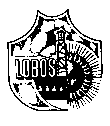 Provincia de Buenos AiresPERIODO CONSTITUCIONAL2011  -  2015La presente edición, publicación de la Municipalidad de Lobos, contiene 1º Sección: Ordenanzas, 2º Sección: Decretos sancionados y 3º Sección: Varios desde el 01-07-15 hasta el 31-07-15SECCION II:“DECRETOS”Lobos, 1º de julio de 2015.-VISTO y  CONSIDERANDO: 11.757 , en su Artículo 14º inciso p) donde consta que el Departamento ejecutivo municipal podrá incluir con carácter de permanente o transitorio, general o sectorial, otras bonificaciones; y Por ello,EL INTENDENTE MUNICIPAL, en uso de sus atribucionesD   E   C  R  E  T  AARTÍCULO 1º: Otórguese por única vez, una Bonificación no remunerativa y no bonificable, de pesos Un Mil         ($ 1.000.-),a cada uno de los Agentes Municipales encargados del Cobro del Estacionamiento Medido, que a continuación se detallan:     APELLIDO Y NOMBRE					L.P. NºCARRADORI, Pamela					2051AVALOS, Alan Saúl					2014FERNANZADEZ, Cintia Ludmila				2078VILLALBA, Héctor Andrés					2012GILES, Valeria Soledad					2117                             TULA, Yamina						2202 	        CAMERUCCI, Soledad 					2008		         AVILA, Sandra Gabriela					2246		               ESTRADA, Carina Esther					2247		        QUIROGA, Silvia Noemí 					2248        OJEDA, Patricia Esther					2038	 	ARTÍCULO 2º: Los gastos que demande la aplicación de lo establecido precedentemente serán imputados a la cuenta “Retribuciones que no hacen al cargo” 1.2.2.0 para Personal Temporario de  17.00.00 y Jurisdicción 1110102000 del Presupuesto de Gastos en vigencia.- ARTÍCULO 3º: Dése copia del presente Decreto a  de Personal y a Contaduría a fin de actuar al efecto.-ARTÍCULO 4º: Comuníquese, publíquese, dése al Registro Municipal y archívese.-DECRETO Nº: 		478	/Lobos, 1º  de julio de 2015.-VISTO:	Que es un objetivo permanente  de este Departamento Ejecutivo Municipal adecuar paulatinamente los salarios del Personal Municipal a la realidad socio-económica laboral del País y de    CONSIDERANDO:			Que, en el ámbito de su competencia, es el departamento Ejecutivo Municipal la autoridad de aplicación del régimen estatutario laboral instituido por 11.757.			Que, por razones de orden administrativo, es conveniente  actualizar  de Personal Municipal con las modificaciones producidas hasta la fecha.			Que por razones administrativas, es conveniente también ordenar  de Personal perteneciente al Honorable Concejo Deliberante.			Que, conforme a lo normado en  11.757. (artículos 6ª, 13ª y 104ª y concordantes de dicho texto legal) y Ley Orgánica de las Municipalidades (Artículos 107, 108ª y concordantes de la citada norma), es competencia del departamento Ejecutivo Municipal la estructuración orgánica y regulación escalafonaria y salarial de  de Personal Municipal.		 			Que  corresponde, en consecuencia, por lo expresado en el Visto, modificar  de Módulos y Categorías.			Que deben tenerse en consideración las disposiciones emanadas de  10.592.Por ello,              EL INTENDENTE MUNICIPAL, en uso de sus atribuciones					D E  C R E T AARTÍCULO 1ª: Fíjase  de Módulos y Categorías para el Personal de  de Lobos que, detallada en el Anexo I y que, con vigencia a partir del 1 de julio de 2015, que es parte integrante  del presente Decreto.ARTÍCULO 2ª: Apruébese  de Personal de  de Lobos detallada en el Anexo II que, con los parámetros que en el se indican y con vigencia a partir del 1ª de julio de 2015, que es parte integrante del presente Decreto.ARTÍCULO 3: Comuníquese, publíquese, dése al Registro Municipal y archívese.Lobos, 1º de julio de 2015.-VISTO:  11.757 , en su Artículo 14º inciso p) donde consta que el Departamento ejecutivo municipal podrá incluir con carácter de permanente o transitorio, general o sectorial, otras bonificaciones; y CONSIDERANDO:Que  en el mes de junio de 2015 se festejó el 213º Aniversario de Lobos , con la realización  de diferentes actividades culturales, y el tradicional desfile, en la ciudad de Lobos.-Que las actividades fueron organizadas por  de Políticas Culturales y con la colaboración de  de Deportes y  de Turismo de la municipalidad de Lobos.-Que en las Bonificaciones se hallan un sustento en el estímulo al trabajo, la índole de las funciones desempeñadas y en estrictas razones de servicio.-Por ello,EL INTENDENTE MUNICIPAL, en uso de sus atribucionesD   E   C  R  E  T  AARTÍCULO 1º: Otórguese por UNICA VEZ una Bonificación no remunerativa y no bonificable, de Pesos Ochocientos  ($ 800.-) a las personas que a continuación se detallan:Marilina Elosagui L.P. 1883María del Carmen Duarte LP 1630.- Zulema Mariangeles Garayalde, L.P. 1715Della Rossa, Griselda L.P.1257Moreno Romina, L.P 1994 Bárbara Yanina Musse, L.P. 2225Santiago Francisco Magariños, L.P. 2226Chinela, Daniel L.P. 1516Adolfina Ertini, L.P. 1663ARTÍCULO 2º: Otórguese por UNICA VEZ una Bonificación no remunerativa y no bonificable, de Pesos Quinientos ($ 500.-) para las personas que a continuación se mencionan:Brussa Valeria, L.P. 1834, Lara Romina, L.P. 2085Erramouspe Gonzalo, L.P. 2116Vairo, María Virginia L.P. 1919Leonardo Duarte, LP. 1981   ARTÍCULO 3º: El gasto que demande el cumplimiento de lo dispuesto en el presente Decreto deberá imputarse a  1.2.2.0. “Retribuciones que no hacen al cargo”- Jurisdicción 1110103000- Categoría programática 23.00.00 y Jurisdicción 1110102000- Categoría Programática 21.00.00 y 20.00.00 y  Jurisdicción 1110104000- Categoría Programática 01.00.00 y 25.01.00 del Presupuesto de Gastos en vigencia.-ARTÍCULO 4º: Dése copia del presente Decreto a  de Personal y a Contaduría a fin de actuar al efecto.-ARTÍCULO 5º: Comuníquese, publíquese, dése al Registro Municipal y archívese.-DECRETO Nº:    	480 /Lobos, 1º de julio de 2015.-VISTO:La realización del Congreso de Políticas Públicas, en el marco de  del Consejo Provincial de Niñez y Adolescencia de la provincia de Buenos Aires, que se llevará a cabo los días 13 y 14 de julio de 2015 en la ciudad de Mar del Plata; yCONSIDERANDO: Que en el marco de ese consejo provincial se podrán articular las políticas públicas que garanticen que los niños y niñas sean reconocidos plenamente como sujetos de derechos y la importancia que tiene cuando todos los estamentos del Estado tienen una mirada común.-Que habrá diferentes mesas de trabajo en las que se debatirán diferentes temas  para arribar a una conclusión final.-Que asistirá una delegación municipal encabezada  por María Agustina Ertini, Coordinadora  del Programa Solidario de Contención e Integración de niños/as y adolescentes.-Que, en ese entendimiento, el Departamento Ejecutivo considera necesario asistir al Congreso mencionado.-Por ello,EL INTENDENTE MUNICIPAL, en uso de sus atribucionesD   E   C   R   E   T   A ARTÍCULO 1º: Declarase de Interés municipal la realización del Congreso de Políticas Públicas, en el marco de  del Consejo Provincial de Niñez y Adolescencia de la provincia de Buenos Aires, que se llevará a cabo los días 13 y 14 de julio de 2015 en la ciudad de Mar del Plata.-ARTÍCULO 2º: Páguese a  Agustina, ERTINI L.P 1800,  DNI Nº 18.401.765 , Directora Ejecutiva de Niñez y Adolescencia, la suma de Pesos Dos Mil ($ 2.000.-) los gastos de alojamiento, almuerzos, y demás,  que se originen con motivo del   Congreso mencionado en el artículo anterior y los gastos del chofer, con cargo de rendir cuentas documentadas de la inversión.-ARTÍCULO 3º: El gasto que demande el cumplimiento de lo dispuesto en el presente Decreto deberá imputarse a  1110102000 – Categoría Programática 16.03.00 del Presupuesto de Gastos en vigencia.-ARTÍCULO 4º: Comuníquese, publíquese, dése al Registro Municipal y archívese.-DECRETO Nº:		481	/  Lobos, 1º de julio de 2015.-VISTO: La presentación efectuada por   Delia, mamá  del ciclista local, Lautaro Damián Eizmendi,  obrante a fs. 7 y 8 del expediente Nº 4067-25255/15, por la que solicita un aporte económico para la participación de su hijo  en la 2º fecha de Ciclismo Campeonato Infanto Juvenil Nacional,  en la cuidad de San Nicolás en  de Buenos Aires y la compra de un juego de tubos Continental Splinter; yCONSIDERANDO:Que es un objetivo permanente de la Política Deportiva Municipal apoyar a los deportistas locales que promuevan el desarrollo del deporte lobense en todas sus disciplinas.-Que por lo expuesto, corresponde acceder a lo peticionado en el Visto.- Por ello,EL INTENDENTE MUNICIPAL, en uso de sus atribucionesD    E    C    R    E    T    AARTÍCULO 1º: Páguese  a  Delia, DNI Nº 23.588.500, la suma de pesos Un Mil                ($ 1.000.-), los gastos que se ocasionen debido a la participación de su hijo, Lautaro Eizmendi, en la competencia de Ciclismo Infanto Juvenil Nacional, a realizarse en  de Provincia de Buenos Aires en el mes de julio de 2015 y la suma de Pesos  dos mil doscientos ($ 2.200.-) para la compra de un juego de tubos Continental Splinter para la bicicleta, con cargo de rendir cuentas documentadas de la inversión.-ARTÍCULO 2º: El gasto que demande el cumplimiento del presente Decreto será imputado a la Jurisdicción1110102000- Categoría Programática 20.00.00 a la cuenta 5.1.9.0. Ayudas Sociales a Personas del Presupuesto de Gastos en vigencia.-ARTÍCULO 3º: Comuníquese, publíquese, dése al Registro Municipal y archívese.-DECRETO Nº:	    482  /Lobos, 1º de julio de 2015.-VISTO:	La presentación efectuada por el Área de Cultura del Municipio, por la que informa de la realización de los Programas “Vacaciones de Invierno en Familia” y “Día del Niño en Lobos”; yCONSIDERANDO:   Que la programación anual del Área de Cultura contempla diferentes Programas entre los que se encuentra “Vacaciones de Invierno en Familia” y “Día del Niño en Lobos”.-Que entre las actividades se pueden contar espectáculos circenses, teatrales, magia, mimos, títeres, como así también funciones de proyección de películas y espectáculos de entretenimiento para toda la familia.-Que dicha programación incluye gastos para el Pago de los Artistas, Espacios para la realización de espectáculos, Servicios de Proyección y Pantalla, Sonido, Iluminación y otros gastos, para el desarrollo de las actividades en los Programas mencionados.-	Que, por lo expuesto, este Departamento Ejecutivo considera oportuno hacerse cargo del desarrollo de los Programas mencionados, acorde a las posibilidades financieras de la comuna.-Por ello,	EL INTENDENTE MUNICIPAL, en uso de sus atribucionesD E C R E T AARTÍCULO 1º: Páguese a  Elosegui, L.P. 1883, DNI 31.140.469, Directora de Políticas Culturales de  de Lobos, la suma de Pesos Cinco mil ($5.000) para ser destinados al pago  de gastos para el desarrollo de las actividades en los Programas mencionados “Vacaciones de Invierno en Familia” y “Día del Niño en Lobos” que se desarrollarán en nuestra comunidad durante los meses de Julio y Agosto del corriente año, con cargo de rendir cuentas documentadas de la inversión.-ARTÍCULO 2º: Páguese, el gasto de sonido, iluminación, traslados, artículos de librería, herramientas, presentes, hospedaje, combustible, alimentos, bebidas, cotillón, cartelería, folletería,  proyector y pantalla, contratación de artistas ( circenses, globología, cuenta cuentos, etc.), manutención  y demás gastos que conlleven los espectáculos de los Programas mencionados en el Artículo 1º.-ARTÍCULO 3: El gasto que demande el cumplimiento del presente Decreto deberá imputarse a  1110102000 – Categoría Programática 21.00.00 del Presupuesto de Gastos en vigencia.-ARTÍCULO 4º: Comuníquese, publíquese, dése al Registro Municipal y archívese.-DECRETO Nº:        483  /								Lobos,  1º de julio de 2015. -VISTO: 	Que  de Gobierno, necesita contar con personal para desarrollar tareas de su competenciaCONSIDERANDO:Que es facultad del departamento Ejecutivo la designación de personal, entre ellos el Temporario, conforme a lo dispuesto en los Art. 6º, 92º, 97º y concordantes de  11.757.Por ello	EL INTENDENTE MUNICIPAL, en uso de sus atribucionesD E C R E  T AARTÍCULO 1º: Desígnese en  de Personal Temporaria del Municipio, para desempeñarse en el área de Cultura, Secretaria de Gobierno, con le remuneración equivalente a la categoría 7, del Presupuesto de Gastos en Vigencia, a partir del día 1º de julio y hasta el día 31 de diciembre de 2015 inclusive  a los Agentes que a continuación se detallan: Apellido y Nombres:			 L.P.	  Documento de IdentidadRODRIGUEZ, Manuel			2203	  DNI Nº  26.415.750VIVARDO, Ximena			2204	  DNI Nº  33.522.049CINNADAIO, Carolina Tatiana		2205	  DNI Nº  33.828.038BARRA, Ailin				2206	  DNI Nº  36.526.196	MUSSE, Barbara Yanina  		2225 	  DNI Nº  36.626.256	MAGARIÑOS, Santos Santiago Francisco   2226        DNI Nº  35.100.753ARTÍCULO 2º: Establézcase como único aporte adicional al salario nominal para los Agentes designados en el artículo anterior, una suma no remunerativa en concepto de presentismo, puntualidad y permanencia en el trabajo de Pesos Veinte ($ 20.-) por hora de trabajo.-ARTÍCULO 3º: El gasto que demande el cumplimiento del presente Decreto será imputado a  1110102000- Categoría Programática 21.00.00 “Personal temporario” del Presupuesto de Gastos en vigencia.-ARTÍCULO 4º: Dése copia del presente Decreto  a  de Personal y a Contaduría a fin de actuar al efecto.-ARTÍCULO 5º: Comuníquese, publíquese, dése al Registro Municipal y archívese.-DECRETO Nº :                  484 /                                                                         Lobos, 06 de Julio del 2015.-VISTO:El expediente 4067-26136 /15 por el cual se tramitó  Nº 30 / 2015, “Reparación de Caminos Rural (alteo de camino y alcantarillado) – CUARTEL VIII”;CONSIDERANDO:                                    Que al mismo se presentaron los siguientes oferentes:MAINE MARTI ARIEL.SEIJAS HNOS. S.H.GIULIANO MARTA CRISTINA                                 Que de las conclusiones del informe producido por  de Compras,   y  de Obras y Servicios Públicos se determinan que la propuesta más económica y conveniente es la de GIULIANO MARTA CRISTINA. Por ello,             EL INTENDENTE MUNICIPAL, en uso de sus atribuciones D E C R E T AARTICULO 1º: Adjudíquese y páguese a la firma GIULIANO MARTA con domicilio en  la  calle Salgado N° 780 de  de Lobos por la  “Reparación de Caminos Rural (alteo de camino y alcantarillado) – CUARTEL VIII” por la suma total de pesos quinientos quince mil cuatrocientos ($ 515.400,00-).ARTICULO 2º: Desestímense las demás ofertas.ARTICULO 3º: El gasto que demande el cumplimiento de lo dispuesto en el presente  decreto deberá imputarse a la Jurisdicción 1110104000, categoría programática 27.00.00, fuente de financiamiento 133, cuenta 3.3.9.0 del Presupuesto de gastos en vigencia. ARTICULO 4º: Comuníquese, publíquese, dése al Registro Municipal y archíveseDECRETO Nº:             487   /Lobos, 6  de julio de 2015.-VISTO:Que  de Gobierno necesita contar con más personal para desarrollar eficientemente las tareas inherentes a la misma; y CONSIDERANDO:Que es facultad del Departamento Ejecutivo la designación de personal, entre ellos el Temporario, conforme a lo dispuesto en los Artículos 6º, 92º, 97º y concordantes de  11.757.-Por ello,EL INTENDENTE MUNICIPAL, en uso de sus atribucionesD   E   C  R  E  T  AARTÍCULO 1º: Desígnense al Señor Fabián Emir VOLPE, DNI Nº .P. 1637, en  de Personal Temporario de  de Lobos, para realizar tareas en el Área de Prensa del Municipio, con la remuneración equivalente a  19 del Presupuesto de Gastos en vigencia, a partir del día 1º de julio y hasta el día 31 de diciembre de 2015 inclusive.-ARTÍCULO 2º: La  presente  designación podrá  ser rescindida  por  de Lobos en cualquier momento y sin causa, con la sola obligación de darle aviso previo en forma fehaciente al interesado con diez (10) días de anticipación, sin derecho de parte del Agente  a exigir indemnización alguna.-ARTÍCULO 3º: El gasto que demande el cumplimiento del presente Decreto será imputado a 1110102000- Categoría Programática 01.00.00  -  Personal Temporario del Presupuesto de Gastos en vigencia.-ARTÍCULO 4º: Dése copia del presente Decreto a  de Personal y a  de Contaduría a fin de actuar al efecto.-ARTÍCULO 5º: Comuníquese, publíquese, dése al Registro Municipal y archívese.-DECRETO Nº:		488	/                                                                                             Lobos,  07 de Julio del 2015.-VISTO:El expediente 4067-26080/15 por el cual se tramitó  Nº 28/ 2015, "Adquisición de un motor nuevo para camión Volkswagen (E-30) y un motor nuevo para motoniveladora champion (G-13)";CONSIDERANDO:                                 Que al mismo se presentaron los siguientes oferentes:CARABELLI MOTORES S.A.SEIJAS HNOS S.H.COR – VIAL S.A.                              Que de las conclusiones del informe producido por  de Compras,   y  de Obras y Servicios Públicos se determinan que la propuesta más conveniente es la de  CARABELLI MOTORES S.A.Por ello,             EL INTENDENTE MUNICIPAL, en uso de sus atribuciones D E C R E T AARTICULO 1º: Adjudíquese y páguese a la firma CARABELLI  MOTORES S.A. con domicilio en la calle RAWSON N ° 758 de  de San Andrés (6720) por  la adquisición de un motor nuevo para camión Volkswagen (E-30) y un motor nuevo para motoniveladora Champion (G-13) por la suma total de pesos trecientos dieciocho mil cincuenta y tres con 41/100.- ($318.053,41.-)ARTICULO 2º: Desestímense las demás ofertas.ARTICULO 3º: El gasto que demande el cumplimiento de lo dispuesto en el presente  decreto deberá imputarse a la Jurisdicción 1110104000, categoría programática 01.00.00, fuente de financiamiento 110, cuenta  4.3.8.0 del Presupuesto de gastos en vigencia.ARTICULO 4º: Comuníquese, publíquese, dése al Registro Municipal y archívese.DECRETO Nº:          489 /Lobos, 1º de julio de 2015.-VISTO: El Decreto Nº 1 de fecha 5 de enero de 2015; yCONSIDERANDO:Que la responsable de  perteneciente a  de Salud y Bienestar  Social, solicita licencia por anual.-Que es necesario que  mencionada siga trabajando con normalidad.-Por ello,                EL INTENDENTE MUNICIPAL, en uso de sus atribuciones D  E  C  R  E  T  AARTICULO 1º: Designase a  Costantino, DNI N º .P. 1423 como reemplazo de la responsable de  de  de Salud y Bienestar Social y del manejo de los fondos de la caja de tesorería menor, mientras dure la licencia presentada por  Gómez, desde el día 3 de agosto y hasta el día 3 de septiembre de 2015, inclusive.-ARTICULO 2º: Dese copia del presente Decreto a  y a  de Salud y Bienestar Social a fin de actuar al efecto.-ARTICULO 3º: Comuníquese, publíquese, dese al Registro Municipal y archívese.-DECRETO  Nº:       491  /Lobos, 1º de julio de 2015.-VISTO:Que  de Gobierno requiere incorporar personal para desempeñar mejor sus tareas;  yCONSIDERANDO:Que, es facultad del Departamento Ejecutivo la designación de personal, entre ellos el Temporario, conforme a lo dispuesto en los Artículos 6º, 92º, 97º y concordantes de  11.757.-Por ello,EL INTENDENTE MUNICIPAL, en uso de sus atribucionesD   E   C  R  E  T  AARTÍCULO 1º: Designase a  Laura Atencio, LP 2245, DNI Nº 24.739.259, en  de Personal Temporario de  de Lobos, para desempeñarse en , con una remuneración equivalente a  7 del Presupuesto de Gastos en vigencia, a partir del día 1º de julio y hasta el día 31 de diciembre de 2015 inclusive.-ARTÍCULO 2º: La  designación a la que se refiere el Artículo primero estará  sujeta  a las disposiciones de  11.757 “Estatuto del Personal de las Municipalidades de  de Buenos Aires”.-ARTÍCULO 3º: La  presente  designación podrá ser rescindida  por  de Lobos en cualquier momento y sin causa, con la sola obligación de darle aviso previo en forma fehaciente al interesado con diez (10) días de anticipación, sin derecho de parte del  Agente  a exigir indemnización alguna.-ARTÍCULO 4º: El gasto que demande el cumplimiento del presente Decreto será imputado a 1110102000- Categoría Programática 01.00. - Personal Temporario del Presupuesto de Gastos en vigencia.-ARTÍCULO 5º: Dése copia del presente Decreto a  de Personal y a  de Contaduría a fin de actuar al efecto.-ARTÍCULO 6º: Comuníquese, publíquese, dése al Registro Municipal y archívese.-DECRETO Nº:		492	/Lobos, 7 de julio de 2015.-VISTO:La presentación efectuada por  Claudia  obrante en Expediente Nº 4067-26179/15, por la que solicita  una ayuda económica  para la compra de materiales para arreglos en su vivienda; yCONSIDERANDO:Que la solicitante no cuenta con los recursos económicos necesarios.-Que  es necesario  en ayudar en la terminación de su inmuebleQue es necesario acudir en ayuda de casos como el presente.-Por ello,EL INTENDENTE MUNICIPAL, en uso de sus atribucionesD   E   C   R   E   T   AARTÍCULO 1º: Páguese  hasta la suma de pesos  Dos Mil Novecientos sesenta  ($ 2.960.-) el gasto que se origine con  la compra de un Inodoro, una puerta 2, 10 por 0.90, y  de pintura Tercitech, para  arreglos de la vivienda de  Claudia  ubicada en calle Castelli Nº 755 de Lobos.-ARTÍCULO 2º: El gasto que demande el cumplimiento de lo dispuesto en el presente Decreto deberá imputarse a  1110105000, Categoría Programática 28, Asistencia a Necesidades Básicas Insatisfechas, Cuenta 5.1.4.0 del Presupuesto de Gastos en vigencia.-ARTÍCULO 3º: Comuníquese, publíquese, dése al Registro Municipal y archívese.-DECRETO Nº:		493	/Lobos, 7 de julio de 2015.-VISTO:La presentación efectuada por autoridades de  Newbery Foot Ball Club  de Lobos, obrante a fs. 1 en Expediente Nº 4067-26143/15, por la que solicita una ayuda económica para solventar parte de los gastos de materiales para  de Billar de dicha institución; yCONSIDERANDO: Que  Newbery Foot Ball Club  es una reconocida Institución lobense que trabaja en forma responsable y solidaria con la comunidad de Lobos.-Que es un objetivo permanente de  Municipal el apoyo a las Instituciones que promueven y difunden la práctica del deporte en nuestra ciudad.-Que, en consecuencia, resulta razonable dar curso favorable a la solicitud del Visto.-Por ello,EL INTENDENTE MUNICIPAL, en uso de sus atribucionesD   E   C   R   E   T   A ARTÍCULO 1º: Otorgase a  Newbery Foot Ball Club  un subsidio por la suma de Pesos Diez Mil   ($ 10.000.-), para gastos de materiales para  de Billar.ARTÍCULO 2º: Páguese al Señor Héctor Irigoyen , DNI Nº 4.925.733 en su carácter de Presidente de Newbery Foot Ball Club, la suma de pesos Diez Mil ($ 10.000.-), para  ser destinado a solventar los gastos ocasionados con la reparación de las bandas, los paños, compra de relojes electrónicos para las mesas de billar, con cargo de rendir cuentas documentadas de la inversión.-ARTÍCULO 3º: El gasto que demande el cumplimiento del presente Decreto deberá imputarse a  1110102000, Categoría Programática 01 “Conducción y Administración”, a  5.1.7.0- Transferencia a Instituciones S/Fines de Lucro del Presupuesto de Gastos en vigencia.-ARTÍCULO 4º: Comuníquese, publíquese, dése al Registro Municipal y archívese.-DECRETO Nº:		494	/ Lobos, 7 de julio de 2015.-VISTO:Que  de Gobierno necesita contar con más personal para desarrollar tareas su competencia;  yCONSIDERANDO:Que es facultad del Departamento Ejecutivo la designación de personal, entre ellos el Temporario, conforme a lo dispuesto en los Artículos 6º, 92º, 97º y concordantes de  11.757.-Por ello,EL INTENDENTE MUNICIPAL, en uso de sus atribucionesD   E   C  R  E  T  AARTÍCULO 1º: Desígnase en  de Personal Temporario de  de Lobos, para desempeñarse en tareas de limpieza del Palacio Municipal, en el área de  de Gobierno, con la remuneración equivalente a  12 del Presupuesto de Gastos en vigencia, a  Baiere, L.P. 1850, DNI Nº  partir del día 1º de julio y hasta el día 31 de diciembre de 2015 inclusive.-ARTÍCULO 2º: Desígnase al Agente Claudia Alberti, L.P. 2201, DNI Nº 34.531.850, en  de Personal Temporario de  de Lobos, para desempeñarse en  de Gobierno, con la remuneración equivalente a  11 del Presupuesto de Gastos en vigencia, a partir del día 1º de julio y hasta el día 31 de diciembre de 2015 inclusive.-ARTÍCULO 3º: Las designaciones a las que se refieren los Artículos anteriores estarán sujeta a las disposiciones de  11.757 “Estatuto del Personal de las Municipalidades de  de Buenos Aires”.-ARTÍCULO 4º: Las presentes designaciones podrán ser rescindidas por  de Lobos en cualquier momento y sin causa, con la sola obligación de darle aviso previo en forma fehaciente a los interesados con diez (10) días de anticipación, sin derecho de parte de los Agentes a exigir indemnización alguna.-ARTÍCULO 5º: El gasto que demande el cumplimiento del presente Decreto será imputado a  1110102000, Categoría Programática 01.00.00, Personal Temporario, del Presupuesto de Gastos en vigencia.-ARTÍCULO 6º: Dése copia del presente Decreto a  de Personal y a  a fin de actuar al efecto.-ARTÍCULO 7º: Comuníquese, publíquese, dése al Registro Municipal y archívese.-DECRETO Nº:		495	/ Lobos, 7 de julio de 2015.-VISTO: La presentación efectuada por  el Sr. Leandro Eizmendi, padre de los  ciclistas locales, Ezequiel  y Sebastián  Eizmendi,  obrante a fs. 1 del expediente Nº 4067-25391/15, por la que solicita un aporte económico para su participación  en la competencia  de Ciclismo Infanto Juvenil Nacional en la, Cuidad de San Nicolás  yCONSIDERANDO:Que es un objetivo permanente de la Política Deportiva Municipal apoyar a los deportistas locales que promuevan el desarrollo del deporte lobense en todas sus disciplinas.-Que por lo expuesto, corresponde acceder a lo peticionado en el Visto.- Por ello,EL INTENDENTE MUNICIPAL, en uso de sus atribucionesD    E    C    R    E    T    AARTÍCULO 1º: Páguese a Sr. Leandro Eizmendi, DNI Nº 26.996.820, la suma de pesos Un Mil                ($ 1.000.-), en representación de sus hijos Ezequiel  y Sebastián  Eizmendi, para ser destinado a solventar parte de los gastos que se ocasionen debido a su participación  en la competencia de Ciclismo Infanto Juvenil Nacional, a realizarse en  de San Nicolás en el mes de Julio de 2015, con cargo de rendir cuentas documentadas de la inversión,.- ARTÍCULO 2º: El gasto que demande el cumplimiento del presente Decreto será imputado a la Jurisdicción1110102000- Categoría Programática 20.00.00 a la cuenta 5.1.9.0. Ayudas Sociales a Personas del Presupuesto de Gastos en vigencia.-ARTÍCULO 3º: Comuníquese, publíquese, dése al Registro Municipal y archívese.-DECRETO Nº:	    498	/Lobos, 7 de julio de 2015.-VISTO:La solicitud efectuada por el Sr. Suárez, Miguel Ángel, obrante en fs. 1 del Expediente Nº 4067-26178/15, por la que solicita un subsidio para la compra de materiales y para la instalación de gas en su domicilio ; yCONSIDERANDO:Que el solicitante no cuenta con los recursos económicos necesarios.-Que es necesario mejorar las condiciones de habitabilidad.-Que es necesario acudir en ayuda de casos como el presente.-Por ello,EL INTENDENTE MUNICIPAL, en uso de sus atribucionesD   E   C   R   E   T   AARTÍCULO 1º: Páguese hasta la suma de Pesos Tres Mil ($ 3.000.-) el gasto que se ocasione con la compra de materiales y mano de obra para instalación de gas en su domicilio sita en calle  Matanza Nº 365 de la ciudad de Lobos, perteneciente al  Sr Suárez Miguel, DNI Nº 16.834.432.-ARTÍCULO 2º: El gasto que demande el cumplimiento de lo dispuesto en el presente Decreto deberá imputarse a  1110105000, Categoría Programática 28, Asistencia a Necesidades Básicas Insatisfechas, Cuenta 5.1.4.0 del Presupuesto de Gastos en vigencia.-ARTÍCULO 3º: Comuníquese, publíquese, dése al Registro Municipal y archívese.-DECRETO Nº:		499	/                                                                                             Lobos, 08 de Julio del 2015.-VISTO:El expediente 4067-26121/15  por el cual se tramitó  Nº 29/2015, “Contratación de Mano de Obra para  del museo “Juan Domingo Perón” de la ciudad de Lobos;CONSIDERANDO:                                  Que al mismo se presentaron los siguientes oferentes:COOP. LOS TILOS LTD.COOP. LOS CEDROS LTDA.LUNA ANDRES.                              Que de las conclusiones del informe producido por  de Compras,   y  de Obras y Servicios Públicos se determina que la propuesta más económica y conveniente es la de COOP LOS TILOS LTDA.Por ello,             EL INTENDENTE MUNICIPAL, en uso de sus atribuciones D E C R E T AARTICULO 1º: Adjudíquese y páguese a la firma COOP. LOS TILOS LTDA, por la  “Contratación de Mano de obra para  del museo “Juan Domingo Perón” de  de Lobos” por la suma total de  pesos ciento cincuenta mil.-  ($150.000,00-).ARTICULO 2º: Desestímense las demás ofertas.ARTICULO 3º: El gasto que demande el cumplimiento de lo dispuesto en el presente  decreto deberá imputarse a la Jurisdicción 1110104000, categoría programática 01.00.00, fuente de financiamiento 132, cuenta 5.1.7.0 del Presupuesto de gastos en vigencia.ARTICULO 4º: Comuníquese, publíquese, dése al Registro Municipal y archívese.DECRETO Nº:            500      / Lobos, 8 de julio de 2015.-VISTO:El certificado  médico  presentado  por  Marcianesi  L.P. 2215, por el que se le determina la imprescindible asistencia de su hijo nacido prematuramente; yCONSIDERANDO:Que  11.757 “Estatuto del Personal de las Municipalidades de  de Buenos Aires” en su Artículo 42 reglamenta la licencia por maternidad, con goce integro de haberes y faculta a  de aplicación a modificar el término de la licencia, en el caso de nacimiento de  niño prematuro, entre otrosPor ello,EL INTENDENTE MUNICIPAL, en uso de sus atribucionesD   E   C   R   E   T   AARTÍCULO 1º: Prorrogase por el término de treinta (30) días  por Maternidad, a partir del día 11 de julio, a  Marcianesi, L.P. 2215, con goce íntegro de haberes.- ARTÍCULO 2º: Dése copia del presente Decreto a  de Personal y a Contaduría a fin de actuar al efecto.-ARTÍCULO 3º: Comuníquese, publíquese, dése al Registro Municipal y archívese.-DECRETO Nº:		501  /Lobos, 13 de julio de 2015.-VISTO. La presentación efectuada por los Integrantes del Taller Nuestras Manos, enmarcado institucionalmente dentro de  de Desarrollo Local de Lobos; yCONSIDERANDO:Que el Taller Nuestras Manos es un espacio de aprendizaje grupal.-Que el objetivo del mismo es brindar capacitación y formación para personas con discapacidad mental de diferentes edades.Que dicho proceso consiste en enseñar técnicas de trabajo manual con diferentes herramientas.-Que es por ello que solicitan una ayuda para  sostener y mantener la continuidad de la docente de las actividades del mencionado taller.-Por ello,              EL INTENDENTE MUNICIPAL en uso de sus Atribuciones D E C R E T AARTÍCULO 1º: Páguese al Tesorero de  de Desarrollo Local de Lobos, Señor Carlos Fernández, DNI Nº 7.710.948, la suma de Pesos dos mil quinientos ($ 2.500.-) mensuales desde Julio hasta el mes de diciembre de 2015, para afrontar los gastos del sustento mensual del tallerista a cargo enmarcado institucionalmente dentro de  de Desarrollo Local de Lobos, con cargo de rendir cuentas documentadas de la inversión.-ARTÍCULO 2º: El gasto que demande el cumplimiento de lo dispuesto en el presente Decreto deberá imputarse a  1110102000, Categoría Programática 01 “Conducción y Administración”, a  5.1.7.0- Transferencia a Instituciones S/Fines de Lucro del Presupuesto de Gastos en vigencia.-ARTÍCULO 3º: Comuníquese, publíquese y dese al registro municipal.DECRETO Nº:         502  /Lobos, 13 de julio de 2015.-VISTO:La solicitud efectuada por Autoridades de la subcomisión de Básquet del Lobos Ahtlétic Club, obrante en Expte. Nº 4067-25690/15 a fs. 6   CONSIDERANDO: Que es un objetivo permanente de  Municipal apoyar a las entidades representativas locales que promuevan el desarrollo del Deporte Lobense en todas sus disciplinas.-Que el básquet del Lobos Athlétic Club, continúa este año perteneciendo a  de Esteban Echeverría.-Que esto implica una serie importante de erogaciones como mantenimiento de las instalaciones, recursos didácticos y otros gastos para el buen funcionamiento de la práctica de dicho deporte.-Que, en consecuencia, resulta razonable dar curso favorable a lo solicitado.-Por ello,EL INTENDENTE MUNICIPAL, en uso de sus atribucionesD   E   C   R   E   T   A ARTÍCULO 1º: Otórgase  a las Autoridades del Lobos Athlétic Club, un subsidio de pesos Cinco Mil      ($ 5.000.-), destinado a solventar parte de los gastos que se originen con la participación del equipo de Básquet con la práctica de dicho deporte.-ARTÍCULO 2º: Páguese al Sr.  Patricio Rusconi, DNI: 14.343.524, Presidente del Lobos Athlétic Club, DNI Nº 20.903.386, la suma de pesos Cinco Mil ($ 5.000.-), a fin de solventar parte de los gastos de que se originen con la participación y buen funcionamiento de la práctica de Básquet en la liga de Esteban Echeverría, con cargo de rendir cuentas documentadas de la inversión.-ARTÍCULO 3º: El gasto que demande el cumplimiento del presente Decreto deberá imputarse a  1110102000, Categoría Programática 01 “Conducción y Administración”, a  5.1.7.0- Transferencia a Instituciones S/Fines de Lucro del Presupuesto de Gastos en vigencia.-ARTÍCULO 4º: Comuníquese, publíquese, dése al Registro Municipal y archívese.-DECRETO Nº:		503	/ Lobos, 13 de julio de 2015.-VISTO:La presentación realizada por las autoridades del Club Atlético Independiente de Lobos, Sub comisión de Tradicionalismo y Fiestas Populares, obrante en fs. 3 del Expediente Nº 4067-25992/15, por la que informan la realización de un evento “Lobos, Patria y Tradición – 1º Edición”, a efectuarse los días 3 y 4 de Octubre de 2015, solicitando que se declare de interés municipal dicho evento; y CONSIDERANDO: Que en el evento mencionado se desarrollaran actuaciones inherentes al arte, cultura, música, destrezas criollas y desfile tradicionalista de carruajes y caballos con la culminación de un asado criollo.-Dichas actividades se desarrollarán en el Predio de  de Lobos.-Que, por lo expuesto, este Departamento Ejecutivo considera oportuno declarar de Interés Municipal el evento programado.-Por ello,EL INTENDENTE MUNICIPAL, en uso de sus atribucionesD   E   C   R   E   T   A ARTÍCULO 1º: Declárase de Interés Municipal el evento “Lobos, Patria y Tradición – 1º Edición”, organizada por  comisión de Tradicionalismo y Fiestas Populares, dependiente del Club Atlético Independiente, a efectuarse los días 3 y 4 de octubre de 2015 en el Predio de  de Lobos.-ARTÍCULO 2º: Entréguese copia a los solicitantes.-ARTÍCULO 3º: Comuníquese, publíquese, dése al Registro Municipal y archívese.-DECRETO Nº:		504	/    Lobos, 14 de julio de 2015.-VISTO: La presentación efectuada por el deportista local, Enzo Fusaro,  obrante en expediente Nº 4067- 26229/15, por la que solicita un aporte económico debido a su participación en competencias del Campeonato Mundial de Mountain Bike Masters, competencia de ciclismo de montaña, que se realizará en Andorra en el mes de Agosto de 2015; yCONSIDERANDO:Que es un objetivo permanente de  Municipal apoyar a los deportistas locales que promuevan el desarrollo del deporte lobense en todas sus disciplinas.-Que dicho evento cuenta con participantes de todo el mundo.Que por lo expuesto, corresponde acceder a lo peticionado en el Visto.- Por ello,EL INTENDENTE MUNICIPAL, en uso de sus atribucionesD    E    C    R    E    T    AARTÍCULO 1º: Otórguese al Sr. Enzo Fusaro, DNI Nº 22.156.429, la suma de Pesos Dos mil   ($ 2.000.-), para ser destinado a solventar parte de los gastos originados debido a su participación en la competencia del Mundial Mountain Bike Masters, competencia de ciclismo de montaña, en Andorra en el mes de agosto de 2015, con cargo de rendir cuenta documentada de la inversión.- ARTÍCULO 2º: El gasto que demande el cumplimiento del presente Decreto será imputado a 1110102000- Categoría Programática 20.00.00 a la cuenta 5.1.9.0. Ayudas Sociales a Personas del Presupuesto de Gastos en vigencia.-ARTÍCULO 3º: Comuníquese, publíquese, dése al Registro Municipal y archívese.-DECRETO Nº:		505 /Lobos, 14 de julio de 2015.-VISTO:La solicitud de Licencia por Maternidad presentada por  Cardoner, L.P.  partir del día 8 de julio; yCONSIDERANDO:Que  11.757 “Estatuto del Personal de las Municipalidades de  de Buenos Aires”, en su Artículo 42º, reglamenta la licencia por maternidad, con goce íntegro de haberes, por el término de noventa (90) días.-Por ello,EL INTENDENTE MUNICIPAL, en uso de sus atribucionesD   E   C   R   E   T   AARTÍCULO 1º: Concédase Licencia por Maternidad a  Cardoner,  L.P. 2114, por el término de noventa (90) días, a partir del día 8 de julio de 2015, con goce íntegro de haberes.-ARTÍCULO 2º: Dése copia del presente Decreto a  de Personal y a Contaduría a fin de actuar al efecto.-ARTÍCULO 3º: Comuníquese, publíquese, dése al Registro Municipal y archívese.-DECRETO Nº:		505 bis	/Lobos, 14 de Julio de 2015.-VISTO:            La solicitud de apoyo económico efectuada por  de  de Danzas EXPRESARTE para afrontar los gastos de sonido e iluminación  que origine el evento; yCONSIDERANDO:Que es un objetivo de  Municipal promover y difundir diferentes actividades culturales y sociales, con el fin de incentivar a la comunidad a una participación más activa dentro de las mismas.-Que, en ese entendimiento, el Departamento Ejecutivo considera oportuno colaborar con el pago del sonido e iluminación  para la realización del evento que se realizara en el mes de Julio.Por ello,            EL INTENDENTE MUNICIPAL, en uso de sus atribucionesD E C R E T AARTÍCULO 1º: Páguese hasta la suma de Pesos Dos mil seiscientos ($ 2.600), el gasto de sonido e iluminación  que se origine en la realización de un espectáculo de  de Danzas “Expresarte” a realizarse  en el mes de Julio de 2015.ARTÍCULO 2º: El gasto que demande el cumplimiento del presente Decreto deberá imputarse a  1110102000 – Categoría Programática 21.00.00 del Presupuesto de Gastos en vigencia.-ARTÍCULO 3º: Comuníquese, publíquese, dése al Registro Municipal y archívese.-DECRETO Nº:        506 /Lobos, 21 de Julio de 2015.-VISTO:	La solicitud de apoyo económico efectuada por  de Danzas EXPRESARTE para afrontar los gastos de sonido e iluminación  que origine el evento.CONSIDERANDO:Que es un objetivo de  Municipal promover y difundir diferentes actividades culturales y sociales, con el fin de incentivar a la comunidad a una participación más activa dentro de las mismas.-Que, en ese entendimiento, el Departamento Ejecutivo considera oportuno colaborar con el pago del sonido e iluminación  para la realización del evento que se realizara en el mes de Julio.Por ello,	EL INTENDENTE MUNICIPAL, en uso de sus atribucionesD E C R E T AARTÍCULO 1º: Páguese la suma de Dos mil seiscientos pesos ($2.600), el gasto de sonido e iluminación  que se origine en el evento en el mes de Julio de 2015.ARTÍCULO 2º: El gasto que demande el cumplimiento del presente Decreto deberá imputarse a  1110102000 – Categoría Programática 21.00.00 del Presupuesto de Gastos en vigencia.-ARTÍCULO 3º: Comuníquese, publíquese, dése al Registro Municipal y archívese.-DECRETO Nº:        506/15Lobos, 14 de julio de 2015.-VISTO:La solicitud de  presentada por , Sra. Cecilia Andrea Bracken, L.P. 1635; yCONSIDERANDO:Que corresponde dar curso favorable a la solicitud mencionada en el Visto.-Que, por Decreto Nº 1108/07, se establecieron los cargos de cada Secretaría que deben ser reemplazados cuando su titular se encuentre de licencia, debiendo aplicarse, en este caso, lo dispuesto en el Artículo 1º inciso a) – Secretaría de Hacienda y Producción – de la citada norma.-Por ello,EL INTENDENTE MUNICIPAL, en uso de sus atribucionesD   E   C   R   E   T   AARTICULO 1º: Concédense doce (12) días de Licencia correspondiente al año  , Sra. Cecilia Andrea Bracken L.P. 1635,  a partir del día 20 de julio y hasta el día 31 de julio de 2015 inclusive, con goce integro de haberes.-ARTICULO 2º: Mientras dure  a que se refiere el Art. anterior del presente Decreto, será reemplazada por el Director de Compras, Sr. Eduardo Laurent, L.P. 1174, Categoría 29, con retención del cargo que ocupa en la actualidad, este último.-ARTICULO 3º: Mientras dure la licencia de , el Sr. Director de Compras será reemplazado por  Ludmila, AGUILAR, L.P. 2072, Categoría 19, por el término de doce (12) días desde el 20 al 31 de julio de 2015 inclusive, con retención del cargo que ocupa en la actualidad, esta última.-ARTICULO 4º: Dése copia del presente Decreto a  de Personal y a Contaduría a fin de actuar al efecto.-ARTICULO 5º: Comuníquese, publíquese, dése al Registro Municipal y archívese.-DECRETO Nº:		507	/Lobos, 14 de julio de 2015.-VISTO:La solicitud del resto de  Ordinaria, correspondiente al año 2014, presentada por  de Personal, Srta. Guillermina Appello, L.P. 1643, Categoría 27; yCONSIDERANDO:Que corresponde dar curso favorable a la solicitud mencionada en el Visto.-Que, por Decreto Nº 1108/07, se establecieron los cargos de cada Secretaría que deben ser reemplazados cuando su titular se encuentre de licencia, debiendo aplicarse, en este caso, lo dispuesto en el Artículo 1º inciso c) – Secretaría de Gobierno – de la citada norma.-Por ello,EL INTENDENTE MUNICIPAL, en uso de sus atribucionesD   E   C   R   E   T   AARTÍCULO 1º: Concédense quince (15) días restantes de  Ordinaria correspondiente al año   de Personal, Srta. Guillermina Appello, L.P. 1643, Categoría  partir del día  20 de julio hasta el día 3 de agosto de 2015 inclusive.-ARTÍCULO 2º: Mientras dure  de  a la que se refiere el Artículo anterior, será reemplazada por  Videla, L.P. 1969, Categoría 17, con retención del cargo que ocupa en la actualidad ésta última.-ARTÍCULO 3º: Dése copia del presente Decreto a  de Personal y a  de Contaduría a fin de actuar al efecto.-ARTÍCULO 4º: Comuníquese, publíquese, dése al Registro Municipal y archívese.-DECRETO Nº:		508 /Lobos, 14 de julio de 2015.-VISTO: El Expediente Nº 4067-26079/2015 caratulado Solicita Pago juicio “Romero Carlos c/ Municipalidad de Lobos s/ Daños y Perjuicios” Expte. nº 32741; y CONSIDERANDO:Que se han cumplido todas las etapas judiciales pertinentes.-Que existe sentencia firme sobre la causa.-Que corresponde cancelar la deuda por capital e intereses.-Que, se ha convenido el pago de la deuda.-Por ello,EL INTENDENTE MUNICIPAL, en uso de sus atribucionesD   E   C  R  E  T  AARTÍCULO 1º: Páguese al Sr. Carlos Roberto Romero o a quien él designe mediante poder especialmente otorgado al efecto, la suma de Pesos Quince Mil Setecientos Veintisiete con cuarenta y ocho cvos.-         ($ 15.727,48.-) en concepto de capital e intereses correspondientes a la indemnización por Daños y Perjuicios según sentencia expedida por el Juzgado Civil y Comercial 23-  monto mencionado en el artículo anterior deberá abonarse por Tesorería Municipal.-ARTÍCULO 2º: El gasto que demande el cumplimiento de lo dispuesto en el presente Decreto impútese a  1110102000, Categoría Programática 01.00.00 a la cuenta 3840 Multas, recargos y Gastos Judiciales del Presupuesto de Gastos en vigencia.-ARTÍCULO 3º: Comuníquese, publíquese, dése al Registro Municipal y archívese.-DECRETO Nº: 		509	Lobos, 15 de Julio de 2015.-VISTO: El expediente Nº 4067-26241/15, por el que se tramita   N ° 7 Contratación  de  Mano de obra y materiales para la renovación de Cañería de Impulsión de Agua Corriente en  de Lobos” dentro del plan “Mas cerca: Mas Municipio, Mejor País, Mas Patria; yCONSIDERANDO:                          Que el D.E.M.  Encuentra pertinente   llamar  a licitación pública para cubrir esa obra,Por ello,		EL INTENDENTE MUNICIPAL, en uso de sus atribucionesD E C R E T AARTICULO 1º: Llámese a Licitación Pública Nº 7 para  la contratación de Mano de Obra y Materiales para la renovación de Cañería de Impulsión de Agua Corriente en la Ciudad de Lobos” dentro del plan “Mas cerca: Mas Municipio, Mejor País, Mas Patria” según Pliego de Bases y Condiciones Generales y Particulares.ARTICULO 2º: La apertura de ofertas se efectuará en el Despacho de la Secretaría de Hacienda y Producción de la Municipalidad de Lobos, el día 03 de Agosto de 2015,  a las 10.00 horas.ARTICULO 3º: Los pliegos respectivos podrán adquirirse en la Oficina de Compras de la  Municipalidad de  Lobos sita en la calle Salgado Oeste Nº 40 de la ciudad de Lobos, hasta dos días hábiles anterior a la fecha fijada para la apertura de las ofertas. Fíjese el valor  en 304 módulos a $2,50 resultando el valor del pliego de pesos setecientos sesenta   ($760.-).-ARTICULO 4º: Las ofertas se presentarán en sobre cerrado con la inscripción “LICITACION PUBLICA Nº 7/2015, Municipalidad de Lobos- Salgado Oeste Nº  hasta el día previo al indicado como de  apertura de sobres, en Mesa de Entradas del Municipio.ARTICULO 5º: El gasto que demande el cumplimiento del presente decreto deberá imputarse a la Jurisdicción 1110104000, Fuente de Financiamiento 133,  Categoría Programática 40.86.00 del Presupuesto de Gastos en vigencia.ARTICULO 6º: Publíquese por dos  (2) días en el Boletín Oficial, y por dos (2) veces en el Semanario “El Cuarto Poder”.ARTICULO 7º: Comuníquese, publíquese, dèse al Registro Municipal y archíveseDECRETO Nº:        510      /  Lobos, 15 de agosto de 2015.-VISTO: El informe presentado por  de Gobierno propiciando la interrupción de  Ordinaria correspondiente al año 2014, del Agente Ariel Ferreira, L.P. 1735, por razones imperiosas e imprevistas de servicios; yCONSIDERANDO: Que  11.757 “Estatuto del Personal de las Municipalidades de  de Buenos Aires” contempla dicha posibilidad en su Artículo 29º.-Que resulta razonable dar curso favorable a la propuesta del Visto por los motivos expuestos.-Por ello, EL INTENDENTE MUNICIPAL, en uso de sus atribucionesD  E  C  R  E  T  AARTÍCULO 1º: Suspéndase, a partir del día 14 de julio de 2015, por razones imperiosas e imprevistas de servicio,  Ordinaria correspondiente al año 2014 , al Agente Ariel Ferreira, L.P. 1735.-ARTÍCULO 2º: Dése copia del presente Decreto a  de Personal y a Contaduría a fin de actuar al efecto.-ARTÍCULO 3º: Comuníquese, publíquese, dése al Registro Municipal y archívese.-DECRETO Nº:		511	/Lobos,  16 de Julio  de 2015.-VISTO:              El expediente Nº 4067-26264/15, por el que se tramita la Licitación  Privada N ° 31/15 “Adquisición de Piedra 0-30 y Flete para estabilizado de calles en la zona urbana de Lobos”;CONSIDERANDO:                                 Que existen los fondos necesarios para tal Compra.-Por ello,              El INTENDENTE MUNICIPAL, en uso de sus atribuciones D E C R E T AARTICULO 1º: Llámese a Licitación Privada  Nº 31/15 “Adquisición de Piedra 0-30 y flete para el estabilizado de calles en la zona urbana de Lobos, detallados en el Pliego de Bases y Condiciones Generales y Particulares.-ARTICULO 2º: La apertura de ofertas se efectuará en el Despacho de la Secretaría de Hacienda y Producción de la Municipalidad de Lobos, el día 24 de Julio de 2015  a  las 10:00 horas.ARTICULO 3º: Las ofertas se presentaran en sobre cerrado con la inscripción “Licitación Privada Nº 31/15 – Municipalidad de Lobos – Salgado Nº 40 – Lobos” hasta el día y hora de apertura de sobres, en Mesa de Entradas del Municipio.ARTICULO 4º: El gasto que demande el cumplimiento del presente decreto deberá imputarse a la Jurisdicción 1110104000, categoría programática  25.02.00, Fuente de Financiamiento 110, cuenta 2.8.4 y 3.5.1  del Presupuesto de Gastos en vigencia. ARTICULO 5º: Comuníquese, publíquese, dése al Registro Municipal y archívese.DECRETO Nº:     512 /                                                                                             Lobos, 16 de Julio de 2015.-VISTO:	El expediente Nº 4067-26263/15 mediante el cual se solicita la “Contratación de Mano de Obra y Materiales para la reparación de pavimento - Dirección de Obras Sanitarias”.CONSIDERANDO:Que se cuentan con los fondos necesarios para la realización de dichas obrasPor ello,              EL  INTENDENTE  MUNICIPAL   en uso de sus atribuciones                                                         D E C R E T AARTICULO  1º: Llámese a Licitación Privada Nº 32/15 para la “Contratación de Mano de Obra y Materiales para la reparación de pavimento - Dirección de Obras Sanitarias”.ARTICULO 2º: Las ofertas se presentaran en sobre cerrado con inscripción  Municipalidad de Lobos, Salgado Nº 40 Lobos, Licitación Privada Nº 32/15; en Mesa de Entradas de  de Lobos hasta la fecha y hora de apertura de sobres.ARTICULO 3º: El acto de Apertura de propuestas será en el Despacho del Secretario de Hacienda y Producción de , el día 23 de Julio 2015,  a las 10 Hs.ARTICULO 4º: El gasto que demande el cumplimiento del presente Decreto deberá imputarse a  1110104000, Fuente de Financiamiento 110, cuenta 3.3.9.0 otros, categoría programática 25.03.00  del presupuesto de gastos en vigente.ARTICULO 5º:   Comuníquese, publíquese, dése al Registro Municipal y archívese.DECRETO Nº:           513 /        Lobos, 16 de julio de 2015.-VISTO: La próxima puesta en marcha de  de Policía local; yCONSIDERANDO:Que las Policías Comunales de Seguridad dependen funcionalmente del señor Intendente de cada Municipio.Que esta iniciativa, es un emprendimiento muy similar al de Que , es el reflejo de  hacia las ciudades de mayor densidad poblacional, y tiene por objetivo constituir una fuerza integrada por vecinos de la localidad. Que la misma funcionará a partir del mes de agosto.Que las clases se dictarán en el Instituto Superior Nº 43.-Que se realizará a los aspirantes un examen psicofísico, que es determinante para el ingreso a la fuerza.-Que para dicho exámen asistirán médicos y profesionales, que procederán del Ministerio de Seguridad de  de Buenos Aires y también locales.-Que se realizarán estudios en el Hospital y Centros de Salud locales, como electrocardiogramas, electroencefalogramas, radiografías y demás.- Que el municipio se hará cargo de los gastos que se  ocasionen.- Por ello,EL INTENDENTE MUNICIPAL, en uso de sus atribucionesD   E   C  R  E  T  AARTÍCULO 1º: Páguense los gastos de sonido, pantalla, difusión, artículos de librería, honorarios y estudios médicos, traslados, hospedajes, comidas, viáticos de los profesores, instructores y profesionales que dictaran las clases para la puesta en funcionamiento de  de Policía local, cuya Autoridad de Aplicación  será ejercida por  de Gobierno municipal, y demás gastos que se ocasionen a tales fines.- ARTÍCULO 2º: El gasto que demande la ejecución de lo dispuesto en el presente Decreto deberá imputarse a  1110102000 – Categoría Programática  16.00.00 del Presupuesto de Gastos en vigencia.-ARTÍCULO 3º: Comuníquese, publíquese, dése al Registro Municipal y archívese.-DECRETO Nº: 		514	/Lobos, 20 de julio de 2015.-VISTO:El telegrama enviado por el Agente Pirani Carla, L.P. 2216,  por el que presenta la renuncia, a partir del día 1 de Diciembre de 2015; yCONSIDERANDO:Que  11.757 “Estatuto del Personal de las Municipalidades de  de Buenos Aires” establece, en su Artículo 14º inc. i) y Artículo 48º, el derecho del Agente a presentar la renuncia.-Que el Artículo 11º inciso b) de dicha norma determina que la renuncia debe ser aceptada por el Departamento Ejecutivo dentro de los treinta días corridos posteriores a su presentación.-Que este Departamento Ejecutivo considera conveniente aceptar la renuncia a la que se refiere el Visto del presente.-Por ello,el INTENDENTE MUNICIPAL, en uso de sus atribucionesD   E   C  R  E  T  AARTÍCULO 1º: Acéptase  la renuncia de  Carla, L.P. 2216,, en  de Personal Temporario del Municipio, a partir del día 1 de Diciembre 2015.- ARTÍCULO 2º: Liquídesele Sueldo Anual Complementario proporcional y licencias no gozadas a la fecha efectiva de su cese.-ARTÍCULO 3º: Dése copia del presente Decreto a  de Personal y a Contaduría a fin de actuar al efecto.-ARTÍCULO 4º: Comuníquese, publíquese, dése al Registro Municipal y archívese.-DECRETO Nº:		515	/Lobos, 26 de noviembre de 2015.-VISTO:El telegrama enviado por el Agente Rodríguez Di Santo Ana Paula, L.P. 2153,  por el que presenta la renuncia, a partir del día 1º de Diciembre de 2015; yCONSIDERANDO:Que  11.757 “Estatuto del Personal de las Municipalidades de  de Buenos Aires” establece, en su Artículo 14º inc. i) y Artículo 48º, el derecho del Agente a presentar la renuncia.-Que el Artículo 11º inciso b) de dicha norma determina que la renuncia debe ser aceptada por el Departamento Ejecutivo dentro de los treinta días corridos posteriores a su presentación.-Que este Departamento Ejecutivo considera conveniente aceptar la renuncia a la que se refiere el Visto del presente.-Por ello,el INTENDENTE MUNICIPAL, en uso de sus atribucionesD   E   C  R  E  T  AARTÍCULO 1º: Acéptase  la renuncia de  Di Santo Ana Paula, L.P. 2153, en  de Personal Temporario del Municipio, a partir del día 1º de Diciembre 2015.- ARTÍCULO 2º: Liquídesele Sueldo Anual Complementario proporcional y licencias no gozadas a la fecha efectiva de su cese.-ARTÍCULO 3º: Dése copia del presente Decreto a  de Personal y a Contaduría a fin de actuar al efecto.-ARTÍCULO 4º: Comuníquese, publíquese, dése al Registro Municipal y archívese.-DECRETO Nº:		515	/Lobos, 20 de julio de 2015.-VISTO:El telegrama enviado por el Agente Ruben Dario Rusconi, L.P. 2125,  por el que presenta la renuncia, a partir del día 10 de julio de 2015; yCONSIDERANDO:Que  11.757 “Estatuto del Personal de las Municipalidades de  de Buenos Aires” establece, en su Artículo 14º inc. i) y Artículo 48º, el derecho del Agente a presentar la renuncia.-Que el Artículo 11º inciso b) de dicha norma determina que la renuncia debe ser aceptada por el Departamento Ejecutivo dentro de los treinta días corridos posteriores a su presentación.-Que este Departamento Ejecutivo considera conveniente aceptar la renuncia a la que se refiere el Visto del presente.-Por ello,el INTENDENTE MUNICIPAL, en uso de sus atribucionesD   E   C  R  E  T  AARTÍCULO 1º: Acéptase  la renuncia del Sr. Ruben Dario Rusconi, L.P. 2125, en  de Personal Temporario del Municipio, a partir del día 10 de julio de 2015.- ARTÍCULO 2º: Liquídesele Sueldo Anual Complementario proporcional y licencias no gozadas a la fecha efectiva de su cese.-ARTÍCULO 3º: Dése copia del presente Decreto a  de Personal y a Contaduría a fin de actuar al efecto.-ARTÍCULO 4º: Comuníquese, publíquese, dése al Registro Municipal y archívese.-DECRETO Nº:		515	/Lobos, 20 de julio de 2015.-VISTO:              La iniciativa de la Dirección  de Turismo de propiciar viajes para el público en general, con el objetivo de brindar una opción de esparcimiento y turismo social para los vecinos de Lobos. CONSIDERANDO:                                   Que es iniciativa de este Municipio poder realizar  Turismo Social con niños y sus padres de nuestra ciudad.                                  Que este viaje contempla la posibilidad de conocer distintos lugares, en Vacaciones de Invierno en el 2015.                                 Que por lo expuesto, este Departamento Ejecutivo considera razonable afrontar el gasto de Transporte, y para el personal municipal además viáticos, comunicación, entradas a los diferentes lugares ya mencionados y cualquier otro gasto que se origine en el viaje mencionado.Por ello,               EL INTENDENTE MUNICIPAL, en uso de sus atribucionesD E C R E T AARTÍCULO 1º: Declárese de Interés  Turístico municipal, los viajes de Recreación en Vacaciones de Invierno, dentro del marco de Turismo Social.ARTICULO 2º: Páguese el treinta por ciento  (30%) del valor del micro, de los cinco (5) viajes programados para realizarse  en vacaciones de invierno a Tecnópolis. ARTICULO 3º::Páguese los gastos de transporte, viáticos, credenciales, comunicación, estacionamiento, combustible, Viáticos a pasantes y agentes municipales, y demás gastos que se originen durante el viaje.ARTÍCULO 4º: El gasto que demande el cumplimiento del presente deberá imputarse a la siguiente Cuenta: - Categoría Programática 23.00.00 “Turismo” - Jurisdicción 1110103000 del Presupuesto de Gastos en Vigencia.-ARTÍCULO 5º: Comuníquese, publíquese, dese al registro Municipal y archívese.-DECRETO Nº:   516    /Lobos, 21 de Julio de 2015-.VISTO:El expediente 4067-26002/15 por el cual se tramitó  Nº 6/15 para la “Compra de tres camiones para servicios de recolección y tres cajas compactadotas de residuos”; yCONSIDERANDO:                                  Que al mismo se presentaron los siguientes oferentes: ANDECAM S.A.OSCAR SCORZA EQUIPOS Y SERVICIOS S.R.L.AURELIA S.A.C.I.Y.F.EQUIPOS INTEGRALES METALICOS S.A.                  Que de las conclusiones del informe producido por la Dirección de Compras,  la Contaduría Municipal y la Secretaria de Obras y Servicios Públicos se determina que la propuesta más económica y conveniente es la de AURELIA   S A C I Y F.Por ello,              El INTENDENTE MUNICIPAL, en uso de sus atribuciones D E C R E T AARTICULO 1º: Adjudíquese y páguese a la firma  AURELIA  S A C I Y F  con domicilio en Ruta Panamericana KM 35,500 N ° 3405 de  de Tortuguitas (1667),  Nº 06/15 para “Compra de tres camiones para servicios de recolección y tres cajas compactadotas de residuos” por la suma de Pesos cuatro millones veinte mil ($4.020.000,00.-)  ARTICULO  2º: Desestímese la demás oferta.ARTICULO 3º: El gasto que demande el cumplimiento del presente decreto deberá imputarse a la Jurisdicción 1110104000, categoría programática  25.04.00, fuente de financiamiento 110, cuenta 4.3.2.0,   del Presupuesto de Gastos en vigencia. ARTICULO  4º: Comuníquese, publíquese, dése al Registro Municipal y archívese.DECRETO Nº:         517  /.-Lobos, 21 de julio de 2015.-VISTO:Que  de Gobierno necesita contar con más personal para desarrollar eficientemente las tareas inherentes a la misma; y CONSIDERANDO:Que es facultad del Departamento Ejecutivo la designación de personal, entre ellos el Temporario, conforme a lo dispuesto en los Artículos 6º, 92º, 97º y concordantes de  11.757.-Por ello,EL INTENDENTE MUNICIPAL, en uso de sus atribucionesD   E   C  R  E  T  AARTÍCULO 1º: Desígnense a los Señores, Ana Paula Rodríguez Di Santo  L.P 2153,  DNI Nº 31.480.929,  Félix  Rusconi, L.P. 2082, DNI Nº 29.219.194, Ana Scaglione L.P 2108,  DNI Nº 6.369.444, y Dorella Rusconi L.P 2145,  DNI Nº 31.140.393, en  de Personal Temporario de  de Lobos, para desempeñarse en  de Asuntos Jurídicos, con la remuneración equivalente a  23 del Presupuesto de Gastos en vigencia, a partir del día 1º de julio y hasta el día 31 de diciembre de 2015 inclusive.-ARTÍCULO 2º: Las  presentes  designaciones podrán  ser rescindidas  por  de Lobos en cualquier momento y sin causa, con la sola obligación de darle aviso previo en forma fehaciente a los interesados con diez (10) días de anticipación, sin derecho de parte de los Agentes  a exigir indemnización alguna.-ARTÍCULO 3º: El gasto que demande el cumplimiento del presente Decreto será imputado a 1110102000- Categoría Programática 01.00.00  -  Personal Temporario del Presupuesto de Gastos en vigencia.-ARTÍCULO 4º: Dése copia del presente Decreto a  de Personal y a  de Contaduría a fin de actuar al efecto.-ARTÍCULO 5º: Comuníquese, publíquese, dése al Registro Municipal y archívese.-DECRETO Nº:		518	/Lobos, 21 de julio de 2015.-VISTO:Que  de Gobierno necesita contar con más personal para desarrollar tareas inherentes a la misma; yCONSIDERANDO:Que es facultad del Departamento Ejecutivo la designación de personal, entre ellos el Temporario, conforme a lo dispuesto en los Artículos 6º, 92º, 97º y concordantes de  11.757.-Por ello,EL INTENDENTE MUNICIPAL, en uso de sus atribucionesD   E   C  R  E  T  AARTÍCULO 1º: Designase a las Agentes  Maira Belén IRIGOYEN, L.P. 1808, DNI Nº 31.709.725, con la remuneración equivalente a  19 y  Débora Daiana OLGUÍN, L.P. 2100, DNI Nº 33.215.626, con la remuneración equivalente a  14, en  de Personal Temporario de  de Lobos, para desempeñarse en el Departamento de Catastro Parcelario, dependiente de  de Gobierno, , a partir del día 1º de julio y hasta el 31 de diciembre de 2015 inclusive.- ARTÍCULO 2º: Las designaciones a las que se refieren  los Artículos anteriores estarán sujetas a las disposiciones de  11.757 “Estatuto del Personal de las Municipalidades de  de Buenos Aires”.-ARTÍCULO 3º: Las presentes designaciones podrán ser rescindidas por  de Lobos en cualquier momento y sin causa, con la sola obligación de darle aviso previo en forma fehaciente a los interesados con diez (10) días de anticipación, sin derecho de parte de los Agentes a exigir indemnización alguna.-ARTÍCULO 4º: El gasto que demande el cumplimiento del presente Decreto será imputado a 1110102000- Categoría Programática 01.00.00 -  Personal Temporario del Presupuesto de Gastos en vigencia.-ARTÍCULO 5º: Dése copia del presente Decreto a  de Personal y a  de Contaduría a fin de actuar al efecto.-ARTÍCULO 6º: Comuníquese, publíquese, dése al Registro Municipal y archívese.-DECRETO Nº:		519  /Lobos,  22 de julio de 2015.-VISTO:La solicitud  efectuada por  Blanca Faraoni,  obrante a fs.1 del Expediente Nº 4067- 26298/15, por la que solicita un subsidio para solventar gastos de subsistencia; yCONSIDERANDO:Que la  solicitante no cuenta con los recursos económicos necesarios.-Que es necesario acudir en ayuda de casos como el presente.-Por ello,EL INTENDENTE MUNICIPAL, en uso de sus atribucionesD   E   C   R   E   T   AARTÍCULO 1º: Otórgase a  Blanca Faraoni,  DNI Nº 43.303.358, con domicilio en calle H. Irigoyen Nº 1281 de la ciudad de Lobos, la suma de pesos Tres Mil ($ 3.000.-) para ser destinado a solventar los gastos que se originen con la compra de alimentos, con cargo de rendir cuentas documentadas de la inversión.-ARTÍCULO 2º: El gasto que demande el cumplimiento de lo dispuesto en el presente Decreto deberá imputarse a  1110105000, Categoría Programática 28, Asistencia a Necesidades Básicas Insatisfechas, Cuenta 5.1.4.0 del Presupuesto de Gastos en vigencia.-ARTÍCULO 3º: Comuníquese, publíquese, dése al Registro Municipal y archívese.-DECRETO Nº:		520  /Lobos, 22 de julio de 2015.-VISTO:La solicitud efectuada por  María Cristina , obrante a fs.1 del Expediente Nº 4067- 26291/15, por la que solicita un subsidio para solventar gastos de subsistencia; yCONSIDERANDO:Que la  solicitante no cuenta con los recursos económicos necesarios.-Que es necesario acudir en ayuda de casos como el presente.-Por ello,EL INTENDENTE MUNICIPAL, en uso de sus atribucionesD   E   C   R   E   T   AARTÍCULO 1º: Otórgase a  Maria Cristina , DNI Nº 13.617.002, con domicilio en la calle Las Heras Nº 580 de  de Lobos, la suma de pesos Setecientos ($ 700.-), para ser destinado a solventar parte de los gastos que se originen con la compra de alimentos, con cargo de rendir cuentas documentadas de la inversión.-ARTÍCULO 2º: El gasto que demande el cumplimiento de lo dispuesto en el presente Decreto deberá imputarse a  1110105000, Categoría Programática 28, Asistencia a Necesidades Básicas Insatisfechas, Cuenta 5.1.4.0 del Presupuesto de Gastos en vigencia.-ARTÍCULO 3º: Comuníquese, publíquese, dése al Registro Municipal y archívese.-DECRETO Nº:		521	/Lobos, 22 de julio de 2015.-VISTO:La realización de diferentes eventos organizadas por Prensa y Comunicación, de  de Lobos; yCONSIDERANDO: Que para los diferentes eventos que se realizaran durante todo el año 2015, se solicita el pago de sonido e iluminación, alquiler de pantalla, cañón,  servicio de catering y almuerzos.-Que, en consecuencia, resulta razonable dar curso favorable a lo solicitado.-Por ello,EL INTENDENTE MUNICIPAL, en uso de sus atribucionesD   E   C   R   E   T   A ARTÍCULO 1°: Páguese el gasto de sonido, alquiler de pantalla, cañón, servicio de Locución, catering,  almuerzos, hospedaje, y demás gastos que pudieran surgir con la realización de diferentes eventos a efectuarse en el año 2015, organizados por Prensa y Comunicación de la municipalidad de Lobos.-ARTÍCULO 2º: El gasto que demande el cumplimiento de lo dispuesto en el presente Decreto deberá imputarse a  1110102000, Categoría Programática 01.00.00, del Presupuesto de Gastos en vigencia.-ARTÍCULO 3º: Comuníquese, publíquese, dése al Registro Municipal y archívese.-DECRETO Nº:		522	/ Lobos,  22 de julio de 2015.-VISTO:La solicitud  efectuada por  Nahir Bucelli,  obrante a fs.1 del Expediente Nº 4067- 26311/15, por la que solicita un subsidio para solventar gastos de subsistencia; yCONSIDERANDO:Que la  solicitante no cuenta con los recursos económicos necesarios.-Que es necesario acudir en ayuda de casos como el presente.-Por ello,EL INTENDENTE MUNICIPAL, en uso de sus atribucionesD   E   C   R   E   T   AARTÍCULO 1º: Otórgase a  Nahir Bucelli,  DNI Nº 28.258.386, con domicilio en calle Dorsi Nº 317 de la ciudad de Lobos, la suma de pesos Un Mil Quinientos ($ 1.500.-) para ser destinado a solventar los gastos que se originen con la compra de alimentos, con cargo de rendir cuentas documentadas de la inversión.-ARTÍCULO 2º: El gasto que demande el cumplimiento de lo dispuesto en el presente Decreto deberá imputarse a  1110105000, Categoría Programática 28, Asistencia a Necesidades Básicas Insatisfechas, Cuenta 5.1.4.0 del Presupuesto de Gastos en vigencia.-ARTÍCULO 3º: Comuníquese, publíquese, dése al Registro Municipal y archívese.-DECRETO Nº:		523  /						     Lobos, 22 de Julio de 2015                                                                               	VISTO:La solicitud efectuada por, Aranda Gabriela Alejandra  , Soltera, D.N.I: 25.246.445 domicilio en Necochea Nº 1036. Lobos que tramita por Expediente Nº 4067-19675/2012, referida a  del Lote de Terreno con todo lo edificado, plantado y adherido al suelo.CONSIDERANDO:                                Que  mencionada se caracteriza por su carácter de Interés  Social, derivado de la situación Socio Económica de las familias efectuadas;                                Que en tal virtud, se halla encuadrada en las previsiones  de  10830, Artículos 2º y 4º, inciso d);Por ello,             EL INTENDENTE MUNICIPAL, en uso de sus atribuciones 				 D E C R E T AARTICULO 1º: Declárese de Interés  Social,  del inmueble designado según Nomenclatura Catastral como: Circunscripción: IX –  Sección: P  Mza: 20 Parcela: 2  Lobos (062)-.  ARTICULO 2º  : Requiérase la intervención de  de Gobierno de  de Buenos Aires, a los fines del otorgamiento de los actos notariales correspondientes a favor de Aranda Gabriela Alejandra  conforme con lo previsto por los Artículos 2ª y 4ª inciso d) de  10830.                                      ARTICULO 3º: Comuníquese, publíquese, dese al Registro Municipal y  archívese.  DECRETO:     524/Lobos, 22 de  julio de 2015.-VISTO:La conveniencia de reorganizar y mejorar las actividades del Area de Cultura del Municipio; yCONSIDERANDO:Que es objetivo de  de Gobierno lograr cada vez una mejor eficacia en la organización de las actividades y la gestión de la misma.-Que por Decreto Nº 102 de fecha 2 de febrero de 2004 han sido creados los Consejos Asesores, entre los cuales se encuentra el Consejo Asesor de Cultura.-Que dicho Consejo Asesor de Cultura colabora con  en la elaboración de Planes, Proyectos, Propuestas y Sugerencias ayudando a una mejor planificación y organización optimizando la utilización de recursos.-Que la modernización de  requiere partir del análisis de problemáticas y madurar soluciones alternativas para la actual estructura orgánica de este Municipio.-Que ello implica contar con personal específico para la tarea de planificación, desarrollo, organización y ejecución de las Políticas Culturales de este Departamento Ejecutivo.-Que, en tales condiciones, es facultad del Departamento ejecutivo la designación de personal, máxime teniendo en cuenta que la misma corresponderá al criterio de la política que fije oportunamente cada titular del Departamento Ejecutivo Municipal, dándole el tinte de "político" al Agente.-Por ello,el INTENDENTE MUNICIPAL, en uso de sus atribucionesD   E   C  R  E  T  AARTÍCULO 1º: Desígnase a  Elosegui, L.P. 1883, DNI Nº 31.140.469, en  de Personal Temporario de  de Lobos, para desempeñarse en el cargo de "Directora Ejecutiva de Políticas Culturales", dependiente de  de Gobierno, con la remuneración equivalente a  26, del Presupuesto de Gastos en vigencia, a partir del día 1º de julio y hasta el día 31 de diciembre de 2015 inclusive.-ARTÍCULO 2º: La designación a la que se refiere el Artículo anterior estará sujeta a las disposiciones de  11.757 “Estatuto del Personal de las Municipalidades de  de Buenos Aires”.-ARTÍCULO 3º: La presente designación podrá ser rescindida por  de Lobos en cualquier momento y sin causa, con la sola obligación de darle aviso previo en forma fehaciente al interesado con diez (10) días de anticipación, sin derecho de parte del Agente a exigir indemnización alguna.-ARTÍCULO 4º: El gasto que demande el cumplimiento del presente Decreto será imputado a  1110102000, Categoría Programática 21.00.00, Personal Temporario, del Presupuesto de Gastos en vigencia.-ARTÍCULO 5º: Dése copia del presente Decreto a  de Personal y a Contaduría a fin de actuar al efecto.-ARTÍCULO 6º: Comuníquese, publíquese, dése al Registro Municipal y archívese.-DECRETO Nº:		524 /						     Lobos, 22 de Julio de 2015                                                                               	VISTO:La solicitud efectuada por, Maria Juliana Olguín D.N.I: 30.012.448, Casada  y Martín Caracciolo , Casado, D.N.I: 23.777.428 domicilio en  José Piñeiro  Nº 485. Lobos que tramita por Expediente Nº 4067-254536/2015, referida a  del Lote de Terreno con todo lo edificado, plantado y adherido al suelo.CONSIDERANDO:                                Que  mencionada se caracteriza por su carácter de Interés  Social, derivado de la situación Socio Económica de las familias efectuadas;                                Que en tal virtud, se halla encuadrada en las previsiones  de  10830, Artículos 2º y 4º, inciso d);Por ello,             EL INTENDENTE MUNICIPAL, en uso de sus atribuciones 				 D E C R E T AARTICULO 1º: Declárese de Interés  Social,  del inmueble designado según Nomenclatura Catastral como: Circunscripción: I –  Sección: D  Mza: 316 Parcela: 7 B Polígono Nº 1  Lobos (062)-.  ARTICULO 2º  : Requiérase la intervención de  de Gobierno de  de Buenos Aires, a los fines del otorgamiento de los actos notariales correspondientes a favor de Maria Juliana Olguín y Martín Caracciolo conforme con lo previsto por los Artículos 2ª y 4ª inciso d) de  10830.                                      ARTICULO 3º: Comuníquese, publíquese, dese al Registro Municipal y  archívese.  DECRETO:     525/Lobos, 22 de julio de 2015.-VISTO:La conveniencia de reorganizar y mejorar las actividades del Area de Deportes del Municipio;  yCONSIDERANDO:Que es objetivo de  de Gobierno lograr cada vez una mejor eficacia en la organización de las actividades y la gestión de la misma.-Que por Decreto Nº 102 con fecha 2 de febrero de 2004 han sido creados los Consejos Asesores, entre los cuales se encuentra el Consejo Asesor de Deportes.-Que dicho Consejo Asesor de Deportes colabora con  en la elaboración y concreción de Planes, Proyectos, Propuestas y Sugerencias ayudando a una mejor planificación y organización optimizando la utilización de recursos.-Que la modernización de  requiere partir del análisis de problemáticas y madurar soluciones alternativas para la actual estructura orgánica de este Municipio.-Que ello implica contar con personal específico para la tarea de planificación, desarrollo, organización y ejecución de las Políticas Deportivas de este Departamento Ejecutivo.-Que, en tales condiciones, es facultad del Departamento Ejecutivo la designación de personal, máxime teniendo en cuenta que la misma corresponderá al criterio de la política que fije oportunamente cada titular del Departamento Ejecutivo Municipal, dándole el tinte de “político” al Agente.-Por ello,el INTENDENTE MUNICIPAL, en uso de sus atribucionesD   E   C  R  E  T  AARTÍCULO 1º: Desígnase a  del Carmen Duarte, L.P. 1630, DNI 23.777.793, en  de Personal Temporario del Municipio, para desempeñarse en el cargo de “Directora Ejecutiva de Políticas Deportivas”, dependiente de  de Gobierno, con una remuneración equivalente a   partir del 1º de julio hasta el 31 de diciembre de 2015 inclusive.- ARTÍCULO 2º: La  designación a la que se refiere el Artículo anterior estará sujeta a las disposiciones de  11.757 “Estatuto del Personal de las Municipalidades de  de Buenos Aires”.-ARTÍCULO 4º: La presente designación podrá ser rescindida por  de Lobos en cualquier momento y sin causa, con la sola obligación de darle aviso previo en forma fehaciente al interesado con diez (10) días de anticipación, sin derecho de parte del Agente  a exigir indemnización alguna.-ARTÍCULO 5º: El gasto que demande el cumplimiento del presente Decreto será imputado a  1110102000, Categoría Programática 20.00.00, “Personal Temporario” del Presupuesto de Gastos en vigencia.-ARTÍCULO 6º: Dése copia del presente Decreto a  de Personal y a Contaduría a fin de actuar al efecto.-ARTÍCULO 7º: Comuníquese, publíquese, dése al Registro Municipal y archívese.-DECRETO Nº:		526	/Lobos, 22 de julio de 2015.-VISTO:Los Acuerdos celebrados entre  de Lobos y  de Vialidad de  de Buenos Aires, para realizar tareas en caminos de tierra de  del Distrito, tareas de Acopio  y transporte de suelo y Corte de Pasto, para mantenimiento de Banquinas y Caminos; y tareas de Bacheo y Reconformación de pavimento de ; yCONSIDERANDO:Que  de Vialidad de  de Buenos Aires ha presentado la liquidación de viáticos de sus agentes Señores, Carlos Antonio Arista, Jorge Plácido García, , por Pesos  Diez mil Cuatrocientos Ochenta y Ocho con Veintidós  cvos.-  ($ 10.488.,22-), correspondientes al mes de mayo de 2015.-Que resulta pertinente disponer el pago de los viáticos convenidos en los mencionados Acuerdos.-Por ello,EL INTENDENTE MUNICIPAL, en uso de sus atribucionesD   E   C   R   E   T   AARTICULO 1º: Páguese al Señor Carlos Antonio, Arista, DNI Nº 11.945.993 , en su carácter de equipista de  de Vialidad de  de Buenos Aires - Zona VI, que realiza tareas en caminos de tierra de  del Partido de Lobos, la suma de Pesos Cuatro Mil Cuatrocientos Cincuenta y dos con cuarenta y cuatro cvos.- ($ 4.452,44.-) en concepto de viáticos correspondientes al mes de MAYO de 2015.-ARTÍCULO 2º: Páguese al Señor Jorge Plácido García, DNI Nº 13.300.163, en su carácter de equipista de  de Vialidad de  de Buenos Aires - Zona VI, que realiza tareas de transporte de suelo en caminos de  del Partido de Lobos, la suma de Pesos Seis Mil Treinta y Cinco con Setenta y Ocho cvos.- ($ 6.035,78.-) en concepto de viáticos correspondientes al mes de MAYO de 2015.-ARTÍCULO 3º:: El gasto que demande el cumplimiento de lo dispuesto en el presente Decreto será imputado a  3.7.2.0 Viáticos de  1110104000, Categoría Programática 27.00.00 del Presupuesto de Gastos en vigencia.-ARTÍCULO 4º: Comuníquese, publíquese, dése al Registro Municipal y archíveseDECRETO Nº:			527 /Lobos, 22 de Julio de 2015.-VISTO:El telegrama enviado por el Agente Brussa Valeria Elizabet, DNI Nº .P. 1834,  por el que presenta la renuncia, a partir del día 1de Julio de 2015; yCONSIDERANDO:Que  11.757 “Estatuto del Personal de las Municipalidades de  de Buenos Aires” establece, en su Artículo 14º inc. i) y Artículo 48º, el derecho del Agente a presentar la renuncia.-Que el Artículo 11º inciso b) de dicha norma determina que la renuncia debe ser aceptada por el Departamento Ejecutivo dentro de los treinta días corridos posteriores a su presentación.-Que este Departamento Ejecutivo considera conveniente aceptar la renuncia a la que se refiere el Visto del presente.-Por ello,el INTENDENTE MUNICIPAL, en uso de sus atribucionesD   E   C  R  E  T  AARTÍCULO 1º: Acéptase  la renuncia de  Valeria Elizabet, DNI Nº .P. 1834, en  de Personal Temporario del Municipio, a partir del día 01 de Julio de 2015.- ARTÍCULO 2º: Liquídesele Sueldo Anual Complementario proporcional y licencias no gozadas a la fecha efectiva de su cese.-ARTÍCULO 3º: Dése copia del presente Decreto a  de Personal y a Contaduría a fin de actuar al efecto.-ARTÍCULO 4º: Comuníquese, publíquese, dése al Registro Municipal y archívese.-DECRETO Nº:		528	/Lobos, 22 de julio de 2015.-VISTO:Que  de Gobierno necesita contar con más personal para desarrollar eficientemente las tareas inherentes a la misma; y CONSIDERANDO:Que es facultad del Departamento Ejecutivo la designación de personal, entre ellos el Temporario, conforme a lo dispuesto en los Artículos 6º, 92º, 97º y concordantes de  11.757.-Por ello,EL INTENDENTE MUNICIPAL, en uso de sus atribucionesD   E   C  R  E  T  AARTÍCULO 1º: Desígnase al Señor Héctor Francisco Sala  L.P 2190,  DNI Nº 18.045.735, en  de Personal Temporario de  de Lobos, para desempeñarse en  de gobierno, con la remuneración equivalente a  19 del Presupuesto de Gastos en vigencia, a partir del día 1º de julio y hasta el día 31 de diciembre de 2015 inclusive.-ARTÍCULO 3º: La  presente  designación podrá  ser rescindida  por  de Lobos en cualquier momento y sin causa, con la sola obligación de darle aviso previo en forma fehaciente al interesado con diez (10) días de anticipación, sin derecho de parte del Agente  a exigir indemnización alguna.-ARTÍCULO 4º: El gasto que demande el cumplimiento del presente Decreto será imputado a 1110102000- Categoría Programática 01.00.00  -  Personal Temporario del Presupuesto de Gastos en vigencia.-ARTÍCULO 5º: Dése copia del presente Decreto a  de Personal y a  de Contaduría a fin de actuar al efecto.-ARTÍCULO 6º: Comuníquese, publíquese, dése al Registro Municipal y archívese.-DECRETO Nº:		529	/Lobos, 23 de julio de 2015.-VISTO:La solicitud de apoyo económico efectuada por    Daniel obrante a fs. 1 del expediente Nº 4067- 26315/15 para afrontar  los gasto  de la fiesta del día del niño del Barrio Hipódromo; yQue es un objetivo permanente de  en la materia apoyar la concreción de eventos que divierten a los niños de nuestro Distrito.-Que, en consecuencia, resulta razonable dar curso favorable a la solicitud del Visto.-Por ello,EL INTENDENTE MUNICIPAL, en uso de sus atribucionesD   E   C   R   E   T   A ARTÍCULO 1º: Otorgase  a    Daniel, DNI Nº 22.421.351.956.685, en su carácter de Integrante de   de la fiesta del día del Niño en el Barrio Hipodromo, la suma de pesos Dos Mil ($ 2000.-), para  ser destinado a solventar los gastos ocasionados con los Festejos mencionados, con cargo de rendir cuentas documentadas de la inversión.-ARTÍCULO 2º: El gasto que demande el cumplimiento de lo dispuesto en el presente Decreto deberá imputarse a  1110102000, Categoría Programática 01 “Conducción y Administración”, a  5.1.9.0- Transferencia a Instituciones S/Fines de Lucro del Presupuesto de Gastos en vigencia.-ARTÍCULO 3º: Comuníquese, publíquese, dése al Registro Municipal y archívese.-DECRETO Nº:		       530 /    Lobos, 23 de Julio de 2015-VISTO: La presentación efectuada por las Señoras Picote Justina y Aguirre Graciela, Atletas locales, obrantes a fs. 1 del Expediente Nº 4067-26158/15 por la que solicita un aporte económico para su participación  en   “Columbia Cruce los Andes –volcanes en ” que se realizará en el mes de Febrero de 2016 ,  en  de San Martín de los Andes y  cruzaran al  País vecino  de Chile ; yCONSIDERANDO:Que es un objetivo permanente de  Municipal apoyar a los atletas locales que promuevan el desarrollo del deporte lobense en todas sus disciplinas.-Que en la mencionada competencia representarán a nuestra ciudad el las Señoras Picote Justina y Aguirre Graciela Que deben afrontar los gastos de alojamiento, traslado, inscripción, alquiler de equipamiento necesario para cruzar   y demás.-Que por lo expuesto, corresponde acceder a lo peticionado en el Visto.- Por ello,EL INTENDENTE MUNICIPAL, en uso de sus atribucionesD   E   C   R   E   T   AARTÍCULO 1º: Otórguese al Sra. Graciela Aguirre, DNI 18.270.335, ó  María Justina DNI Nº 22.519.993 Atletas locales, la suma total de Pesos Tres  Mil ($ 3.000.-), para ser destinado a solventar parte de los gastos de traslado, inscripción, equipamiento necesario para atravesar   debido a su participación  en la edición de “Columbia Cruce los Andes ” que se realizará en el mes de Febrero ,  en  San Martín de los Andes  y  el País de Chile con cargo de rendir cuentas documentadas de la inversión.- ARTÍCULO 2º: El gasto que demande el cumplimiento del presente Decreto será imputado a 1110102000- Categoría Programática 20.00.00 a la cuenta 5.1.9.0. Ayudas Sociales a Personas del Presupuesto de Gastos en vigencia.-ARTÍCULO 3º: Comuníquese, publíquese, dése al Registro Municipal y archívese.-DECRETO Nº:		531/Lobos, 23 de Julio de 2015.-VISTO:La solicitud efectuada por  de  Rural  de Salvador María con: Ciclo Básico de Jornada Extendida y Ciclo Superior orientado en Economía y Administración, obrante a fs. 1 del expediente Nº 4067- 262282/15, por la que solicitan una ayuda económica para la realización de un viaje de egresados a ; yCONSIDERANDO: Que es un objetivo permanente de la política Municipal, en materia de educación, colaborar con las instituciones educativas en la concreción de actividades complementarias que posibiliten la capacitación específica, recreación y la inserción cultural de sus educandos.-Que, en consecuencia, resulta razonable acceder a lo solicitado.-Por ello,EL INTENDENTE MUNICIPAL, en uso de sus atribucionesD   E   C   R   E   T   A ARTÍCULO 1º: Páguese a  GABRIELA ROSANA, DNI Nº 24.347.471, Tesorera de  de la Escuela Secundaria Rural  de Salvador María, la suma de Pesos Cinco Mil ($ 5.000.-), para ser destinado a sufragar parte de los gastos que se originen con motivo de un viaje de egresados a , con cargo de rendir cuentas documentadas de la inversión.-ARTÍCULO 2º: El gasto que demande el cumplimiento de lo dispuesto en el presente Decreto será imputado a  1110102000 -Categoría Programática 01.00.00, a la cuenta 5.1.5.0. Transferencia a Instituciones de Enseñanza, del Presupuesto de Gastos en vigencia.-ARTÍCULO 3º: Comuníquese, publíquese, dése al Registro Municipal y archívese.-DECRETO Nº:		532	/ Lobos, 23 de Julio de 2015.-VISTO:La presentación efectuada por el C.E.P.T. Nº 16 Paraje “El Arazá” de Lobos, obrante en fs. 1 del Expediente Nº 4067-26271/15, por la que solicitan una ayuda económica para solventar parte de los gastos  que se ocasionen con los Festejos se ocasionen  del día del niño; yCONSIDERANDO: Que es un objetivo permanente de  en la materia apoyar la concreción de eventos que divierten a los niños de nuestro Distrito.-Que, en consecuencia, resulta razonable dar curso favorable a la solicitud del Visto.-.-Por ello,EL INTENDENTE MUNICIPAL, en uso de sus atribucionesD   E   C   R   E   T   A ARTÍCULO 1º: Paguese al Sr. Del Valle Ernesto O., DNI Nº 18.288.891, al  Presidente de la cooperadora del C.E.P.T. Nº 16 Paraje “El Arazá” de Lobos, la suma de pesos  Dos Mil ($ 2.000.-), para  ser destinado a solventar los gastos ocasionados con los Festejos del día del Niño, con cargo de rendir cuentas documentadas de la inversión.-ARTÍCULO 2º: El gasto que demande el cumplimiento de lo dispuesto en el presente Decreto deberá imputarse a la Jurisdicción 1110102000, Categoría Programática 01 “Conducción y Administración”, a la Cuenta 5.1.7.0- Transferencia a Instituciones sin Fines de Lucro del Presupuesto de Gastos en vigencia.-ARTÍCULO 3º: Comuníquese, publíquese, dése al Registro Municipal y archívese.-DECRETO Nº:		533	/ Lobos, 13 de Julio de 2015.-VISTO:La presentación efectuada por  Silva ,  obrante en fs. 1 del Expediente Nº 4067-26227/15, por la que solicita a  una ayuda económica  para terminar su inmueble; yCONSIDERANDO:Que la solicitante no cuenta con los recursos económicos necesarios.-Que  es necesario  en ayudar en la terminación de su inmuebleQue es necesario acudir en ayuda de casos como el presente.-Por ello,EL INTENDENTE MUNICIPAL, en uso de sus atribucionesD   E   C   R   E   T   AARTÍCULO 1º: Páguese  hasta la suma de pesos  Dos Mil   ($ 2000.-)  la compra de los materiales solicitado a fs 2, para  la vivienda perteneciente a Pamela Silva  ubicada en calle Matanza Nº 774de Lobos.-ARTÍCULO 2º: El gasto que demande el cumplimiento de lo dispuesto en el presente Decreto deberá imputarse a  1110105000, Categoría Programática 28, Asistencia a Necesidades Básicas Insatisfechas, Cuenta 5.1.4.0 del Presupuesto de Gastos en vigencia.-ARTÍCULO 3º: Comuníquese, publíquese, dése al Registro Municipal y archívese.-DECRETO Nº:		534	/Lobos, 23 de julio de 2015.-VISTO:La presentación efectuada por  ANGELICA TERESA por la que solicita una ayuda económica para solventar parte de los gastos  que se ocasionen con los festejos del día del niño en la localidad de Antonio Carboni; yCONSIDERANDO: Que es un objetivo permanente de  en la materia apoyar la concreción de eventos que divierten a los niños de nuestro Distrito.-Que, en consecuencia, resulta razonable dar curso favorable a la solicitud del Visto.-Por ello,EL INTENDENTE MUNICIPAL, en uso de sus atribucionesD   E   C   R   E   T   A ARTÍCULO 1º: Otorgase  al Señora MARANI ANGELICA TERESA, DNI Nº 3.872.910, en su carácter de Integrante de   de la fiesta del día del Niño en  de Antonio Carboni, la suma de pesos Dos mil  ($ 2.000.-), para  ser destinado a solventar los gastos ocasionados con los Festejos mencionados, con cargo de rendir cuentas documentadas de la inversión.-ARTÍCULO 2º: El gasto que demande el cumplimiento de lo dispuesto en el presente Decreto deberá imputarse a  1110102000, Categoría Programática 01 “Conducción y Administración”, a  5.1.9.0- Transferencia a Instituciones S/Fines de Lucro del Presupuesto de Gastos en vigencia.-ARTÍCULO 3º: Comuníquese, publíquese, dése al Registro Municipal y archívese.-DECRETO Nº:		       535 / Lobos, 23 de Julio de 2015.-VISTO:La presentación efectuada por  Karina ,  obrante en fs. 1 del Expediente Nº 4067-26236/15, por la que solicita a  una ayuda económica  para realizar los arreglos de su inmueble; yCONSIDERANDO:Que la solicitante no cuenta con los recursos económicos necesarios.-Que  es necesario  en ayudar en la terminación de su inmuebleQue es necesario acudir en ayuda de casos como el presente.-Por ello,EL INTENDENTE MUNICIPAL, en uso de sus atribucionesD   E   C   R   E   T   AARTÍCULO 1º: Páguese  hasta la suma de pesos  Dos Mil Seiscientos Setenta y Cinco  ($ 2675.-)  la compra de los materiales cemento, escombro, ladrillos, cal ,arena, para   los arreglos mencionados a la vivienda perteneciente a  Medina Karina  ubicada en calle Córdoba E/ salta y Santiago del Estero de Lobos.-ARTÍCULO 2º: El gasto que demande el cumplimiento de lo dispuesto en el presente Decreto deberá imputarse a  1110105000, Categoría Programática 28, Asistencia a Necesidades Básicas Insatisfechas, Cuenta 5.1.4.0 del Presupuesto de Gastos en vigencia.-ARTÍCULO 3º: Comuníquese, publíquese, dése al Registro Municipal y archívese.-DECRETO Nº:		536	/Lobos, 23 de julio de 2015.-VISTO:La solicitud efectuada por  Rosana obrante en el expediente Nº 4067-26314/15 por la que solicita un apoyo económico para solventar gastos médicos y de subsistencia; yCONSIDERANDO:Que la solicitante no cuenta con obra social y tampoco con los recursos económicos necesarios.-Que es necesario acudir en ayuda de casos como el presente.-Por ello,EL INTENDENTE MUNICIPAL, en uso de sus atribucionesD   E   C   R   E   T   AARTÍCULO 1º: Páguese a  Rosana, DNI Nº 33.282.260 con domicilio en Ajo Nº 764 de Lobos, la suma de pesos  Mil Doscientos  ($ 1.200.-), para ser destinado a solventar los gastos que se originen con la compra de alimentos y medicamentos, con cargo de rendir cuentas documentadas de la inversión.-ARTÍCULO 2º: El gasto que demande el cumplimiento de lo dispuesto en el presente Decreto deberá imputarse a  1110105000, Categoría Programática 28, Asistencia a Necesidades Básicas Insatisfechas, Cuenta 5.1.4.0 del Presupuesto de Gastos en vigencia.-ARTÍCULO 3º: Comuníquese, publíquese, dése al Registro Municipal y archívese.-DECRETO Nº:		537	/Lobos, 23 de julio de 2015.-VISTO:Que  de Gobierno, necesita contar con personal para desarrollar tareas de su competencia ; yCONSIDERANDO:Que es objetivo de  de Gobierno lograr cada vez una mejor eficacia en la organización de las actividades y la gestión de la misma.-Que por Decreto Nº 105 /2004 ha sido creado el Consejo Asesor de Política Ambiental. Que dicho Consejo Asesor colabora con  en la elaboración de Planes, Proyectos, Propuestas y Sugerencias ayudando a una mejor planificación y organización optimizando la utilización de recursos.-Que la modernización de  requiere partir del análisis de problemáticas y madurar soluciones alternativas para la actual estructura orgánica de este Municipio.-Que ello implica contar con personal específico para la tarea de planificación, desarrollo, organización y ejecución de las Políticas Ambientales de este Departamento Ejecutivo.-Que, en tales condiciones, es facultad del Departamento ejecutivo la designación de personal, máxime teniendo en cuenta que la misma corresponderá al criterio de la política que fije oportunamente cada titular del Departamento Ejecutivo Municipal, dándole el tinte de "político" al Agente.-Por ello,EL INTENDENTE MUNICIPAL, en uso de sus atribucionesD   E   C   R   E   T   AARTÍCULO 1º: Desígnase  a  Paula ORIOL, L.P. 2019, DNI Nº 18.442.414, en  de Personal Temporario del Municipio, para desempeñarse en el cargo de Directora Ejecutiva de Política Ambiental, con una remuneración equivalente a  26  del Presupuesto de Gastos en vigencia, a partir del día 1º de julio  y hasta el día 31 de diciembre de 2015 inclusive.-ARTÍCULO 2º: La designación a la que se refiere el Artículo primero estará sujeta a las disposiciones de  11.757 “Estatuto del Personal de las Municipalidades de  de Buenos Aires”.-ARTÍCULO 3º: La presente designación podrá ser rescindida por  de Lobos en cualquier momento y sin causa, con la sola obligación de darle aviso previo en forma fehaciente al interesado con diez (10) días de anticipación, sin derecho de parte del Agente a exigir indemnización alguna.-ARTÍCULO 4º: El gasto que demande el cumplimiento del presente Decreto será imputado a  1110102000, Categoría Programática 01.00.00, Personal Temporario, del Presupuesto de Gastos en vigencia.-ARTÍCULO 5º: Dése copia del presente Decreto a  de Personal y a Contaduría a fin de actuar al efecto.-ARTÍCULO 6º: Comuníquese, publíquese, dése al Registro Municipal y archívese.-DECRETO Nº:		538	/Lobos, 23 de julio de 2015.-VISTO:La conveniencia de reorganizar y mejorar los servicios prestados por  de Gobierno a través de  de “Defensa del Consumidor y del Usuario”;  yCONSIDERANDO:Que por Decreto Nº  749 de fecha 15 de agosto de 2005 se detallan las funciones que ejerce dicha oficina.-Que es necesario jerarquizar el área a través de la creación de  de Defensa del Consumidor y del Usuario, dependiente de  de Asuntos Jurídicos, Secretaría de Gobierno.-Que el Dr. Jorge Ariel Ferreira L.P. 1735, reúne las condiciones necesarias para               desempeñarse con corrección y eficacia en dicho cargoPor ello,EL INTENDENTE MUNICIPAL, en uso de sus atribucionesD   E   C  R  E  T  AARTÍCULO 1º: Desígnese al Dr. Jorge Ariel Ferreira, L.P. 1735, Categoría 27  en  de Personal Temporario de  de Lobos, para desempeñarse como “Director de Defensa del Consumidor y del Usuario”, en el área de  de Gobierno, a partir del día 1º de julio y hasta el día 31 de diciembre de 2015 inclusive.-ARTÍCULO 2º: La designación a la que se refiere el Artículo anterior estará sujeta a las disposiciones de  11.757 “Estatuto del Personal de las Municipalidades de  de Buenos Aires”.-ARTÍCULO 3º: La presente designación podrá ser rescindida por  de Lobos en cualquier momento y sin causa, con la sola obligación de darle aviso previo en forma fehaciente al interesado con diez (10) días de anticipación, sin derecho de parte del Agente a exigir indemnización alguna.-ARTÍCULO 4º: Dése copia del presente Decreto a  de Personal y a Contaduría a fin de actuar al efecto.-ARTÍCULO 5º: Comuníquese, publíquese, dése al Registro Municipal y archívese.-DECRETO Nº:		539	/Lobos, 24 de JULIO de 2015.-VISTO:La presentación efectuada por   Karen  obrante en fs. 1 del Expediente Nº 4067-26327/15, por la que solicita a  una ayuda económica  para terminar su inmueble; yCONSIDERANDO:Que la solicitante no cuenta con los recursos económicos necesarios.-Que  es necesario  en ayudar en la terminación de su inmuebleQue es necesario acudir en ayuda de casos como el presente.-Por ello,EL INTENDENTE MUNICIPAL, en uso de sus atribucionesD   E   C   R   E   T   AARTÍCULO 1º: Páguese  hasta la suma de pesos  Dos Mil  ($ 2.000.-)  la compra de materiales para la terminación de su vivienda , para  la misma perteneciente a   Karen  ubicada en calle Perito Moreno Nº 1037 de Lobos.-ARTÍCULO 2º: El gasto que demande el cumplimiento de lo dispuesto en el presente Decreto deberá imputarse a  1110105000, Categoría Programática 28, Asistencia a Necesidades Básicas Insatisfechas, Cuenta 5.1.4.0 del Presupuesto de Gastos en vigencia.-ARTÍCULO 3º: Comuníquese, publíquese, dése al Registro Municipal y archívese.-DECRETO Nº:		540	/Lobos, 24 de Julio de 2015.-VISTO:La solicitud efectuada por el Sr. Jorge Laplace,  obrante a fs.1 del Expediente Nº 4067- 26312/15, por la que solicita un subsidio para solventar gastos de subsistencia; yCONSIDERANDO:Que el  solicitante no cuenta con los recursos económicos necesarios.-Que es necesario acudir en ayuda de casos como el presente.-Por ello,EL INTENDENTE MUNICIPAL, en uso de sus atribucionesD   E   C   R   E   T   AARTÍCULO 1º: Páguese al  Sr. Jorge Laplace,  DNI Nº 8.329.694, con domicilio en calle Las Heras Nº 1056 de la ciudad de Lobos, la suma de pesos Dos mil  ($ 2.000.-), para ser destinado a solventar los gastos que se originen con la compra de alimentos, con cargo de rendir cuentas documentadas de la inversión.-ARTÍCULO 2º: El gasto que demande el cumplimiento de lo dispuesto en el presente Decreto deberá imputarse a  1110105000, Categoría Programática 28, Asistencia a Necesidades Básicas Insatisfechas, Cuenta 5.1.4.0 del Presupuesto de Gastos en vigencia.-ARTÍCULO 3º: Comuníquese, publíquese, dése al Registro Municipal y archívese.-DECRETO Nº:  	541/Lobos, 24 de julio de 2015.-VISTO:Que  de Gobierno, necesita contar con personal para desarrollar tareas de su competencia  yCONSIDERANDO:Que es facultad del Departamento Ejecutivo Municipal la designación de personal, entre ellos el temporario, conforme lo dispuesto en los Arts. 6, 92, 97 y conc. de  11.757.-Por ello,EL INTENDENTE MUNICIPAL, en uso de sus atribucionesD   E   C   R   E   T   AARTÍCULO 1º: Desígnase a  Noemí, Agüero, L.P. 1851, DNI Nº 32.301.014, en  de Personal Temporario de   de Lobos, para desempeñarse en tareas Administrativas en el Juzgado de Faltas, dependiente de  de Gobierno, con la remuneración equivalente a  12 del Presupuesto de Gastos en vigencia, a partir del día 1º de julio y hasta el día 31 de diciembre de 2015 inclusive.- ARTÍCULO 2º: Desígnase  a  Molteni, L.P. 2002, DNI Nº 36.167.662, en  de Personal Temporario del Municipio, para desempeñarse en tareas Administrativas en el Juzgado de Faltas, dependiente de  de Gobierno,  con una remuneración mensual equivalente a  11 del Presupuesto de Gastos en vigencia, a partir del día 1º de julio  y hasta el día 31 de diciembre de 2015 inclusive.-ARTÍCULO 3º: Las designaciones a las que se refieren los Artículos anteriores estarán sujeta a las disposiciones de  11.757 “Estatuto del Personal de las Municipalidades de  de Buenos Aires”.-ARTÍCULO 4º: Las presentes designaciones podrán ser rescindidas por  de Lobos en cualquier momento y sin causa, con la sola obligación de darle aviso previo en forma fehaciente a los interesados con diez (10) días de anticipación, sin derecho de parte de los Agentes a exigir indemnización alguna.-ARTÍCULO 5º: El gasto que demande el cumplimiento del presente Decreto será imputado a  1110102000, Categoría Programática 01.00.00, Personal Temporario, del Presupuesto de Gastos en vigencia.-ARTÍCULO 6º: Dése copia del presente Decreto a  de Personal y a Contaduría a fin de actuar al efecto.-ARTÍCULO 7º: Comuníquese, publíquese, dése al Registro Municipal y archívese.-DECRETO Nº:		542	/Lobos, 24 de julio de 2015.-VISTO:Que  de Gobierno necesita reorganizar su personal para desarrollar tareas  inherentes al Programa Solidario de Contención e Integración de niños y adolescentes, Programa reconocido por Decreto Nº 218/08; y CONSIDERANDO:Que es objetivo de  de Gobierno lograr cada vez una mejor eficacia en la organización de las actividades y la gestión de la misma.-Que por Decreto Nº 102 /2004 han sido creados los Consejos Asesores.-Que dicho Consejo Asesor colabora con  en la elaboración de Planes, Proyectos, Propuestas y Sugerencias ayudando a una mejor planificación y organización optimizando la utilización de recursos.-Que la modernización de  requiere partir del análisis de problemáticas y madurar soluciones alternativas para la actual estructura orgánica de este Municipio.-Que ello implica contar con personal específico para la tarea de planificación, desarrollo, organización y ejecución de las Políticas de este Departamento Ejecutivo.-Que, en tales condiciones, es facultad del Departamento ejecutivo la designación de personal, máxime teniendo en cuenta que la misma corresponderá al criterio de la política que fije oportunamente cada titular del Departamento Ejecutivo Municipal, dándole el tinte de "político" al Agente.-Por ello,EL INTENDENTE MUNICIPAL, en uso de sus atribucionesD   E   C  R  E  T  AARTÍCULO 1º: Desígnase a la agente María Agustina, ERTINI L.P 1800,  DNI Nº 18.401.765 en  de Personal Temporario de  de Lobos, para desempeñarse como Directora ejecutiva de Niñez y Adolescencia, en  de Gobierno, con la remuneración equivalente a  26 del Presupuesto de Gastos en vigencia, a partir del día 1º de julio y hasta el día 31 de diciembre de 2015 inclusive.-ARTÍCULO 2º: Desígnase a la agente Noelia Olga, Romero L.P 1759,  DNI Nº 28.562.550 en  de Personal Temporario de  de Lobos, para realizar tareas de asistencia y colaboración en el Programa de Contención e Integración de niños y adolescentes, en  de Gobierno, con la remuneración equivalente a  14 del Presupuesto de Gastos en vigencia, a partir del día 1º de julio y hasta el día 31 de diciembre de 2015 inclusive.-ARTÍCULO 3º: Desígnase en  de Personal Temporario de  de Lobos, para realizar tareas de asistencia y colaboración en el Programa de Contención e Integración de niños y adolescentes, en  de Gobierno, con la remuneración equivalente a  11 del Presupuesto de Gastos en vigencia, a partir del día 1º de julio y hasta el día 31 de diciembre de 2015 inclusive, a los Agentes que a continuación se detallan:Apellido y Nombres 	L.P. 	Tipo y Nº de Documento Bissotto,  María Ángela 				1956			 DNI Nº 31.956.880 Pacheco, Sandra Judith  				1959			 DNI Nº 21.783.749Nunez, Agustín Roberto  				1962			 DNI Nº 31.140.512Cardoner, Julieta					2114			 DNI Nº 36.153.370ARTÍCULO 4º:  Las presentes designaciones estarán sujetas a las disposiciones de  11.757 “Estatuto del Personal de las Municipalidades de  de Buenos Aires”.-ARTÍCULO 5º: Las presentes designaciones podrán ser rescindidas por  de Lobos en cualquier momento y sin causa, con la sola obligación de darle aviso previo en forma fehaciente a los interesados con diez (10) días de anticipación, sin derecho de parte de los Agentes a exigir indemnización alguna.-ARTÍCULO 6º: El gasto que demande el cumplimiento del presente Decreto será imputado a 1110102000- Categoría Programática 16.03.00 -Personal Temporario del Presupuesto de Gastos en vigencia.-ARTÍCULO 7º: Dése copia del presente Decreto a  de Personal y a Contaduría a fin de actuar al efecto.-ARTÍCULO 8º: Comuníquese, publíquese, dése al Registro Municipal y archívese.-DECRETO Nº:		543	/Lobos, 24 de julio de 2015.-VISTO:Que  de Gobierno necesita contar con más personal para desarrollar eficientemente las tareas inherentes a la misma; y CONSIDERANDO:Que es facultad del Departamento Ejecutivo la designación de personal, entre ellos el Temporario, conforme a lo dispuesto en los Artículos 6º, 92º, 97º y concordantes de  11.757.-Por ello,EL INTENDENTE MUNICIPAL, en uso de sus atribucionesD   E   C  R  E  T  AARTÍCULO 1º: Desígnense en  de Personal Temporario de  de Lobos, para desempeñarse en el Centro de Monitoreo, con la remuneración equivalente a  14 del Presupuesto de Gastos en vigencia, a partir del día 1º de julio y hasta el día 31 de diciembre de 2015 inclusive, a los agentes que a continuación se detallan:  L.P.			  Apellido y Nombres		  Documento2175			Ricotta, Gianfranco		DNI Nº 37.645.8732176			Caronni, Miguel Angel		DNI Nº 36.252.9552177			Mansione, Luis Alejandro		DNI Nº 12.229.4782178			Luengo, Cristian Maximiliano	DNI Nº 36.213.2112179			Saldivia, Mariano Luján		DNI Nº 31.480.9982180			Azar, Andrés Fernando		DNI Nº 22.100.821ARTÍCULO 2º: Las  presentes  designaciones podrán  ser rescindidas  por  de Lobos en cualquier momento y sin causa, con la sola obligación de darle aviso previo en forma fehaciente a los interesados con diez (10) días de anticipación, sin derecho de parte de los Agentes  a exigir indemnización alguna.-ARTÍCULO 3º: El gasto que demande el cumplimiento del presente Decreto será imputado a 1110102000- Categoría Programática 16.04.00  -  Personal Temporario del Presupuesto de Gastos en vigencia.-ARTÍCULO 4º: Dése copia del presente Decreto a  de Personal y a  de Contaduría a fin de actuar al efecto.-ARTÍCULO 5º: Comuníquese, publíquese, dése al Registro Municipal y archívese.-DECRETO Nº:		544	/								Lobos, 24 de julio de 2015. -VISTO: 	La necesidad de mejorar las condiciones de la circulación vehicular, especialmente en las arterias de mayor circulación; yCONSIDERANDO:Que es función del DEM, en su poder de policía, la reglamentación, regulación y ordenamiento del Transito en  y, fundamentalmente en la zona céntrica administrativa y comercial.			Que se ha dictado el Decreto Nº 470/10 de fecha 28 de junio de 2010Que es facultad del departamento Ejecutivo la designación de personal, entre ellos el Temporario, conforme a lo dispuesto en los Art. 6º, 92º, 97º y concordantes de  11.757.Por ello	EL INTENDENTE MUNICIPAL, en uso de sus atribucionesD E C R E  T AARTÍCULO 1º: Desígnese a , María Alejandra, L.P. 2016, DNI Nº 24.034.037, en  de Personal Temporario del Municipio, para desempeñarse en el área de Transito, Secretaria de Gobierno, con le remuneración equivalente a la categoría 11  del Presupuesto de Gastos en Vigencia, a partir del día 1º de julio y hasta el día 31 de diciembre de 2015 inclusive.-  ARTÍCULO 2º: Desígnese en  de Personal Temporaria del Municipio, para desempeñarse en el área de Transito, Secretaria de Gobierno, con le remuneración equivalente a la categoría 7, del Presupuesto de Gastos en Vigencia, a partir del día 1º de julio y hasta el día 31 de diciembre de 2015 inclusive  a los Agentes que a continuación se detallan: Apellido y Nombres:			 L.P.	  Documento de IdentidadVillalba, Héctor Andrés 			 2012 		14.877.627 Ávalos, Alan Saúl			2014		35.486.888Carradori, Pamela Victoria 		2051	 	34.531.959Fernández, Cintia Lumila 			2078 	              33.828.175Giles, Valeria Soledad			2117                    33.215.617                   Tula, Yamina Gisela 			2202  		27.337.806Ojeda, Patricia Esther 			2038 		17.414.642Camerucci, Soledad 			2008		30.341.078 Avila, Sandra Gabriela			2246		23.777.672Estrada, Carina Esther			2247		26.014.742Quiroga, Silvia Noemí 			2248	 	24.034.184ARTÍCULO 2º: Establézcase como único aporte adicional al salario nominal para los Agentes designados en el artículo anterior, una suma no remunerativa en concepto de presentismo, puntualidad y permanencia en el trabajo de Pesos Veinte ($ 20.-) por hora de trabajo.-ARTÍCULO 3º: La liquidación de la bonificación no remunerativa establecida en el  artículo primero será practicada de acuerdo con el informe que suministrará el Jefe de Tránsito.- ARTÍCULO 4º: El gasto que demande el cumplimiento del presente Decreto será imputado a  1110102000- Categoría Programática 17.00.00 “Personal temporario” del Presupuesto de Gastos en vigencia.-ARTÍCULO 5º: Dése copia del presente Decreto  a  de Personal y a Contaduría a fin de actuar al efecto.-ARTÍCULO 6º: Comuníquese, publíquese, dése al Registro Municipal y archívese.-DECRETO Nº :                  545 /Lobos, 24 de julio de 2015.-VISTO:Que  de Gobierno necesita contar con más personal para desarrollar tareas de su competencia en  de Inspección General, Departamento de Tránsito;  yCONSIDERANDO:Que es facultad del Departamento Ejecutivo la designación de personal, entre ellos el Temporario, conforme a lo dispuesto en los Artículos 6º, 92º, 97º y concordantes de  11.757.-Por ello,EL INTENDENTE MUNICIPAL, en uso de sus atribucionesD   E   C  R  E  T  AARTÍCULO 1º: Desígnense  en  de Personal Temporario del Municipio, para desempeñarse en el Departamento de Tránsito como Inspectores de Tránsito, dependiente de  de Gobierno, a partir del día 1º de julio y hasta el día 31 de diciembre de 2015 inclusive, a las personas que a continuación se detallan:Apellido y Nombres:		             Categoría 	               L.P.	  Documento de IdentidadAGÜERO, Héctor Daniel		  	     12			1882		16.482.867TORRES, Fernando José			     12			2054	   	25.831.559AYALA, Jorge 			   	     12			2074		25.101.307	CEPEDA, Carolina			     12			2013		26.996.827		RUSCONI Rubén Dario 			     11 			2125 	      	27.381.872ESTRADA Lidia Mabel			     11		               2126	              14.977.776RODRÍGUEZ, Hugo Tomás 		     11			 2221	 	31.956.646							ARTÍCULO 2º: Las  designaciones a las  que se refieren  los Artículos  anteriores  estarán  sujetas  a las disposiciones de  11.757 “Estatuto del Personal de las Municipalidades de  de Buenos Aires”.-ARTÍCULO 3º: Las  presentes  designaciones podrán  ser rescindidas  por  de Lobos en cualquier momento y sin causa, con la sola obligación de darle aviso previo en forma fehaciente a los interesados  con diez (10) días de anticipación, sin derecho de parte de los Agentes a exigir indemnización alguna.-ARTÍCULO 4º: El gasto que demande el cumplimiento del presente Decreto será imputado a 1110102000- Categoría Programática 17.00.00 -Personal Temporario del Presupuesto de Gastos en vigencia.-ARTÍCULO 5º: Dése copia del presente Decreto a  de Personal y a Contaduría a fin de actuar al efecto.-ARTÍCULO 6º: Comuníquese, publíquese, dése al Registro Municipal y archívese.-DECRETO Nº:		546	/Lobos, 24 de julio de 2015.-VISTO:Que  de Gobierno necesita contar con más personal para desarrollar tareas de su competencia;  yCONSIDERANDO:Que es facultad del Departamento Ejecutivo la designación de personal, entre ellos el Temporario, conforme a lo dispuesto en los Artículos 6º, 92º, 97º y concordantes de  11.757.-Por ello,EL INTENDENTE MUNICIPAL, en uso de sus atribucionesD   E   C  R  E  T  AARTÍCULO 1º: Desígnese al Sr. Flavio, GREGORI, DNI .P. 1848, en  de Personal Temporario de  de Lobos, para cumplir tareas de agente del Departamento Veterinario, dependiente de  de Inspección General del Municipio, con la remuneración equivalente a  23 del Presupuesto de Gastos en vigencia, a partir del día 1º de julio y hasta el día 31 de diciembre de 2015 inclusive.-ARTÍCULO 2º: Desígnense al Agente Edgar Nahuel ROBLES, L.P. 2083, DNI Nº 32.715.351, como Jefe Departamento de Seguridad e Higiene, , para desempeñar la tarea de coordinar, controlar, supervisar y asesorar en  de Personal Temporario de  de Lobos Dirección de Inspección General dependiente de  de Gobierno, con la remuneración equivalente a  19 del Presupuesto de Gastos en vigencia, a partir del día 1º de julio y hasta el día 31 de diciembre de 2015 inclusive.-ARTÍCULO 4º: Designase al  Agente  Darío Gómez, DNI Nº .P. 2071, en  de Personal Temporario de  de Lobos,  para desempeñarse en  de Gobierno, con la remuneración equivalente a  12 del Presupuesto de Gastos en vigencia, a partir del día 1º de julio y hasta el 31 de diciembre de 2015 inclusive.- ARTÍCULO 5º: Las  designaciones a las  que se refieren  los Artículos  anteriores  estarán  sujetas  a las disposiciones de  11.757 “Estatuto del Personal de las Municipalidades de  de Buenos Aires”.-ARTÍCULO 6º: Las  presentes  designaciones podrán  ser rescindidas  por  de Lobos en cualquier momento y sin causa, con la sola obligación de darle aviso previo en forma fehaciente a los interesados  con diez (10) días de anticipación, sin derecho de parte de los Agentes a exigir indemnización alguna.-ARTÍCULO 7º: El gasto que demande el cumplimiento del presente decreto será imputado a 1110102000- Categoría Programática 18.00.00 -Personal Temporario del Presupuesto de Gastos en vigencia.-ARTÍCULO 8º: Dése copia del presente Decreto a  de Personal y a Contaduría a fin de actuar al efecto.-ARTÍCULO 9º: Comuníquese, publíquese, dése al Registro Municipal y archívese.-DECRETO Nº:		547	/Lobos, 24 de julio de 2015.-VISTO:Que  de Gobierno necesita contar con más personal para desarrollar eficientemente las tareas inherentes a  de Deportes;  yCONSIDERANDO:Que es facultad del Departamento Ejecutivo la designación de personal, entre ellos el Temporario, conforme a lo dispuesto en los Artículos 6º, 92º, 97º y concordantes de  11.757.-Que es conveniente acceder a todos los niños de este partido, en especial a los que no cuentan con los recursos económicos necesarios para concurrir a una institución o entidad deportiva.-Por ello,EL INTENDENTE MUNICIPAL, en uso de sus atribucionesD   E   C  R  E  T  AARTÍCULO 1º: Desígnense en  de Personal Temporario de  de Lobos, para desempeñarse en el Departamento de Deportes del Municipio, con una única retribución remunerativa mensual equivalente a la categoría 11  desde el día 1º de julio y hasta el día 31 de diciembre de 2015 inclusive, a los Agentes Promotores de Educación Física que a continuación se mencionan:Apellido y Nombres:				L.P.:			Tipo y  Nº de Documento:Vairo, María Virginia  				1919   			DNI  32.301.152Lara, Romina Analía 				2085 			DNI  31.033.635Erramouspe, Gonzalo 				2116			DNI: 34.354.014Sanguinetti, T. Braian				2260			DNI: 37.645.983ARTÍCULO 2º: Desígnense a la agente Patricia Alejandra Rodríguez, DNI Nº 37.012.662, LP 2244, en  de Personal Temporario de  de Lobos, para desempeñarse en el Departamento de Deportes del Municipio, con una única retribución remunerativa mensual equivalente a la categoría 7  desde el día 1º de julio y hasta el día 31 de diciembre de 2015 inclusive.-ARTÍCULO 3º: Desígnese al Sr. Leonardo Duarte, LP. 1981, DNI Nº 22.204.724 en  de Personal Temporario de  de Lobos, para desempeñarse en el Departamento de Deportes del Municipio, para realizar tareas administrativas, con una única retribución remunerativa mensual equivalente a la categoría 11  a partir del día 1º de julio y hasta el día 31 de diciembre de 2015 inclusive.-ARTÍCULO 3º: Las presentes designaciones podrán ser rescindidas por  de Lobos en cualquier momento y sin causa, con la sola obligación de darle aviso previo en forma fehaciente a los interesados con diez (10) días de anticipación sin derecho de parte de los Agentes a exigir indemnización alguna.-ARTÍCULO 4º: El gasto que demande el cumplimiento del presente Decreto será imputado a  1110102000, Categoría Programática 20.03.00, Personal Temporario, del Presupuesto de Gastos en vigencia.-ARTÍCULO 5º: Dése copia del presente Decreto a  de Personal y a Contaduría a fin de actuar al efecto.-ARTÍCULO 6º: Comuníquese, publíquese, dése al Registro Municipal y archívese.-DECRETO Nº:		548	/ Lobos, 24 de julio de 2015.-VISTO:La presentación efectuada por  Castellanos, directora de  del Fortín informando del Musical Infantil para recaudar fondos, obrante en expediente nº 4067-26313/15, que se realizará en el mes de Julio de 2015,  ; yCONSIDERANDO: Que es un objetivo de  Municipal promover y difundir  diferentes actividades culturales y sociales, con el fin de incentivar a la comunidad a una participación más activa dentro de las mismas.-Que, en ese entendimiento, el Departamento Ejecutivo considera oportuno colaborar con el pago de sonido, para la realización del evento que se realizara en el mes de Julio.Por ello,EL INTENDENTE MUNICIPAL, en uso de sus atribucionesD   E   C   R   E   T   AARTÍCULO 1º: Páguese a  Castellanos, DNI N° 24.795.675 en su carácter de Directora de  del Fortín la suma de pesos Tres Mil ($ 3.000.-) para afrontar los gastos  de sonido, alquiler del salón, folletería, estenografía, y demás que se originen con motivo de la realización de un Musical Infantil para recaudar fondos, que se realizará en el mes de Julio de 2015,  ARTÍCULO 2º: El gasto que demande el cumplimiento de lo dispuesto en el presente Decreto deberá imputarse a  1110102000 – Categoría Programática 21.00.00 del Presupuesto de Gastos en vigencia.-ARTÍCULO 3º: Comuníquese, publíquese, dése al Registro Municipal y archívese.-DECRETO Nº:		549	/ Lobos, 24 de julio de 2015.-VISTO:La presentación efectuada por  Castellanos, directora de  del Fortín informando del Musical Infantil para recaudar fondos, obrante en expediente nº 4067-26313/15, que se realizará en el mes de Julio de 2015,  ; yCONSIDERANDO: Que es un objetivo de  Municipal promover y difundir  diferentes actividades culturales y sociales, con el fin de incentivar a la comunidad a una participación más activa dentro de las mismas.-Que, en ese entendimiento, el Departamento Ejecutivo considera oportuno colaborar con el pago de sonido, para la realización del evento que se realizara en el mes de Julio.Por ello,EL INTENDENTE MUNICIPAL, en uso de sus atribucionesD   E   C   R   E   T   AARTÍCULO 1º: Páguese hasta la suma de pesos Tres Mil ($ 3.000.-) para afrontar los gastos  de sonido, alquiler del salón, folletería, estenografía, y demás que se originen con motivo de la realización de un Musical Infantil para recaudar fondos, que se realizará en el mes de Julio de 2015,  ARTÍCULO 2º: El gasto que demande el cumplimiento de lo dispuesto en el presente Decreto deberá imputarse a  1110102000 – Categoría Programática 21.00.00 del Presupuesto de Gastos en vigencia.-ARTÍCULO 3º: Comuníquese, publíquese, dése al Registro Municipal y archívese.-DECRETO Nº:		549	/Lobos, 27 de julio de 2015.-VISTO:Que  de Gobierno necesita contar con más personal para desarrollar tareas su competencia;  yCONSIDERANDO:Que es facultad del Departamento Ejecutivo la designación de personal, entre ellos el Temporario, conforme a lo dispuesto en los Artículos 6º, 92º, 97º y concordantes de  11.757.-Por ello,EL INTENDENTE MUNICIPAL, en uso de sus atribucionesD   E   C  R  E  T  AARTÍCULO 1º: Desígnase a , Nancy Beatriz Gómez, L.P. 1869, DNI Nº 21.406.870, en  de Personal Temporario de   de Lobos, para desempeñarse en tareas de limpieza en  de Ómnibus, dependiente de  de Gobierno, con la remuneración equivalente a  12 del Presupuesto de Gastos en vigencia, a partir del día 1º de julio y hasta el día 31 de diciembre de 2015 inclusive.- ARTÍCULO 2º: Desígnase al Agente Marcelo Alejandro Manzioni, L.P. 2137,	DNI Nº 22.830.608, en  de Personal Temporario de   de Lobos, para desempeñarse en tareas de Sereno en  de Ómnibus, dependiente de  de Gobierno, con la remuneración equivalente a  11 del Presupuesto de Gastos en vigencia, a partir del día 1º de julio y hasta el día 31 de diciembre de 2015 inclusive.- ARTÍCULO 3º: Las designaciones a las que se refieren los Artículos anteriores estarán sujeta a las disposiciones de  11.757 “Estatuto del Personal de las Municipalidades de  de Buenos Aires”.-ARTÍCULO 4º: Las presentes designaciones podrán ser rescindidas por  de Lobos en cualquier momento y sin causa, con la sola obligación de darle aviso previo en forma fehaciente a los interesados con diez (10) días de anticipación, sin derecho de parte de los Agentes a exigir indemnización alguna.-ARTÍCULO 5º: El gasto que demande el cumplimiento del presente Decreto será imputado a 1110102000- Categoría Programática 22.00.00 “Administración Terminal de Ómnibus” -Personal Temporario del Presupuesto de Gastos en vigencia.-ARTÍCULO 6º: Dése copia del presente Decreto a  de Personal y a  a fin de actuar al efecto.-ARTÍCULO 7º: Comuníquese, publíquese, dése al Registro Municipal y archívese.-DECRETO Nº:		551	/Lobos,  27 de Julio  de 2015.-VISTO:              El expediente Nº 4067-26340/15, por el que se tramita la Licitación  Privada N ° 33/15 “Adquisición de Materiales Eléctricos para el Departamento de Servicio Eléctricos y Alumbrado Publico”;CONSIDERANDO:  Que existen los fondos necesarios para tal Compra.-Por ello,              El INTENDENTE MUNICIPAL, en uso de sus atribuciones D E C R E T AARTICULO 1º: Llámese a Licitación Privada  Nº 33/15 “Adquisición de Materiales Eléctricos para el Departamento de Servicio Eléctricos y Alumbrado Publico”, detallados en el Pliego de Bases y Condiciones Generales y Particulares.-ARTÍCULO 2º: La apertura de ofertas se efectuará en el Despacho de la Secretaría de Hacienda y Producción de la Municipalidad de Lobos, el día 31 de Julio a  las 10:00 horas.ARTICULO 3º: Las ofertas se presentaran en sobre cerrado con la inscripción “Licitación Privada Nº 33/15 – Municipalidad de Lobos – Salgado Nº 40 – Lobos” hasta el día y hora de apertura de sobres, en Mesa de Entradas del Municipio.ARTICULO 4º: El gasto que demande el cumplimiento del presente decreto deberá imputarse a la Jurisdicción 1110104000, categoría programática  24.00.00, Fuente de Financiamiento 110, cuenta 2.9.3   del Presupuesto de Gastos en vigencia. ARTICULO 5º: Comuníquese, publíquese, dése al Registro Municipal y archívese.DECRETO Nº:             552 /                                                                                    Lobos, 27 de Julio del 2015.-VISTO:El expediente 4067-26263/15 por el cual se tramitó   Nº 32 / 2015, “Contratación de Mano de Obra y Materiales para  de Pavimento – D.O.S”CONSIDERANDO:                                 Que al mismo se presentaron los siguientes oferentes:ALBERDI MIGUEL ANGEL.LUNA ANDRES.BENGOCHEA NESTOR HUGO                            Que de las conclusiones del informe producido por la Dirección de Compras,  la Contaduría Municipal y la Secretaria de Obras y Servicios Públicos se determinan que la propuesta más económica y conveniente es la de ALBERDI MIGUEL ANGEL.Por ello,             EL INTENDENTE MUNICIPAL, en uso de sus atribuciones D E C R E T AARTICULO 1º: Adjudíquese y páguese a la firma ALBERDI MIGUEL ANGEL con domicilio en calle 228 y 219 de  de Lobos (7240)  por  de Mano de Obra y Materiales para  de Pavimento – D.O.S por un total de pesos doscientos sesenta mil.-  ($260.000,00-).ARTICULO 2º: Desestímese las demás ofertas.ARTICULO 3º: El gasto que demande el cumplimiento de lo dispuesto en el presente  decreto deberá imputarse a la Jurisdicción 1110104000, categoría programática 25.03.00, fuente de financiamiento 110, cuenta 3.3.9.0 Otros del Presupuesto de gastos en vigencia.ARTICULO 4º: Comuníquese, publíquese, dése al Registro Municipal y archívese.DECRETO Nº:          553 /Lobos, 27 de julio de 2015.-VISTO:La conveniencia de reorganizar y mejorar los servicios prestados a través de  de Gobierno;  yCONSIDERANDO:Que es objetivo de dicha Secretaría lograr una mejor eficacia en la prestación de los servicios y en la calidad de la gestión.-Que ello implica contar con personal específico para la tarea de organización, control y gestión de  de Selección de Residuos Domiciliarios dependiente de  de Obras y Servicios Públicos.-Que, en tales condiciones, es facultad del Departamento Ejecutivo la designación de personal, entre ellos el Temporario, conforme a lo dispuesto en los Artículos 6º, 92º, 97º y concordantes de  11.757.-Por ello,EL INTENDENTE MUNICIPAL, en uso de sus atribucionesD   E   C  R  E  T  AARTÍCULO 1º: Designase al  Sr. Luis Alberto Pirani, L.P. 1877, DNI Nº 10.521.274, en  de Personal Temporario de  de Lobos, para desempeñarse en el cargo de Director de  de Selección de Residuos Domiciliarios, con una remuneración equivalente a  26 del Presupuesto de Gastos en vigencia, a partir del día 1º de julio y hasta el día 31 de diciembre de 2015 inclusive.- ARTÍCULO 2º: La  designación a la que se refiere el Artículo anterior estará  sujeta  a las disposiciones de  11.757 “Estatuto del Personal de las Municipalidades de  de Buenos Aires”.-ARTÍCULO 3º: La  presente  designación podrá ser rescindida  por  de Lobos en cualquier momento y sin causa, con la sola obligación de darle aviso previo en forma fehaciente al interesado con diez (10) días de anticipación, sin derecho de parte del  Agente  a exigir indemnización alguna.-ARTÍCULO 4º: El gasto que demande el cumplimiento del presente Decreto será imputado a  1110102000- Categoría Programática 26.00.00  -Personal Temporario del Presupuesto de Gastos en vigencia.-ARTÍCULO 5º: Dése copia del presente Decreto a  de Personal y a  de Contaduría a fin de actuar al efecto.-ARTÍCULO 6º: Comuníquese, publíquese, dése al Registro Municipal y archívese.-DECRETO Nº:		554	/                                                                                      Lobos, 28 de Julio del 2015.-VISTO:El expediente 4067-24977/15 por el cual se tramitó  Nº 31 / 2015, “Adquisición de Piedra 0-30 y Flete para el estabilizado de calles en el área urbana de Lobos”;CONSIDERANDO:                             Que al mismo se presentaron los siguientes oferentes:BLENGINO PEDRO Y BLENGINO LUISFRENTE OESTE S.A.DENTE JORGE OMAR.                          Que de las conclusiones del informe producido por la Dirección de Compras,  la Contaduría Municipal y la Secretaria de Obras y Servicios Públicos se determinan que la propuesta más económica y conveniente es la de FRENTE OESTE SOCIEDAD ANONIMA, en el ítem N ° 1 y  el Ítem N ° 2  a DENTE JORGE  OMAR.Por ello,             EL INTENDENTE MUNICIPAL, en uso de sus atribuciones D E C R E T AARTICULO 1º: Adjudíquese y páguese a la firma FRENTE OESTE S.A. con domicilio en Martín Fierro Nº 1548 – Sierras Bayas (7403) el Ítem  N ° 1 Piedra 0-30, por un total de pesos ciento sesenta y cinco mil seiscientos.-  ($165.600,00-).ARTICULO 2º: Adjudíquese y páguese a la firma DENTE JORGE OMAR con domicilio en Cuartel IX – ZAPIOLA (7249) el Ítem  N ° 2 Flete por un total de pesos cuatrocientos treinta y siete mil-  ($437.000,00-).ARTICULO 4º: Desestímese la otra oferta.ARTICULO 5º: El gasto que demande el cumplimiento de lo dispuesto en el presente  decreto deberá imputarse a  1110104000, categoría programática 25.02.00, fuente de financiamiento 110, cuenta 2.8.4.0 ,3.5.1.0 del Presupuesto de gastos en vigencia.ARTICULO 6º: Comuníquese, publíquese, dése al Registro Municipal y archívese.DECRETO Nº:             555/ Lobos, 27 de julio de 2015.-VISTO:Que  de Gobierno necesita contar con más personal para desarrollar eficientemente las tareas inherentes a la misma; y CONSIDERANDO:Que es facultad del Departamento Ejecutivo la designación de personal, entre ellos el Temporario, conforme a lo dispuesto en los Artículos 6º, 92º, 97º y concordantes de  11.757.-Por ello,EL INTENDENTE MUNICIPAL, en uso de sus atribucionesD   E   C  R  E  T  AARTÍCULO 1º: Desígnense para desempeñarse en  de Selección de Residuos Domiciliarios, dependiente de  de Gobierno, con una retribución económica remunerativa mensual  equivalente a la categoría 14, del Presupuesto de Gastos en vigencia, a partir del día 1º de julio y hasta el día 31 de diciembre de 2015 inclusive a los Agentes que a continuación se detallan:Pedraza, Eduardo			     	       1904		       DNI Nº 18.271.356Juárez, Carlos Saúl Jesús		     	       1961 		       DNI Nº 34.531.998Pirani, Mariano Alberto		     	       1946		       DNI Nº 31.140.320 	Garay, Luis Oscar			       1923		       DNI Nº 10.867.156ARTÍCULO 2º: Desígnense para desempeñarse en  de Selección de Residuos Domiciliarios, dependiente de  de Gobierno, con una retribución económica remunerativa mensual  equivalente a la categoría 12, del Presupuesto de Gastos en vigencia, a partir del día 1º de julio y hasta el día 31 de diciembre de 2015 inclusive a los Agentes que a continuación se detallan:Guerra, Gladys Mabel			       1898		       DNI Nº 20.224.305Guerra, Sergio Hernán			       1899		       DNI Nº 16.506.085Villalba, Victor Hugo			       1900		       DNI Nº 18.732.338Villalba,  Luis Guillermo 		                     1917		       DNI Nº 24.034.028Lozano, Guillermo Fabián		     	       2065		       DNI Nº 20.615.493Lucavalli, Pablo Nazareno  		       2046		       DNI Nº 24.795.606Abrego, Norma Noemí			       1905		       DNI Nº 26.996.826Quintana, Analía			       	       1915		       DNI Nº 24.795.546Coronel, Manuel Guillermo		       1922		       DNI Nº 16.910.353Luengo, Estefanía Soledad		       1939		       DNI Nº 34.034.725  Guerra, Julio Alberto			       1907		       DNI Nº 13.689.780Dons, María Luján 			       1935		       DNI Nº 28.267.172Candermo, Ismael			       1979		       DNI Nº 13.948.826Alaniz, Ezequiel Juan  			       2040 		       DNI Nº 18.591.444Luengo, Silvina Alejandra		                     2025		       DNI Nº 26.833.715Ottonello, Héctor			                     2104		       DNI Nº 22.830.635 		Coronel, Nazareno  			       2192		       DNI Nº 36.167.598Juárez, Claudia Olga			       2261		       DNI Nº 18.276.242Pais, Luciano Ezequiel			       2262		       DNI Nº 33.520.160			  	ARTÍCULO 3º: Las  presentes  designaciones podrán  ser rescindidas  por  de Lobos en cualquier momento y sin causa, con la sola obligación de darle aviso previo en forma fehaciente a los interesados con diez (10) días de anticipación, sin derecho de parte de los Agentes  a exigir indemnización alguna.-ARTÍCULO 4º: El gasto que demande el cumplimiento del presente Decreto será imputado a 1110102000- Categoría Programática 26.00.00  -  Personal Temporario del Presupuesto de Gastos en vigencia.-ARTÍCULO 5º: Dése copia del presente Decreto a  de Personal y a  de Contaduría a fin de actuar al efecto.-ARTÍCULO 6º: Comuníquese, publíquese, dése al Registro Municipal y archívese.-DECRETO Nº:		555	/Lobos, 28 de julio de 2015.-VISTO: Que  de Hacienda y Producción necesita  contar con personal para desarrollar tareas a su cargo; y CONSIDERANDO:Que es facultad del Departamento Ejecutivo la designación de personal entre ellos el Temporario, conforme a lo dispuesto en los Artículos 6º, 92º, 97º y concordantes de  11.757.-Por ello,EL INTENDENTE MUNICIPAL, en uso de sus atribucionesD   E   C  R  E  T  AARTÍCULO 1º: Designase, al Sr. Carlos Adrián VALSECHI, L.P. 1756, DNI Nº 25.101.434, en  de Personal Temporario del Municipio, para desempeñarse en  de Hacienda y Producción como Promotor en el área de Cómputos, a partir del día 1º de julio y hasta el día 31 de diciembre de 2015 inclusive, con la remuneración equivalente a la categoría 11 del  Presupuesto de Gastos en vigencia.- ARTÍCULO 2º: Designase en  de Personal Temporario de  de Lobos a , Agustina Antonia, L.P.1993, DNI Nº 27.892.695, para  desarrollar tareas administrativas en el Área de Compras, dependiente  de  de Hacienda y Producción, con la remuneración equivalente a   partir del día 1º de julio y hasta el día 31 de diciembre de 2015 inclusive.-ARTÍCULO 3º: Designase, a  Mariné Canedo, L.P. 2124, DNI Nº 32.438.222, en  de Personal Temporario del Municipio, para desempeñarse en  de Hacienda y Producción como administrativa en el área de Producción,  a partir del día 1º de julio y hasta el día 31 de diciembre de 2015 inclusive, con la remuneración equivalente a la categoría 13 del  Presupuesto de Gastos en vigencia.- ARTÍCULO 4º: Desígnense a las Agentes María Victoria Manzioni, L.P. 2207, DNI Nº 30.012.420 y Elina Magali Berrueta, L.P. 2208, DNI Nº 37.012.668 , en  de Personal Temporario de  de Lobos, para desempeñarse en  de Hacienda y Producción, con la remuneración equivalente a  11 del Presupuesto de Gastos en vigencia, a partir del día 1º de julio y hasta el día 31 de diciembre de 2015 inclusive.-ARTÍCULO 5º: Desígnese a  Romina Oviedo, L.P. 2258, DNI Nº 34.523.077, en  de Personal Temporario de  de Lobos, para desempeñarse en el área de Producción, con la remuneración equivalente a  13 del Presupuesto de Gastos en vigencia, a partir del día 1º de julio y hasta el día 31 de diciembre de 2015 inclusive.-ARTÍCULO 6º: Desígnese al Agente Roel Leandro, L.P. 2128, DNI Nº31.344.922, en  de Personal Temporario de  de Lobos, para realizar tareas como Coordinador de   Social y Solidaria (EPSyS), dependiente de  de Hacienda y Producción, Dirección General de Producción, con la remuneración equivalente a  7 del Presupuesto de Gastos en vigencia, a partir del día 1º de julio y hasta el día 31 de diciembre de 2015 inclusive.-ARTÍCULO 7º: El gasto que demande el cumplimiento de los artículos anteriores serán imputados a  1110103000, Categoría Programática 01.00.00, Personal Temporario, del Presupuesto de Gastos en vigencia.-ARTÍCULO 8º: Las presentes designaciones podrán ser rescindidas por  de Lobos, en cualquier momento y sin causa, con la sola obligación de darle aviso previo en forma fehaciente a los interesados con diez (10) días de anticipación, sin derecho de parte de los Agentes a exigir indemnización alguna.-ARTÍCULO 9º: Dése copia del presente Decreto a  de Personal y a Contaduría a fin de actuar al efecto.-ARTÍCULO 10º: Comuníquese, publíquese, dése al Registro Municipal y archívese.-DECRETO Nº:		556	/Lobos, 28 de julio de 2015.-VISTO: La conveniencia de reorganizar y mejorar las actividades del Area de Turismo del Municipio; yCONSIDERANDO:Que es objetivo de  de Hacienda y Producción lograr cada vez una mejor eficacia en la organización de las actividades y la gestión de la misma.-		Que por Decreto Nº 102 con fecha 2 de febrero de 2004 han sido creados los Consejos Asesores, entre los cuales se encuentra el Consejo Asesor de Turismo.-		Que dicho Consejo Asesor de Turismo colabora con  en la elaboración y concreción de Planes, Proyectos, Propuestas y Sugerencias ayudando a una mejor planificación y organización optimizando la utilización de recursos.-		Que la modernización de  requiere partir del análisis de problemáticas y madurar soluciones alternativas para la actual estructura orgánica de este Municipio.-                         Que ello implica contar con personal específico para la tarea de planificación, desarrollo, organización y ejecución de las Políticas Turísticas de este Departamento Ejecutivo.-		Que, en tales condiciones, es facultad del Departamento Ejecutivo la designación de personal, máxime teniendo en cuenta que la misma corresponderá al criterio de la política que fije oportunamente cada titular del Departamento Ejecutivo Municipal, dándole el tinte de “político” al Agente.- Por ello,EL INTENDENTE MUNICIPAL, en uso de sus atribucionesD   E   C  R  E  T  AARTÍCULO 1º: Desígnase a  Natalia Russo, DNI .P. 1462, en  de Personal Temporario del Municipio, para desempeñarse en el cargo de “Directora Ejecutiva de Turismo” dependiente de  de Hacienda y Producción, con la remuneración equivalente a  26 del  Presupuesto de Gastos en vigencia, a partir del día 1º de julio y hasta el día 31 de diciembre de 2015 inclusive.- ARTÍCULO 2º: La designación a la que se refiere el Artículo anterior estará sujeta a las disposiciones de  11.757 “Estatuto del Personal de las Municipalidades de  de Buenos Aires”.-ARTÍCULO 3º: La presente designación podrá ser rescindida por  de Lobos en cualquier momento y sin causa, con la sola obligación de darle aviso previo en forma fehaciente a la interesada, con diez (10) días de anticipación, sin derecho de parte de  a exigir indemnización alguna.-ARTÍCULO 4º: El gasto que demande el cumplimiento del presente Decreto será imputado a  1110103000, Categoría Programática 23.00.00, Personal Temporario, del Presupuesto de Gastos en vigencia.-ARTÍCULO 5º: Dése copia del presente Decreto a  de Personal y a Contaduría a fin de actuar al efecto.-ARTÍCULO 6º: Comuníquese, publíquese, dése al Registro Municipal y archívese.-DECRETO Nº:		557	/Lobos, 28 de julio de 2015.-VISTO: Que  de Hacienda y Producción necesita contar con personal idóneo en el Área de Turismo para desarrollar en forma adecuada las tareas de dicha Área; y CONSIDERANDO:Que es facultad del Departamento Ejecutivo proceder a la designación de personal, entre ellos el Temporario, conforme a lo dispuesto en los Artículos 6º, 92º, 97º y concordantes de  11.757.-Por ello,EL INTENDENTE MUNICIPAL, en uso de sus atribucionesD   E   C  R  E  T  AARTÍCULO 1º: Desígnase, en  de Personal Temporario del Municipio, para desempeñarse en el Área de Turismo, dependiente  orgánicamente del Consejo Asesor de Turismo de  de Hacienda y Producción, como Agentes Promotores de Turismo, con la remuneración equivalente a la categoría 11 del  Presupuesto de Gastos en vigencia, a partir del día 1º de julio y hasta el día 31 de diciembre de 2015 inclusive, a las personas que a continuación se detallan: Apellido y Nombres:				L.P.			Documento de IdentidadYFRAN, Mirta  					1884  			DNI Nº 14.052.750CASTILLO, María Rosa 				1736			DNI Nº 16.140.528GIMENEZ, Lorena 				1768			DNI Nº 30.012.351LOPEZ, Mariana Eleonora			2157			DNI Nº 33.286.003RUSSO, Emilio Augusto	 			2162			DNI Nº 18.568.690ABEL, Astrid Ruth 				2087 			DNI Nº 37.375.571 ARTÍCULO 2º: Desígnase, en  de Personal Temporario del Municipio, para desempeñarse en el Área de Turismo, dependiente  orgánicamente del Consejo Asesor de Turismo de  de Hacienda y Producción, como Agentes Promotores de Turismo, con la remuneración equivalente a la categoría 10 del  Presupuesto de Gastos en vigencia, a partir del día 1º de julio y hasta el día 31 de diciembre de 2015 inclusive, a las personas que a continuación se detallan: Apellido y Nombres:				L.P.			Documento de IdentidadPUEYO, Marisol Daniela				2159			DNI Nº 31.531.267GARINO, Lorena Rocio				2160			DNI Nº 34.531.858FARIAS, Maximiliano Oscar			2161			DNI Nº 33.286.038CANESSA, Viviana				2166			DNI Nº 34.354.197ARTÍCULO 3º: Las presentes designaciones podrán ser rescindidas por  de Lobos en cualquier momento y sin causa, con la sola obligación de darle aviso previo en forma fehaciente a la interesada, con diez (10) días de anticipación, sin derecho de parte de los  Agentes a exigir indemnización alguna.-ARTÍCULO 4º: El gasto que demande el cumplimiento del presente Decreto será imputado a  1110103000, Categoría Programática 23.00.00 “Personal Temporario” del Presupuesto de Gastos en vigencia.-ARTÍCULO 5º: Dése copia del presente Decreto a  de Personal y a Contaduría a fin de actuar al efecto.-ARTÍCULO 6º: Comuníquese, publíquese, dése al Registro Municipal y archívese.-DECRETO Nº:		558	/Lobos, 29 de julio de 2015.-VISTO:Que  de Obras y Servicios Públicos necesita contar con más personal para desarrollar Tareas Administrativas a su cargo; yCONSIDERANDO:Que, en tales condiciones, es facultad del Departamento Ejecutivo proceder a la designación de personal, conforme a lo dispuesto en los Artículos 6º, 92º, 97º y concordantes de  11.757.-Por ello,EL INTENDENTE MUNICIPAL, en uso de sus atribucionesD   E   C  R  E  T  AARTÍCULO 1º: Desígnase a  Adolfina ERTINI, DNI Nº .P. 1663, en  de Personal Temporario del Municipio, para desarrollar tareas de Administradora de  de Ómnibus, en el área de  de Obras y Servicios Públicos, con la remuneración equivalente a  26 del Presupuesto de Gastos en vigencia, a partir del día 1º de julio y hasta el día 31 de diciembre de 2015 inclusive.-		ARTÍCULO 2º: Designase a , Elsa, DNI Nº .P. 1980, en  de Personal Temporario de  de Lobos,  para desempeñarse en  de Obras y Servicios Públicos, con la remuneración equivalente a  19 del Presupuesto de Gastos en vigencia, a partir del día 1º de julio hasta el 31 de diciembre de 2015 inclusive.- ARTÍCULO 3º: Desígnase  al Agente Norberto Duarte, L.P. 1591, DNI Nº 12.735.151, para desempeñarse en tareas generales en el área de  de Obras y Servicios Públicos, con una remuneración equivalente a   partir del día 1º de julio y hasta el 31 de diciembre de 2015 inclusive.-ARTÍCULO 4º: Designase a  Edith De Olivera Morais, L.P.2200, DNI Nº 38.233.514, para desempeñarse en tareas generales en el área de  de Obras y Servicios Públicos, con una remuneración equivalente a  12  a partir del día 1º de julio y hasta el 31 de diciembre de 2015 inclusive.-ARTÍCULO 5º: El gasto que demande el cumplimiento de los artículos 1º,2º,3º y 4ºº serán imputados a  la jurisdicción 1110104000- Categoría Programática 01.00.00 - Personal Temporario, del Presupuesto de Gastos en vigencia.ARTÍCULO 6º: Desígnese al Sr. Juan Fernando Dalto DNI Nº .P. 2063, categoría 13 para desempeñarse en tareas generales en el área de  de Obras y Servicios Públicos, del Presupuesto de Gastos en vigencia, a partir del día 1º de julio y hasta el 31 de diciembre de 2015 inclusive.-ARTÍCULO 7º: El gasto que demande el cumplimiento del artículo anterior será  imputado a  la jurisdicción 1110104000- Categoría Programática 24.00.00 - Personal Temporario, del Presupuesto de Gastos en vigencia.ARTÍCULO 8º: Desígnense para desempeñarse en tareas generales en el área de  de Obras y Servicios Públicos, con la remuneración equivalente a  12 del Presupuesto de Gastos en vigencia, a partir del día 1º de julio y hasta el 31 de diciembre de 2015 inclusive, al personal que a continuación se detalla:Apellido y Nombres:				L.P.:			Tipo y Nº de Documento:Sosa, Ángel Daniel  				1662 			DNI Nº 17.979.080Trecú, Sergio Ariel 				1686 			DNI Nº 24.408.784Delia, Antonio Domingo	1903	DNI Nº 18.271.230Cepeda, Julio 	1694	DNI Nº 21.648.015ARTÍCULO 9º: Desígnense a los Agentes  Juan Daniel Avila, L.P.2150 DNI Nº 26.832.953, Roberto Rosales, L.P.2158, DNI Nº 23.588.440, Luis Alberto Villamil, LP 2259, DNI Nº 21.502.152, y Sergio Dario Puiman, L.P. 2236, DNI Nº 29.219.455 en  de Personal Temporario de  de Lobos, para desempeñarse en tareas generales, en el área de  de Obras y Servicios Públicos, con la remuneración equivalente a  11 del Presupuesto de Gastos en vigencia, a partir del día 1º de julio y hasta el 31 de diciembre de 2015 inclusive.- ARTÍCULO 10º: Desígnese al Agente Nestor Horacio Quintana, LP 2250, DNI Nº 25.686.915 en  de Personal Temporario del Municipio, para desempeñarse en el área de Obras  y Servicios Públicos, con le remuneración equivalente a la categoría 7, del Presupuesto de Gastos en Vigencia, a partir del día 01 de julio y hasta el día 31 de diciembre de 2015 inclusive.-ARTÍCULO 11º: El gasto que demande el cumplimiento de los artículos8º, 9º y 10º serán  imputados a  la jurisdicción 1110104000- Categoría Programática 25.01.00 - Personal Temporario, del Presupuesto de Gastos en vigencia.ARTÍCULO 12: Desígnense para desempeñarse en tareas generales en el área de  de Obras y Servicios Públicos, a partir del día 1º de julio y hasta el 31 de diciembre de 2015 inclusive, al personal que a continuación se detalla:    Apellido y Nombres		   L.P. Nº	Documento de Identidad	        Categoría:  Gallegos, Verónica Patricia	    2068 		DNI Nº 29.718.358                     19Silva, Roberto Carlos, 		     2062		 DNI Nº 24.034.206                    14ARTÍCULO 13º: Desígnense para desempeñarse en tareas generales en el área de  de Obras y Servicios Públicos, con la remuneración equivalente a  11 del Presupuesto de Gastos en vigencia, a partir del día 1º de julio y hasta el 31 de diciembre de 2015 inclusive, al personal que a continuación se detalla:    Apellido y Nombres				L.P. Nº			Documento de Identidad	Víctor, Daniel Oscar	1672	DNI Nº 18.271.206Amado, Alan Carlos Javier 			2152			DNI Nº 38.426.748Díaz, Pablo Ramón				2186			DNI Nº 26.980.775Navarro, Lucas					2187			DNI Nº 36.526.252Coronel, Rodrigo Gabriel				2188			DNI Nº 36.526.298Moras, Jorge Alejandro				2189			DNI Nº 14.343.415De Mattia, Ramiro				1794			DNI Nº 31.956.774Peralta, Luis					2056			DNI Nº 31.272.995ARTÍCULO 14º: Desígnense para desempeñarse en tareas generales en el área de  de Obras y Servicios Públicos, con la remuneración equivalente a  7 del Presupuesto de Gastos en vigencia, a partir del día 1º de julio y hasta el 31 de diciembre de 2015 inclusive, al personal que a continuación se detalla:    Apellido y Nombres				L.P. Nº			Documento de Identidad	Leal, Carlos				2251 				DNI Nº 29.219.131Ávalos Jesús María			2252				DNI Nº 28.447.561Badaloni, Oscar				2253				DNI Nº 20.586.421Velásquez, Sebastian Martín		2254				DNI Nº 31.956.808ARTÍCULO 15º: El gasto que demande el cumplimiento de los artículos 12º, 13º y 147º serán  imputados a  la jurisdicción 1110104000- Categoría Programática 25.02.00 - Personal Temporario, del Presupuesto de Gastos en vigencia.ARTÍCULO 16º: Desígnense para desempeñarse en tareas generales en el área de  de Obras y Servicios Públicos, a partir del día 1º de julio y hasta el 31 de diciembre de 2015 inclusive, al personal que a continuación se detalla:    Apellido y Nombres		L.P. Nº			Documento de Identidad	    Categoría:Ferreño, Miguel Ángel 		1679 			DNI Nº 16.834.444                    12Ricoy, Emiliano Ruben		2080			DNI Nº 36.506.123	         12	Erlt, Sandra Patricia 		2154			DNI Nº 30.718.425	         11Sandoval, Juan Ramón		2255			DNI Nº 18.036.964	         11	Díaz, Juan Esteban		2257			DNI Nº 37.846.886                    11Ruetalo, Mariano Raúl		2256			DNI Nº 30.805.429                    11Ruetalo, Héctor Abel		1588			DNI Nº 28.447.746                    11ARTÍCULO 17º: El gasto que demande el cumplimiento del artículo  anterior será  imputado a  la jurisdicción 1110104000- Categoría Programática 25.03.00 - Personal Temporario, del Presupuesto de Gastos en vigencia.ARTÍCULO 18º: Desígnense a los Agentes Agüero,  Jorge Nazareno, L.P. 2077,  DNI Nº 34.745.103, para desempeñarse en tareas generales en el área de  de Obras y Servicios Públicos, con la remuneración equivalente a  12 del Presupuesto de Gastos en vigencia, a partir del día 1º de julio y hasta el 31 de diciembre de 2015 inclusive.-ARTÍCULO 19º: Desígnense en  de Personal Temporario de  de Lobos, para desempeñarse en recolección, en el área de  de Obras y Servicios Públicos, con la remuneración equivalente a  11 del Presupuesto de Gastos en vigencia, a partir del día 1º de julio hasta el 31 de diciembre de 2015 inclusive, a las personas que a continuación se mencionan:Apellido y Nombres:		                    	  L.P.	         Documento de IdentidadManzioni, Maximiliano				2134		DNI Nº 37.012.577Manzioni, Mariano Oscar				2136		DNI Nº 37.012.639Rodríguez, Fernando César			2138		DNI Nº 31.956.871Martínez, Juan Cruz				2139		DNI Nº 37.645.950Orellano, Guillermo Daniel			2140		DNI Nº 37.012.678Nuñez, Octavio Luis				2142		DNI Nº 35.100.772Pippo, Gustavo Nicolás				2223		DNI Nº 39.281.719Sosa, Ruben Federico				2224		DNI Nº 38.426.783Manzioni, Francisco				2232		DNI Nº 39.933.604Martínez, Braian					2233		DNI Nº 39.766.283Contrera, Cristian Javier				2234		DNI Nº 46.285.049 Grisolia, Julio César				2235		DNI Nº 33.522.041Serna, Nicolás					2141		DNI Nº 32.301.227ARTÍCULO 20º: El gasto que demande el cumplimiento del artículo 18º y 19º serán   imputados  a  la jurisdicción 1110104000- Categoría Programática 25.04.00 - Personal Temporario, del Presupuesto de Gastos en vigencia.ARTÍCULO 21º: Desígnense al Agente Ricardo Iván Wander L.P.2109 DNI Nº 31.956.608, para desempeñarse en tareas generales en el área de  de Obras y Servicios Públicos, con la remuneración equivalente a  15,  al Agente, Juan Victor  Revello, L.P. 1286, con la remuneración equivalente a  13  y a los Agentes Miguel Ángel Cabrera, LP 2240, DNI Nº 36.603.343, Jonatan Daniel Sanguinetti, L.P. 2241, DNI Nº 35.100.782 y Juan Cruz Blasco L.P. 2242, DNI Nº 37.012.748, con la remuneración equivalente a  7   del Presupuesto de Gastos en vigencia, a partir del día 1º de julio y hasta el 31 de diciembre de 2015 inclusive.-ARTÍCULO 22º: El gasto que demande el cumplimiento del artículo anterior será   imputado  a  la jurisdicción 1110104000- Categoría Programática 25.05.00 - Personal Temporario, del Presupuesto de Gastos en vigencia.ARTÍCULO 23º: Designase al Agente Jalifi Gustavo Oscar, L.P. 2185, DNI 14.877.727, para desempeñarse  en el cargo de Delegado Municipal en la zona 4) Elvira, Antonio Carboni y Arevalo,  al agente Cóccaro Juan Carlos  L.P. 2184, DNI 10.867.052, para desempeñarse  en el cargo de Delegado Municipal en la zona 2) Las Chacras, con la remuneración equivalente a  26 del Presupuesto de Gastos en vigencia, a partir del 1º de julio y hasta el 31 de diciembre de 2015 inclusive.ARTÍCULO 24º: Designase al agente Peralta, Alberto, L.P.1608 ,DNI Nº 14.595.150 y al Agente Gustavo Daniel Adamczyk, L.P.1857, DNI Nº 16.324.508, con la remuneración equivalente a  14, para desempeñarse en tareas generales en el área de  de Obras y Servicios Públicos, del Presupuesto de Gastos en vigencia, a partir del día 1º de julio y hasta el 31 de diciembre de 2015 inclusive.-ARTÍCULO 25º: Desígnense para desempeñarse en tareas generales en el área de  de Obras y Servicios Públicos, del Presupuesto de Gastos en vigencia, a partir del día 1º de julio y hasta el 31 de diciembre de 2015 inclusive, al personal que a continuación se detalla:    Apellido y Nombres			L.P. Nº			Documento de Identidad	CategoríaMorales, Edgardo Ezequiel 		1896  			DNI Nº 35.100.607 	    12	Morales, Rubén Saúl   			1845 			DNI Nº 11.525.872	    12Llanos, Gustavo Roberto			1918			DNI Nº 20.036.240	    12 Peralta, Carlos Daniel			2097  			DNI Nº 22.732.775	    12	Dalinger,  Sergio Andrés 			2110 			DNI Nº 29.219.299 	    12Bobadilla, Nicolás Miguel  		1691			DNI Nº 28.267.178	    12Ligüero, Emanuel			2144			DNI Nº 36.213.483	    11			ARTÍCULO 26º: El gasto que demande el cumplimiento de los artículos 23º, 24º y 25º serán   imputados  a  la jurisdicción 1110104000- Categoría Programática 27.00.00 - Personal Temporario, del Presupuesto de Gastos en vigencia.ARTÍCULO 27º: Desígnense para desempeñarse en  de Obras y Servicios Públicos, para concretar  de Reconstrucción de Red de Agua, con una retribución económica remunerativa mensual  equivalente a la categoría  partir del día 1º de julio y hasta el día  31 de diciembre 2015 inclusive, a las personas que a continuación se mencionan:Apellido y Nombres:		                L.P.	         Documento de IdentidadRomano, Augusto Ezequiel		2131 	 	DNI Nº 33.286.133Alegre, Héctor Daniel			2132		DNI Nº 28.266.961	                Alaniz, Kevin 				2151		DNI Nº 38.426.974ARTÍCULO 28º: El gasto que demande el cumplimiento del articulo anterior será imputado a  1110104000- Categoría Programática 39.01. “Reconstrucción Red de Agua”,  Personal temporario del Presupuesto de Gastos en vigencia.-ARTÍCULO 29º: Desígnese para desempeñarse en  de Obras y Servicios Públicos, al Agente ALANIZ, Marcos Josué, L.P 2044, 	 DNI Nº 30.341.296,  con una retribución económica remunerativa mensual equivalente a la categoría 15 y al Sr. ARAUJO, Rubén José, L.P. 1926, DNI Nº 22.732.718, con una retribución económica remunerativa mensual equivalente a la categoría  partir del día 1º de julio y hasta el día  31 de diciembre 2015 inclusive.-ARTÍCULO 30º: Desígnense para desempeñarse en  de Obras y Servicios Públicos,  con una retribución económica remunerativa mensual  equivalente a la categoría  partir del día 1º de julio y hasta el día  31 de diciembre 2015 inclusive, a las personas que a continuación se mencionan:Apellido y Nombres:		                L.P.	         Documento de IdentidadPULDAIN, Emanuel Nazareno 		2073 	 	37.012.751CALAMANO, Facundo			2043		24.408.612	                DUARTE, Oscar Alfredo			2060		30.012.339		  ALANIZ, Alvaro Neri			2061		36.526.265	                DELGADO, Esteban 			2113	              30.006.972ARTÍCULO 31º: Desígnese para desempeñarse en  de Obras y Servicios Públicos,  con una retribución económica remunerativa mensual equivalente a la categoría  partir del día 1º de julio y hasta el día  31 de diciembre 2015 inclusive a las personas que a continuación se mencionan:Apellido y Nombres:		                L.P.	         Documento de IdentidadYÑIGUEZ, Carlos Alberto 		1642 	 	24.731.259YÑIGUEZ, Oscar Reynaldo		1664		29.536.224	                RIVAS, Juan Manuel			1925		33.828.082                           YÑIGUEZ, Marcos Eduardo		2079		36.789.738		  YÑIGUEZ, Cristian Omar		2119		30.758.686	                SUAREZ, Héctor Pascual 		2120	              18.490.285ALANIZ, Alcides 			2237                    34.745.190ARTÍCULO 32º: El gasto que demande el cumplimiento de los articulos 29º, 30ºy 31º serán imputados a  1110104000- Categoría Programática 38.04. “Obras Varias – Cordón Cuneta”,  Personal temporario del Presupuesto de Gastos en vigencia.-ARTÍCULO 33º: Las  designaciones a las  que se refieren  los Artículos  anteriores  estarán  sujetas  a las disposiciones de  11.757 “Estatuto del Personal de las Municipalidades de  de Buenos Aires”.- ARTÍCULO 34º: Las  presentes  designaciones podrán  ser rescindidas  por  de Lobos, en cualquier momento y sin causa, con la sola obligación de darle aviso previo en forma fehaciente a los interesados  con diez (10) días de anticipación, sin derecho de parte de los Agentes  a exigir indemnización alguna.-ARTÍCULO 35º: Dése copia del presente Decreto a  de Personal y a Contaduría  a fin de actuar al efecto.-ARTÍCULO 36º: Comuníquese, publíquese, dése al Registro Municipal y archívese.-DECRETO Nº:		560	/Lobos, 29 de julio de 2015.-VISTO: Que  de Salud y Bienestar Social necesita contar con personal para desarrollar tareas en  de Salud; y CONSIDERANDO:Que es facultad del Departamento Ejecutivo la designación de personal entre ellos el Temporario, conforme a lo dispuesto en los Artículos 6º, 92º, 97º y concordantes de  11.757.-Que se hace imprescindible asegurar la continuidad del funcionamiento de las Salas de Primeros Auxilios.-Por ello,EL INTENDENTE MUNICIPAL, en uso de sus atribucionesD   E   C  R  E  T  AARTÍCULO 1º: Desígnase a  Paola Domínguez, DNI .P. 1965, en  de Personal Temporario del Municipio, para desempeñarse en el área de  de Salud y Bienestar Social, como Médico de Emergencia, con la remuneración equivalente a  23, del Presupuesto de Gastos en vigencia, a partir del 1º de julio y hasta el día 31 de diciembre de 2015 inclusive.- ARTÍCULO 2º: Desígnase a  Cristina BENGOCHEA, DNI .P. 1745, en  de Personal Temporario de  de Lobos, para cumplir tareas administrativas en  de Salud y Bienestar Social Municipio, con la remuneración equivalente a  19 del Presupuesto de Gastos en vigencia, a partir del día 1º de julio y hasta el día 31 de diciembre de 2015 inclusive.-ARTÍCULO 3º: Designase a  Cóccaro, DNI Nº 25.831.482, LP 1797, en  de Personal Temporario de  de Lobos, para desempeñarse como administrativa en  de Salud y Bienestar Social, con la remuneración equivalente a  11 del Presupuesto de Gastos en vigencia, a partir del día 1º de julio hasta el 31 de diciembre de 2015 inclusive.- ARTÍCULO 4º: El gasto que demande el cumplimiento de los artículos precedentes serán imputados a  1110105000, Categoría Programática 31.00.00 “Políticas Sanitarias” Personal Temporario del Presupuesto de Gastos en vigencia.-ARTÍCULO 5º: Desígnase a  María ACUÑA, DNI Nº .P. 1720, en  de Personal Temporario del Municipio, para cumplir tareas en  de Primeros Auxilios de Elvira, con la remuneración equivalente a  15 del  Presupuesto de Gastos en vigencia, a partir del día 1º julio y hasta el día 31 de diciembre de 2015 inclusive.- ARTÍCULO 6º: Desígnase a  María BRIGANTI, DNI .P. 1819, en  de Personal Temporario del Municipio, para la atención de  de Primeros Auxilios de Zapiola, con la asignación equivalente a  15 del Presupuesto de Gastos en vigencia, a partir del día 1º de julio y hasta el día 31 de diciembre de 2015 inclusive.-ARTÍCULO 7º: Designase en  de Personal Temporario del Municipio con la remuneración equivalente a  15 del  Presupuesto de Gastos en vigencia, a partir del día 1º de julio hasta el día 31 de diciembre de 2015 inclusive, para atención en las Salas de Primeros Auxilios, en horario de mañana, en los casos que sus Auxiliares de Enfermería se encuentren de licencia, y en horario de tarde, para continuar con la atención de  de Primeros Auxilios de Salvador María a las Agentes que a continuación se detallan:Apellido y Nombre		   Documento de Identidad		  Legajo PersonalURDIAIN, Daniela Fernanda       	      DNI 23.777.403  			        1879SERANTE, Silvia 		      DNI 14.015.532  			        1985LARGHI, Natalia 		      DNI 20.330.616  			        2059ARTÍCULO 8º: Las designaciones a las que se refieren los Artículos anteriores estarán sujeta a las disposiciones de  11.757 “Estatuto del Personal de las Municipalidades de  de Buenos Aires”.-ARTÍCULO 9º: Las presentes designaciones podrán ser rescindidas por  de Lobos en cualquier momento y sin causa, con la sola obligación de darle aviso previo en forma fehaciente a los interesados con diez (10) días de anticipación, sin derecho de parte de los Agentes a exigir indemnización alguna.-ARTÍCULO 10º: El gasto que demande el cumplimiento de los artículos 5º, 6º y 7º serán imputados a  1110105000, Categoría Programática 33.06.00 ; Categoría Programática 33.05.00 y Categoría Programática 33.03.00 -Personal Temporario-  del Presupuesto de Gastos en vigencia.-ARTÍCULO 11º: Dése copia del presente Decreto a  de Personal y a  de Contaduría a fin de actuar al efecto.-ARTÍCULO 12º: Comuníquese, publíquese, dése al Registro Municipal y archívese.-DECRETO Nº:		561	/ Lobos, 29 de julio de 2015.-VISTO:El certificado  médico  presentado  por  Larghi, L.P. 2059, por el que se le prescribe Licencia por Enfermedad; yCONSIDERANDO:Que  11757, en sus Artículos 32º, 33º, 34º y concordantes, reglamenta los períodos de Licencias por Accidente o Enfermedad Inculpable Que el Artículo 33º de la citada norma reglamenta los períodos de Licencias por Accidente o Enfermedad Inculpable, con derecho del Agente a percepción de haberes.-Por ello,EL INTENDENTE MUNICIPAL, en uso de sus atribucionesD   E   C   R   E   T   AARTÍCULO 1º: Concédase treinta y siete (37) días de Licencia por Enfermedad, retroactivo al día 13 de julio y hasta el día 18 de agosto de 2015 inclusive, a  Larghi, L.P. 2059, con goce íntegro de haberes.- ARTÍCULO 2º: Dése copia del presente Decreto a  de Personal y a Contaduría a fin de actuar al efecto.-ARTÍCULO 3º: Comuníquese, publíquese, dése al Registro Municipal y archívese.-DECRETO Nº:		562 / Lobos, 8 de Octubre de 2015.-VISTO:La presentación efectuada por Autoridades de  Filadelfia,  obrante en expediente Nº 4067- 24913/15, por la que solicitan una ayuda económica para la realización de un Evento Evangelista para jóvenes y adolescentes; yCONSIDERANDO: Que es un objetivo de  Municipal fomentar y desarrollar las diferentes actividades de nuestro medio.- Que el mismo tiene como fin darle un mensaje de esperanza a la comunidad a traves de diferentes actividades.-Que, en ese entendimiento, el Departamento Ejecutivo considera oportuno acudir con un aporte económico, acorde con las posibilidades financieras, que permita concretar dicho evento.-Por ello,     EL INTENDENTE MUNICIPAL, en uso de sus atribucionesD   E   C   R   E   T   AARTÍCULO 1º: Páguese hasta la suma de pesos Cinco Mil ($ 5.000.-) el gasto de sonido, seguro, equipo electrógeno que se origine con la realización de un  encuentro de jóvenes y adolescentes convocados por la iglesia Evangélica Filadelfia. - ARTÍCULO 2º: El gasto que demande el cumplimiento de lo dispuesto en el presente Decreto deberá imputarse a  1110102000, Categoría Programática 01 “Conducción y Administración”, a  5.1.7.0- Transferencia a Instituciones S/Fines de Lucro del Presupuesto de Gastos en vigencia.-ARTÍCULO 3º: Comuníquese, publíquese, dése al Registro Municipal y archívese.-DECRETO Nº:               563         /Lobos, 30 de Julio de 2015.-VISTO:La presentación efectuada por autoridades del Club Deportivo Salgado, obrante a fs. 10 en Expediente Nº 4067-24469/15, por la que solicita una ayuda económica para solventar parte de los gastos que se originan con la colocación de reflectores en el Gimnasio de la Institución ; yCONSIDERANDO: Que el Club Deportivo Salgado es una reconocida Institución lobense que trabaja en forma responsable y solidaria con la comunidad de Lobos en la práctica de distintas disciplinas deportivas.-Que es un objetivo permanente de  Municipal el apoyo a las Instituciones que promueven y difunden la práctica del deporte en nuestra ciudad.-Que, en consecuencia, resulta razonable dar curso favorable a la solicitud del Visto.-Por ello,EL INTENDENTE MUNICIPAL, en uso de sus atribucionesD   E   C   R   E   T   A ARTÍCULO 1º: Otorgase al Club Deportivo Salgado un subsidio por la suma de Pesos Ocho Mil setecientos Catorce ($ 8.714.-), para ser destinados a la colocación de reflectores en el Gimnasio de ARTÍCULO 2º: Páguese al Señor Patricio Di Tomaso, DNI Nº 20.665.033, en su carácter de Secretario del Club Deportivo Salgado, la suma de pesos Ocho Mil setecientos catorce ($ 8.714.-),para  ser destinado a solventar los gastos ocasionados con la instalación de reflectores en el Gimnasio del Club, con cargo de rendir cuentas documentadas de la inversión.-ARTÍCULO 2º: El gasto que demande el cumplimiento del presente Decreto deberá imputarse a  1110102000, Categoría Programática 01 “Conducción y Administración”, a  5.1.7.0- Transferencia a Instituciones S/Fines de Lucro del Presupuesto de Gastos en vigencia.-ARTÍCULO 3º: Comuníquese, publíquese, dése al Registro Municipal y archívese.-DECRETO Nº:	     565	/ Lobos, 30 de julio de 2015.-VISTO:La presentación efectuada por un grupo de vecinos integrantes de la organización de la fiesta del Día del Niño en la localidad de Zapiola, obrante en fs. 1 del Expediente Nº 4067-26367/15, por la que solicita una ayuda económica para solventar parte de los gastos  que se ocasionen con los festejos mencionados; yCONSIDERANDO: Que es un objetivo permanente de  en la materia apoyar la concreción de eventos que divierten a los niños de nuestro Distrito.-Que, en consecuencia, resulta razonable dar curso favorable a la solicitud del Visto.-Por ello,EL INTENDENTE MUNICIPAL, en uso de sus atribucionesD   E   C   R   E   T   A ARTÍCULO 1º: Páguese  a  Silva, DNI Nº 36.812.070, en su carácter de Integrante de   de la fiesta del día del Niño en la ciudad de Zapiola, la suma de pesos Dos Mil Quinientos ($ 2.500.-), para  ser destinado a solventar los gastos ocasionados con los Festejos mencionados, con cargo de rendir cuentas documentadas de la inversión.-ARTÍCULO 2º: El gasto que demande el cumplimiento de lo dispuesto en el presente Decreto deberá imputarse a  1110102000, Categoría Programática 01 “Conducción y Administración”, a  5.1.9.0- Transferencia a Instituciones S/Fines de Lucro del Presupuesto de Gastos en vigencia.-ARTÍCULO 3º: Comuníquese, publíquese, dése al Registro Municipal y archívese.-DECRETO Nº:		566	/ Lobos, 30 de julio de 2015.-VISTO:     La conveniencia de reorganizar y mejorar los servicios prestados por  de Salud y Bienestar Social; yCONSIDERANDO:Que es un objetivo de dicha  Secretaría lograr una mejor eficacia en la prestación de los servicios.- Que es facultad del Departamento Ejecutivo la designación de personal, conforme a lo dispuesto en el Artículo 108, inciso 9 de  Municipal.-Por ello,EL INTENDENTE MUNICIPAL, en uso de sus atribucionesD   E   C  R  E  T  AARTÍCULO 1º: Designase a  Pérez, DNI Nº 30.341.233, LP 2089, en  de Personal Temporario de  de Lobos, para desempeñarse  de Salud y Bienestar Social, en el cargo de Directora de Oficina de Empleo, con la remuneración equivalente a  27 del Presupuesto de Gastos en vigencia, a partir del día 1º de julio hasta el 31 de diciembre de 2015 inclusive.- ARTÍCULO 2º: Designase  a las Agentes Roxana Marcianesi, L.P. 2215, DNI Nº 31.956.726 y Carla Aldana Pirani L.P. 2216, DNI 30.012.327, en  de Personal Temporaria de , para desempeñarse en la oficina de Empleo dependiente de  de Salud y Bienestar Social, con la asignación equivalente a  11, del Presupuesto de Gastos en vigencia, a partir del día 1º de julio y hasta el 31 de diciembre de 2015 inclusive.-ARTÍCULO 3º: Desígnense a  Débora Ale, DNI Nº .P. 2098, en  de Personal Temporario de  de Lobos, para realizar tareas en  de Salud y Bienestar Social del Municipio, con la remuneración equivalente a  15 del Presupuesto de Gastos en vigencia, a partir del día 1º de julio y hasta el día 31 de diciembre de 2015 inclusive.-ARTÍCULO 4º: Desígnase a  Ester Febrile, DNI Nº .P. 2094, en  de Personal Temporario de  de Lobos, para desempeñar tareas en  de Salud y Bienestar Social del Municipio, con la remuneración equivalente a  15 del Presupuesto de Gastos en vigencia, a partir del día 1º julio y hasta el día 31 de diciembre de 2015 inclusive.-ARTÍCULO 5º: Desígnase a  González, DNI .P. 2222, en  de Personal Temporario de  de Lobos, para desempeñar tareas en  de Salud y Bienestar Social del Municipio, con la remuneración equivalente a  12 del Presupuesto de Gastos en vigencia, a partir del día 1º julio y hasta el día 31 de diciembre de 2015 inclusive.-ARTÍCULO 6º: Desígnase a  Roxana Proglio, DNI .P. 2265, en  de Personal Temporario de  de Lobos, para desempeñar tareas en  de Salud y Bienestar Social del Municipio, con la remuneración equivalente a  11 del Presupuesto de Gastos en vigencia, a partir del día 1º julio y hasta el día 31 de diciembre de 2015 inclusive.-ARTÍCULO 7º: Las designaciones a las que se refieren los Artículos anteriores estarán sujeta a las disposiciones de  11.757 “Estatuto del Personal de las Municipalidades de  de Buenos Aires”.-ARTÍCULO 8º: Las  presentes  designaciones podrán  ser rescindidas  por  de Lobos en cualquier momento y sin causa, con la sola obligación de darle aviso previo en forma fehaciente a los  interesados  con diez (10) días de anticipación, sin derecho de parte de los Agentes a exigir indemnización alguna.-ARTÍCULO 9º: El gasto que demande el cumplimiento del presente Decreto en su artículo 1º será imputado a  1110105000- Categoría Programática 01.00-  y los artículos 2º, 3º y 4º serán imputados a  28.00 Personal Temporario del Presupuesto de Gastos en vigencia.-ARTÍCULO 10º: Dése copia del presente Decreto a  de Personal y a  de Contaduría a fin de actuar al efecto.-ARTÍCULO 11º: Comuníquese, publíquese, dése al Registro Municipal y archívese.-DECRETO Nº:		567	/						     Lobos, 30 de Julio de 2015                                                           	VISTO:La solicitud efectuada por, Verolo Silvia Eleonora, casada, D.N.I: 13.948.736, con domicilio  Carboni de Lobos, Ragoni Héctor Raúl, casado, D.N.I: 11.525.920, con domicilio Carboni de Lobos que tramita por Expediente Nº 4067-7090/2007, referida a  de un Lote de Terreno con todo lo edificado, plantado y adherido al suelo.CONSIDERANDO:                                Que  mencionada se caracteriza por su carácter de Interés  Social, derivado de la situación Socio Económica de las familias efectuadas;                                Que en tal virtud, se halla encuadrada en las previsiones  de  10830, Artículos 2º y 4º, inciso d);Por ello,             EL INTENDENTE MUNICIPAL, en uso de sus atribuciones 				 D E C R E T AARTICULO 1º: Declárese de Interés  Social,  del inmueble designado según Nomenclatura Catastral como: Circunscripción: V –  Sección: A- Mza 28 Parcela: 3 D Lobos (062)-.  ARTICULO 2º  : Requiérase la intervención de  de Gobierno de  de Buenos Aires, a los fines del otorgamiento de los actos notariales correspondientes a favor de Silvia Eleonora Verolo y Ragoni Héctor Raúl,  ,  conforme con lo previsto por los Artículos 2ª y 4ª inciso d) de  10830.                                      ARTICULO 3º: Comuníquese, publíquese, dese al Registro Municipal y  archívese.  DECRETO: 568Lobos, 31 de Julio de 2015.-VISTO:La solicitud efectuada por Autoridades del Club Social y Deportivo Madreselva, obrante en fs. 1 del Expediente Nº 4067-25060/15, por la que solicitan apoyo económico para la participar en el Torneo Federal C de fútbol; yCONSIDERANDO: Que es un objetivo permanente de  Municipal apoyar a las entidades representativas locales que promuevan el desarrollo del Deporte Lobense en todas sus disciplinas.-Que se ha puesto en marcha el Proyecto de continuar la construcción de  de Dicha Institución.-Que, por lo expuesto, este Departamento Ejecutivo considera oportuno apoyar y colaborar con la realización del proyecto mencionado.-Por ello,EL INTENDENTE MUNICIPAL, en uso de sus atribucionesD   E   C   R   E   T   A ARTÍCULO 1º: Otórgase  a las Autoridades del Club Social y Deportivo Madreselva, un subsidio de pesos de   Treinta Mil  ($ 30.000.-), destinado a solventar parte de los gastos de que se originen con la contricución de la cocina del Salón de la mencionada Institución.-ARTÍCULO 2º: Páguese  al Sr. Marchini Juan Guillermo, DNI Nº 16.324.563 en su carácter de Tesorero del Club Social y Deportivo Madreselva, la suma Diez mil  ($ 10.000.-) en los meses de Julio, Agosto Y Septiembre a fin de solventar los gastos de que se originen con abonar los costos de la mano de obra  del techo y la compra de Materiales para continuar con la construcción del comedor del Club Social y Deportivo Madreselva,  , con cargo de rendir cuentas documentadas de la inversión.-ARTÍCULO 3º: El gasto que demande el cumplimiento del presente Decreto deberá imputarse a  1110102000, Categoría Programática 01 “Conducción y Administración”, a  5.1.7.0- Transferencia a Instituciones S/Fines de Lucro del Presupuesto de Gastos en vigencia.-ARTÍCULO 4º: Comuníquese, publíquese, dése al Registro Municipal y archívese.-DECRETO Nº:		569/ Lobos, 31 de julio de 2015.-VISTO:La presentación efectuada por  Susana,  obrante en fs. 1 del Expediente Nº 4067-26379/15, por la que solicita a  una ayuda económica  para terminar su inmueble; yCONSIDERANDO:Que la solicitante no cuenta con los recursos económicos necesarios.-Que  es necesario  en ayudar en la terminación de su inmuebleQue es necesario acudir en ayuda de casos como el presente.-Por ello,EL INTENDENTE MUNICIPAL, en uso de sus atribucionesD   E   C   R   E   T   AARTÍCULO 1º: Páguese  hasta la suma de pesos  Tres Mil  ($ 3.000.-)  la compra de materiales según presupuesto adjunto, para  la vivienda perteneciente a  Susana ubicada en calle Barracas  Nº 736  de Lobos.-ARTÍCULO 2º: El gasto que demande el cumplimiento de lo dispuesto en el presente Decreto deberá imputarse a  1110105000, Categoría Programática 28, Asistencia a Necesidades Básicas Insatisfechas, Cuenta 5.1.4.0 del Presupuesto de Gastos en vigencia.-ARTÍCULO 3º: Comuníquese, publíquese, dése al Registro Municipal y archívese.-DECRETO Nº:		572 /							                    Lobos,  31 Julio de 2015VISTO:           El expediente Nº. 4067-22437, donde  Dora Antonia, DNI. 13.689.749 solicita ayuda económica para la compra de prótesis dentales  yCONSIDERANDO:                                Que, la ayuda económica  requerida es para la adquisición de  prótesis dentales  según peticionado a fojas 1.                               Que, dichas prótesis son necesaria para  Diaz, DNI. 44.168.762 quien padeciera un accidente.                               Que, resulta de suma urgencia hacer lugar a esta petición para afrontar los costos necesarios para procurar el restablecimiento de la salud de la menor accidentadaPor ello,			El INTENDENTE MUNICIPAL, en uso de sus atribuciones,			               D E C R E T AARTICULO 1º: Otorgàse a la . Sra. Guerra Dora Antonia, DNI. 13.689.749 la suma de pesos  Mil Quinientos - $ 1500- para la adquisición de  prótesis dentales para  su nieta , según presupuesto adjunto, con cargo de rendir cuentas documentada.-ARTICULO 2º: El gasto que demande el cumplimiento de lo dispuesto en el presente Decreto deberá imputarse a  1110105000, Categoría Programática 28, Asistencia a Necesidades Básicas Insatisfechas. Cuenta 5.1.4.0. del Presupuesto de Gastos en vigencia.-ARTICULO 3º:  Comuníquese, publíquese, dèse al Registro Municipal y archívese.-DECRETO Nº:              573   /Lobos, 31 de julio de 2015.-VISTO:Que  de Gobierno necesita contar con más personal para desarrollar eficientemente las tareas inherentes a la misma; y CONSIDERANDO:Que es facultad del Departamento Ejecutivo la designación de personal, entre ellos el Temporario, conforme a lo dispuesto en los Artículos 6º, 92º, 97º y concordantes de  11.757.-Por ello,EL INTENDENTE MUNICIPAL, en uso de sus atribucionesD   E   C  R  E  T  AARTÍCULO 1º: Desígnese a  Edith Mangudo, L.P. 2249, DNI Nº 12.315.386, en  de Personal Temporario de  de Lobos, para realizar tareas administrativas en  el galpón del Bicentenario, dependiente de  de Gobierno, con la remuneración equivalente a  11 del Presupuesto de Gastos en vigencia, a partir del día 1º de julio y hasta el día 31 de diciembre de 2015 inclusive.-ARTÍCULO 3º: La  presente  designación podrá  ser rescindida  por  de Lobos en cualquier momento y sin causa, con la sola obligación de darle aviso previo en forma fehaciente al interesado con diez (10) días de anticipación, sin derecho de parte del Agente  a exigir indemnización alguna.-ARTICULO 4º: La designación a que se refiere el artículo anterior estará sujetas a las disposiciones de  11.757 “ Estatuto del Personal de las Municipalidades de  de Bs. As.”ARTÍCULO 5º: El gasto que demande el cumplimiento del presente Decreto será imputado a 1110102000- Categoría Programática 01.00.00  -  Personal Temporario del Presupuesto de Gastos en vigencia.-ARTÍCULO 6º: Dése copia del presente Decreto a  de Personal y a  de Contaduría a fin de actuar al efecto.-ARTÍCULO 7º: Comuníquese, publíquese, dése al Registro Municipal y archívese.-DECRETO Nº:		574	/Lobos, 31 de julio de 2015.-VISTO: Que  de Salud y Bienestar Social necesita contar con más personal para desarrollar tareas de su competencia en Jardín Maternal Municipal; y CONSIDERANDO:Que es facultad del Departamento Ejecutivo la designación de personal entre ellos el Temporario, conforme a lo dispuesto en los Artículos 6º, 92º, 97º y concordantes de  11.757.-Que se hace imprescindible asegurar la continuidad del funcionamiento de la mencionada Guardería.-Por ello,EL INTENDENTE MUNICIPAL, en uso de sus atribucionesD   E   C  R  E  T  AARTÍCULO 1º: Desígnase a  di Doménica Marianela, DNI .P. 2092, en  de Personal Temporario del Municipio, para desempeñarse en el área de  de Salud y Bienestar Social ocupando el cargo de Directora Ejecutiva del Jardín Maternal Municipal, con la remuneración equivalente a  26 del Presupuesto de Gastos en vigencia, a partir del día 1º de julio y hasta el día 31 de diciembre de 2015 inclusive.- ARTÍCULO 2º: Designase en  de Personal Temporario de , para realizar tareas de Asistente Materno Infantil en el Jardín Maternal Municipal, con la asignación equivalente a  15, del Presupuesto de Gastos en vigencia, a partir del día 1º de julio y hasta el día 31 de diciembre de 2015 inclusive, a las personas que a continuación se detallan:Apellido y Nombre			L.P.			Tipo y Nº de Documento CAGNOLI, Eloisa María 			1823 			DNI Nº 27.892.685BRECCIA,  Jorgelina			1937			DNI Nº 31.744.056ARTÍCULO 3º: Designase en  de Personal Temporario de , para realizar tareas de Asistente Materno Infantil en el Jardín Maternal Municipal, a partir del día 1º de julio y hasta el día 31 de diciembre de 2015 inclusive, a las personas que a continuación se detallan:Apellido y Nombre			L.P.	Tipo y Nº de Documento             CATEGORIAVALERGA, Silvia Vanesa  		2093 	DNI Nº 28.267.110			12ROJAS, Stefania				2102	DNI Nº 36.167.651			12ALBANESI, Eugenia D.			2101	DNI Nº 27.892.584			12BUSTAMANTE,  Mirta Susana		2122 	DNI Nº 26.996.839			12BARREIRO, Dolores 			2143	DNI Nº 36.525.959			12RICOY, Evelyn Ayelen 			2194 	DNI Nº 34.262.774			12ARREYES, María Gabriela		2198	DNI Nº 34.354.088			12TOLOSA, María Florencia		2155 	DNI Nº 35.100.626			12GIBERTI, Laura Soledad			2156 	DNI Nº 32.790.788			12ITURRALDE,  Juliana			2199	DNI Nº 36.213.388			12VILLAVERDE, Celia			2239	DNI Nº 24.034.313			11ARTÍCULO 4º: Las designaciones a las que se refieren los Artículos anteriores estarán sujetas a las disposiciones de  11.757 “Estatuto del Personal de las Municipalidades de  de Buenos Aires”.-ARTÍCULO 5º: Las presentes designaciones podrán ser rescindidas por  de Lobos en cualquier momento y sin causa, con la sola obligación de darle aviso previo en forma fehaciente a las interesadas con diez (10) días de anticipación, sin derecho de parte de los Agentes a exigir indemnización alguna.-ARTÍCULO 6º: El gasto que demande el cumplimiento del presente Decreto será imputado a  1110105000, Categoría Programática 29.01.00 “Personal Temporario” del Presupuesto de Gastos en vigencia.-ARTÍCULO 7º: Dése copia del presente Decreto a  de Personal y a  de a fin de actuar al efecto.-ARTÍCULO 8º: Comuníquese, publíquese, dése al Registro Municipal y archívese.-DECRETO Nº:		575	/								Lobos,  31 de julio de 2015 . -VISTO: Que  de Salud y Bienestar Social necesita contar con personal idóneo en el Área de Equinoterapia para desarrollar en forma adecuada las tareas de dicha Área; y CONSIDERANDO:Que es facultad del Departamento Ejecutivo proceder a la designación de personal, entre ellos el Temporario, conforme a lo dispuesto en los Artículos 6º, 92º, 97º y concordantes de  11.757.-Por ello	EL INTENDENTE MUNICIPAL, en uso de sus atribucionesD E C R E  T AARTÍCULO 1º: Desígnense en  de Personal Temporaria del Municipio, para desempeñarse en el área de Equinoterapia, Secretaria de Salud y Bienestar Social, con le remuneración equivalente a la categoría 10, del Presupuesto de Gastos en Vigencia, a partir del día 1º de julio y hasta el día 31 de diciembre de 2015 inclusive  a los Agentes que a continuación se detallan: Apellido y Nombres:			 L.P.	  Documento de IdentidadGarmendia, Laura Gabriela		2018		36.525.989Farias, Daiana 				2163		36.213.456Funes, Eliana 				2164		33.286.057Canedo,  Ayelen Iara 			2165		37.162.401	Robledo,  María Azul			2167		36.526.321Murga,  Daiana Carolina 			2168		33.215.678ARTÍCULO 2º: Establézcase como  único  salario nominal el proporcional de las horas mensuales trabajadas, del Sueldo Básico de la categoría  correspondiente  y de  por Refrigerio y una Bonificación por Asistencia y puntualidad de Pesos Cuatrocientos ($ 400,00)  para los Agentes designados en el artículo anterior, ARTÍCULO 3°: Los Jefes y/o Encargados del Área serán los responsables de notificar  a  de Personal de las  modificaciones que hubiera en cuanto a  las horas mensuales trabajadas por los Agentes.ARTÍCULO 4º: El gasto que demande el cumplimiento del presente Decreto será imputado a  1110105000- Categoría Programática 29.02.00  “Personal temporario” del Presupuesto de Gastos en vigencia.-ARTÍCULO 5º: Dése copia del presente Decreto  a  de Personal y a Contaduría a fin de actuar al efecto.-ARTÍCULO 6º: Comuníquese, publíquese, dése al Registro Municipal y archívese.-DECRETO Nº :                  576 /  Lobos, 31 de julio de 2015.-VISTO: El informe presentado por  de Gobierno propiciando la interrupción de  Ordinaria correspondiente al año 2014, de  de Personal, Srta. Guillermina Appello, L.P. 1643, Categoría 27, por razones imperiosas e imprevistas de servicios; yCONSIDERANDO: Que  11.757 “Estatuto del Personal de las Municipalidades de  de Buenos Aires” contempla dicha posibilidad en su Artículo 29º.-Que resulta razonable dar curso favorable a la propuesta del Visto por los motivos expuestos.-Por ello, EL INTENDENTE MUNICIPAL, en uso de sus atribucionesD  E  C  R  E  T  AARTÍCULO 1º: Suspéndase, a partir del día de la fecha, por razones imperiosas e imprevistas de servicio,  Ordinaria correspondiente al año 2014 , a  de Personal, Srta. Guillermina Appello, L.P. 1643, Categoría 27.-ARTÍCULO 2º: Dése copia del presente Decreto a  de Personal y a Contaduría a fin de actuar al efecto.-ARTÍCULO 3º: Comuníquese, publíquese, dése al Registro Municipal y archívese.-DECRETO Nº:		577	/Lobos, 31 de julio de 2015.-VISTO:  11.757 , en su Artículo 14º inciso p) donde consta que el Departamento ejecutivo municipal podrá incluir con carácter de permanente o transitorio, general o sectorial, otras bonificaciones; y CONSIDERANDO:Que  en el mes de julio de 2015 se desarrollo en la ciudad de Lobos el Programa de actividades denominado “Fiesta del locro popular”.-Que el, Sr. Maximiliano Rinaldi, L.P. 1582, es el responsable de la coordinación  de las actividades desarrolladas en las mismas.-Que  los agentes Nancy Rodriguez L.P. 1689,  Mariangeles Garayalde, L.P. 1715, Lorena Garino L.P. 2160, Marisol Pueyo L.P. 2159, Maximiliano Farias  L.P. 2161, Emilio Russo L.P. 2162, Ruth Baiere, L.P. 1850, Daniel Chinela L.P.1516, Gustavo Nicolás Pippo, L.P. 2223 y Viviana Canesa L.P. 2166 colaboraron en la organización y el desarrollo del mencionado  evento.-Que en las Bonificaciones se hallan un sustento en el estímulo al trabajo, la índole de las funciones desempeñadas y en estrictas razones de servicio.-Por ello,EL INTENDENTE MUNICIPAL, en uso de sus atribucionesD   E   C  R  E  T  AARTÍCULO 1º: Otórguese por UNICA VEZ una Bonificación no remunerativa y no bonificable, de Pesos Dos Mil Quinientos  ($ 2.500.-) para el Sr. Maximiliano Rinaldi,  LP 1582.-ARTÍCULO 2º: Otórguese por UNICA VEZ una Bonificación no remunerativa y no bonificable, de Pesos Un Mil Seiscientos ($ 1.600.-) para  Garayalde, L.P. 1715, y Emilio Russo, L.P. 2162, la suma de Pesos Un Mil ($ 1.000.-) para los Agentes Lorena Garino, L.P. 2160,  Marisol Pueyo, L.P. 2159, Maximiliano Farias, L.P. 2161, la suma de Pesos Seiscientos ($ 600.-) a  Rodríguez, L.P. 1689,  la suma de Pesos Cuatrocientos ($ 400.-) para el Agente Daniel Chinela, L.P. 1516 y Gustavo Nicolás Pippo L.P. 2223, y la suma de Pesos Trescientos ($ 300.-)  para los Agentes, Ruth Baiere y Viviana Canesa L.P. 2166.-ARTÍCULO 3º: El gasto que demande el cumplimiento de lo dispuesto en el presente Decreto deberá imputarse a  1.2.2.0. “Retribuciones que no hacen al cargo”- Jurisdicción 1110103000- Categoría programática 23.00.00 y Jurisdicción 1110102000- Categoría Programática 01.00.00 y  Jurisdicción 1110104000- Categoría Programática 25.01.00 y 25.02.00 del Presupuesto de Gastos en vigencia.-ARTÍCULO 4º: Dése copia del presente Decreto a  de Personal y a Contaduría a fin de actuar al efecto.-ARTÍCULO 5º: Comuníquese, publíquese, dése al Registro Municipal y archívese.-DECRETO Nº:    	578 /Lobos, 31 de julio de 2015.-VISTO:Los Acuerdos celebrados entre  de Lobos y  de Vialidad de  de Buenos Aires, para realizar tareas en caminos de tierra de  del Distrito, tareas de Acopio  y transporte de suelo y Corte de Pasto, para mantenimiento de Banquinas y Caminos; y tareas de Bacheo y Reconformación de pavimento de ; yCONSIDERANDO:Que  de Vialidad de  de Buenos Aires ha presentado la liquidación de viáticos de sus agentes Señores, Carlos Antonio Arista, Jorge Plácido García, Mario Otero, Christian Preve, Ernesto Salvo, Lisandro Santillán y Carlos H. Romero, que cumplen tareas conforme a los Acuerdos del Visto, por Pesos  Treinta y tres Mil ciento noventa y uno con seis  cvos.-  ($ 33.191,06-), correspondientes al mes de junio de 2015.-Que resulta pertinente disponer el pago de los viáticos convenidos en los mencionados Acuerdos.-Por ello,EL INTENDENTE MUNICIPAL, en uso de sus atribucionesD   E   C   R   E   T   AARTICULO 1º: Páguese al Señor Carlos Antonio, Arista, DNI Nº 11.945.993 , en su carácter de equipista de  de Vialidad de  de Buenos Aires - Zona VI, que realiza tareas en caminos de tierra de  del Partido de Lobos, la suma de Pesos Cuatro Mil Cuatrocientos Cincuenta y dos con cuarenta y cuatro cvos.- ($ 4.452,44.-) en concepto de viáticos correspondientes al mes de JUNIO de 2015.-ARTÍCULO 2º: Páguese al Señor Jorge Plácido García, DNI Nº 13.300.163, en su carácter de equipista de  de Vialidad de  de Buenos Aires - Zona VI, que realiza tareas de transporte de suelo en caminos de  del Partido de Lobos, la suma de Pesos Seis Mil Treinta y Cinco con Setenta y Ocho cvos.-             ($ 6.035,78.-) en concepto de viáticos correspondientes al mes de JUNIO de 2015.-ARTÍCULO 3º: Páguese al Señor Mario Javier Otero, DNI Nº 23.164.519, en su carácter de equipista de  de Vialidad de  de Buenos Aires - Zona VI, que realiza tareas en caminos de  de tierra del Partido de Lobos, la suma de Pesos  Tres  Mil  ochocientos noventa y uno con cuatro cvos.- ($ 3.891,04.-) en concepto de viáticos correspondientes al mes de JUNIO de 2015.-ARTICULO 4º: Páguese al Señor Christian Preve, DNI Nº 22.204.701, en su carácter de equipista de  de Vialidad de  de Buenos Aires - Zona VI, que realiza tareas en caminos de tierra de  del Partido de Lobos, la suma de Pesos Ocho Mil cuarenta y Nueve  con Noventa y seis cvos. ($ 8.049,96.-) en concepto de viáticos correspondientes al mes de JUNIO de 2015.-ARTÍCULO 5º: Páguese al Señor Ernesto Salvo, DNI Nº 11.525.864, en su carácter de equipista de  de Vialidad de  de Buenos Aires - Zona VI, que realiza tareas en caminos de tierra de  del Partido de Lobos, la suma de Pesos Seis Mil Tres con ochenta cvos. ($ 6.003,80.-) en concepto de viáticos correspondientes al mes de JUNIO de 2015.-ARTÍCULO 6º: Páguese al Señor Lisandro Santillán, DNI Nº 27.122.758, en su carácter de agente de  de Vialidad de  de Buenos Aires - Zona VI, que realiza tareas de Bacheo y Reconformación de pavimento de  del Partido de Lobos, la suma de Pesos Ocho Mil cuarenta y cuatro  con cuarenta y ocho cvos.     ($ 8.044,48.-) en concepto de viáticos correspondientes al mes de JUNIO de 2015.-ARTÍCULO 7º: Páguese al Señor Carlos Romero DNI Nº 13.938.111, en su carácter de equipista de  de Vialidad de  de Buenos Aires – Zona VI, que realiza tareas en caminos de tierra de  del Partido de Lobos, la suma de Pesos Siete Mil Doscientos uno con setenta y ocho cvos.- ($ 7.201,78.-) en concepto de viáticos correspondientes al mes de JUNIO de 2015.-ARTÍCULO 8º: El gasto que demande el cumplimiento de lo dispuesto en el presente Decreto será imputado a  3.7.2.0 Viáticos de  1110104000, Categoría Programática 27.00.00 del Presupuesto de Gastos en vigencia.-ARTÍCULO 9º: Comuníquese, publíquese, dése al Registro Municipal y archíveseDECRETO Nº:		579   /Lobos, 24 de julio de 2015.-VISTO:Que  de Gobierno necesita contar con más personal para desarrollar tareas de su competencia en  de Inspección General,  Departamento de Tránsito;  yCONSIDERANDO:Que es facultad del Departamento Ejecutivo la designación de personal, entre ellos el Temporario, conforme a lo dispuesto en los Artículos 6º, 92º, 97º y concordantes de  11.757.-Por ello,EL INTENDENTE MUNICIPAL, en uso de sus atribucionesD   E   C  R  E  T  AARTÍCULO 1º: Desígnense en  de Personal Temporario de  de Lobos, para realizar tareas de Choferes de Patrullas Comunitarias en  de Gobierno, área Departamento de Tránsito, con la remuneración equivalente a  16 del Presupuesto de Gastos en vigencia, a partir del día 1º de julio y hasta el día 31 de diciembre de 2015 inclusive, a los Agentes que a continuación se detallan:Apellido y Nombres:	L.P.:	Tipo y Nº de Documento:Duarte, José Luis 				 1911			DNI Nº 20.615.534Cepeda, Horacio  				 1304			DNI Nº 16.620.754Poso,Luis Alberto, 				 2193 			DNI Nº 18.045.370Del Barrio Miguel Ángel 			 2220 		             DNI Nº  13.300.181ARTÍCULO 2º: Las designaciones a las que se refieren  los Artículos anteriores estarán sujetas a las disposiciones de  11.757 “Estatuto del Personal de las Municipalidades de  de Buenos Aires”.-ARTÍCULO 3º: Las presentes designaciones podrán ser rescindidas por  de Lobos en cualquier momento y sin causa, con la sola obligación de darle aviso previo en forma fehaciente a los interesados con diez (10) días de anticipación, sin derecho de parte de los Agentes a exigir indemnización alguna.-ARTÍCULO 4º: El gasto que demande el cumplimiento del presente Decreto será imputado a 1110102000- Categoría Programática 16.02.00 -Personal Temporario del Presupuesto de Gastos en vigencia.-ARTÍCULO 5º: Dése copia del presente Decreto a  de Personal y a Contaduría a fin de actuar al efecto.-ARTÍCULO 6º: Comuníquese, publíquese, dése al Registro Municipal y archívese.-DECRETO Nº:		580	/Lobos, 31 de julio de 2015.-VISTO:La presentación efectuada por el Sr. Luciano Gangoni integrante de la confección y publicación de la revista “ESPEJO”, obrante a fs. 3 del expediente Nº 4067-25463/15, solicitan ayuda económica para afrontar los gastos ocasionados de capacitación para los integrantes de la mencionada revista; yCONSIDERANDO: Que la misma se realiza con publicaciones que envía la gente de Lobos.-Que está orientada hacia el arte, la música, la pintura y otras orientaciones culturales.-Que la revista se publica mensualmente.-Que la misma tiene efectos solidarios, como por ejemplo junto a sus integrantes se han pintado comedores, se han distribuido libros, etc.Por ello,EL INTENDENTE MUNICIPAL, en uso de sus atribucionesD   E   C   R   E   T   A ARTÍCULO 1º: Páguese al Sr. Luciano Gangoni, DNI Nº 33.040.937, la suma de Pesos Cuatro mil   setecientos setenta y seis  ($ 4.476.-), para cubrir gastos de viáticos, traslados y combustible, originados por los integrantes de la revista “ESPEJO”, con cargo de rendir cuentas documentadas de la inversión.-ARTÍCULO 2º: El gasto que demande el cumplimiento del presente Decreto deberá imputarse a  1110102000- Categoría Programática 21.00.00 del Presupuesto de gastos en vigencia.-ARTÍCULO 3º: Comuníquese, publíquese, dése al Registro Municipal y archívese.-DECRETO Nº:		581 Lobos, 31 de julio de 2015.-VISTO:La presentación efectuada por el Pastor Ruben Oscar Álvarez, de  Filadélfica,   obrante en expediente Nº 4067- 24013/15, por la que solicitan se Declare de Interés Municipal un Evento Evangelista llamado “ Vida” , para toda la familia; yCONSIDERANDO: Que es un objetivo de  Municipal fomentar y desarrollar las diferentes actividades de nuestro medio.- Que en el mes de septiembre se llevará a cabo un Evento Evangelista llamo “Vida”.-Que el mismo tiene como fin darle un mensaje de esperanza a la comunidad a traves de diferentes actividades incluyendo todas las edades.-Que el evento consiste en la realización de una kermesse para la familia, actuarán diferentes Bandas de Música locales y de alrededores.-Que, en ese entendimiento, el Departamento Ejecutivo considera oportuno declarar el evento de Interés Municipal y acudir con un aporte económico, acorde con las posibilidades financieras, que permita concretar dicho evento.-Por ello,     EL INTENDENTE MUNICIPAL, en uso de sus atribucionesD   E   C   R   E   T   AARTÍCULO 1º: Declarase de Interés Municipal el evento Evangelista llamado “Vida”, que se  realizará en el mes de Septiembre de 2015, organizado por  Filadélfica, ARTÍCULO 2º: Páguese hasta la suma de pesos  Dos Mil quinientos ($ 2.500.-) el gasto de sonido que se origine con la realización del  evento mencionado.- ARTÍCULO 3º: El gasto que demande el cumplimiento de lo dispuesto en el presente Decreto deberá imputarse a  1110102000, Categoría Programática 01 “Conducción y Administración”, a  5.1.7.0- Transferencia a Instituciones S/Fines de Lucro del Presupuesto de Gastos en vigencia.-ARTÍCULO 4º: Comuníquese, publíquese, dése al Registro Municipal y archívese.-DECRETO Nº:     582          /  Lobos, 31 de julio de 2015.-VISTO: El informe presentado por  de Gobierno propiciando la interrupción de  Ordinaria correspondiente al año 2014, de  Avagnina, L.P. 1198, por razones imperiosas e imprevistas de servicios; yCONSIDERANDO: Que  11.757 “Estatuto del Personal de las Municipalidades de  de Buenos Aires” contempla dicha posibilidad en su Artículo 29º.-Que resulta razonable dar curso favorable a la propuesta del Visto por los motivos expuestos.-Por ello, EL INTENDENTE MUNICIPAL, en uso de sus atribucionesD  E  C  R  E  T  AARTÍCULO 1º: Suspéndase, a partir del día 03 de agosto de 2015, por razones imperiosas e imprevistas de servicio,  Ordinaria correspondiente al año 2014 , a  Avagnina, L.P. 1198.-ARTÍCULO 2º: Dése copia del presente Decreto a  de Personal y a Contaduría a fin de actuar al efecto.-ARTÍCULO 3º: Comuníquese, publíquese, dése al Registro Municipal y archívese.-DECRETO Nº:		583	/